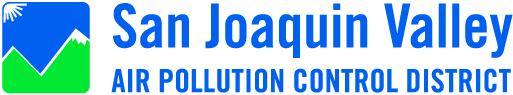 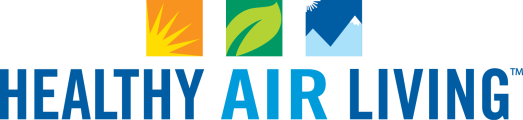 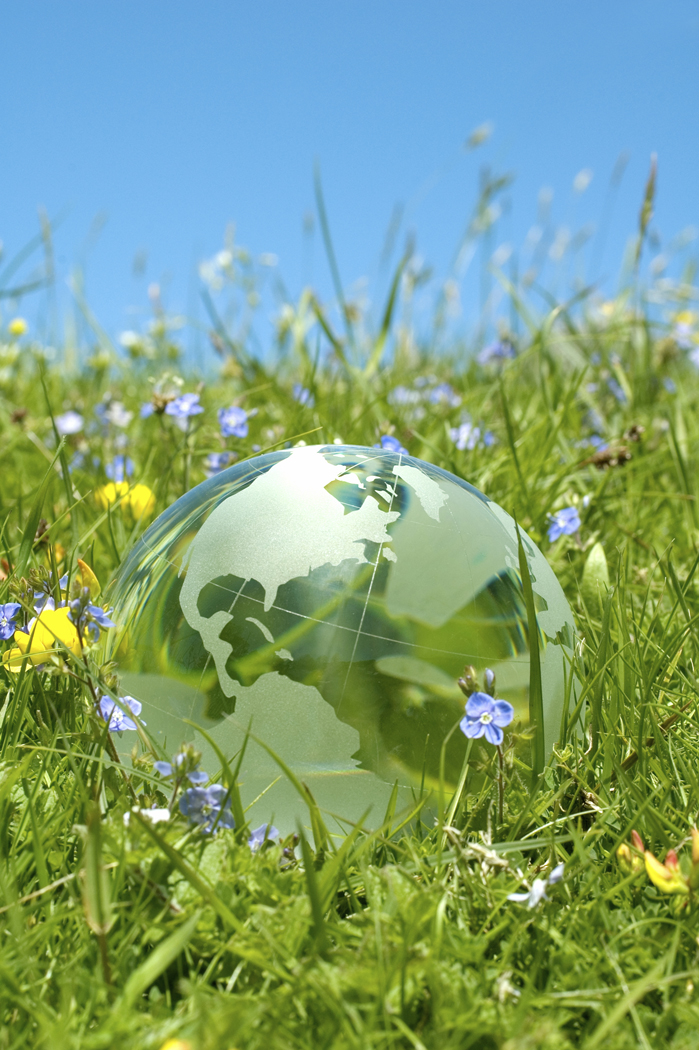 Air Toxics Profiles for Use under AB 2588 Air Toxics “Hot Spots” Information and Assessment Act One of the requirements of an AB 2588 “Hot Spots” Toxics Emissions Inventory Plan (TEIP) is to include identification and quantification methods of listed air toxic substances being emitted.  The San Joaquin Valley Air Pollution Control District (District) provides air toxic profiles for use in estimating air toxic emissions for compliance with the AB2588 “Hot Spots” program.  Toxic profiles not on this list require review by the District for approval.  The toxic profiles listed below provide emission factors and speciation profiles for various facility devices arranged broadly by activity type.  The toxic profiles listed this document may be located via the Table of Contents below one of two ways: 1) By the “Numerical Profile List” or 2) by Source category.  Table of ContentsAir Toxics Profiles for Use under AB 2588 Air Toxics “Hot Spots” Information and Assessment Act	2Numerical Profile List	6Agriculture	8Agricultural Dust	8Almond Processing Dust Emissions	9Cotton Gin - PM Speciation	9Feed Pelleting, Milling, Loadout lb	10Feed Receiving lb	10Flour Mill Loadout lb	10Flour Mill Receiving lb	11Grain Cleaning lb	11Grain Elevator Receiving lb	11Grain Loadout lb	12External Combustion	13Auto Parts Bayco Cleaning Oven Material	13Auto Parts Bayco Cleaning Oven NG use	14Cotton Gin - NG Combustion	15Crematory Animal	15Crematory Human-body	16Crematory Human-tons	17Diesel External Combustion	18Digester Gas External Comb (Farm waste, not Dairy)	19Landfill Gas Ext Comb <10 MMBtu Def	20Landfill Gas Ext Comb 10-100 MMBtu Def	22Landfill Gas Ext Comb >100 MMBtu Def	24Landfill Gas Ext Comb Flare Default	26LPG External Combustion- <10 MMBtu/hr	27LPG External Combustion- 10-100 MMBtu/hr	27LPG External Combustion->100 MMBtu/hr	28LPG External Combustion-Flare	28NG < 10 MMBTU/Hr External Combustion	29NG 10-100 MMBTU/Hr External Combustion	29NG >100 MMBTU/Hr External Combustion	30NG Flare External Combustion	30Z1 SU Fuel Oil #6 External Combustion	31Internal Combustion	32Diesel, Distillate Oil, Fuel Oil #2-Fired Turbines	32Diesel Engine Particulate Matter	32Gasoline-Fired Non-Catalyst ICE	33Gasoline-Fired Portable Catalyst ICE	34Gasoline-Fired Stationary Catalyst ICE	35LPG-Fired Internal Combustion 2SLB Engine No Cont	36LPG-Fired Internal Combustion 4SLB Engine No Cont	37LPG-Fired Internal Combustion 4SRB Engine No Cont	38LPG Internal Combustion - Turbine w/o Catalyst	38LPG Internal Combustion - Turbine w/ Catalyst	39NG Internal Combustion 2SLB Engine No Controls	40NG Internal Combustion 4SLB Engine No Controls	41NG Internal Combustion 4SRB Engine No Controls	42NG Internal Combustion 4SLB Engine CAT RED	43NG Internal Combustion 4SRB Engine CAT RED	44NG Internal Combustion - Turbine w/o Catalyst	44NG Internal Combustion - Turbine w/ Catalyst	45Z1 SU Digester Gas ICE (Farm Waste, Not Dairy)	45Z1 SU Digester Gas Turbine (Farm Waste and WW)	46Mineral	47Aggregate Batch Plant	47Aggregate Piles	47Asphalt Batch Plant Batch Mix HM NG or #2 Fuel Oil	48Asphalt Batch Plant Batch Mix HM Oil Fired	49Asphalt Batch Plant Drum Mix HM Fuel Oil	50Asphalt Batch Plant Drum Mix HM Natural Gas	52Asphalt Batch Plant Drum Mix HM Waste Oil	53Asphalt Concrete with Rubber VOC Emissions	54Asphalt Concrete w/o Rubber VOC Emissions	55Asphalt Dust	55Clay Dust and Brick Grinding	56Coal Dust	56Concrete Batch Plant - Cement silos	57Concrete Batch Plant - Fly Ash Silos	57Diatomite Processing - PM10	58Petroleum Coke Dust PM10	58Petroleum Coke Dust VOC	59Miscellaneous	60Paperboard Scrap	60Z1 SU Asphalt Roofing Dipping and Storage PM	60Z1 SU Asphalt Roofing Dipping and Storage VOCs	61Z1 SU Asphalt Storage VOCs	61Z1 SU Gasoline Dispensing Op VOC Liquid Speciation	61Z1 SU Gasoline Dispensing Op VOC Vapor Speciation	62Z1 SU Polystyrene Molding	62Z1 SU Waste Wood/Resawing	62Oilfield	63Diesel Storage Tanks	63Gasoline Storage Tanks	63Glycol Reboiler EG Uncontrolled	63Glycol Reboiler TEG Uncontrolled	64NG Heater Treater WSPA 1992	64NG Steam Generators WSPA 1992	65Oilfield Equipment Fugitive - District	65Z2 EI Glycol Reboiler District	66Z2 EI Natural Gas Turbines WSPA 1992	66Z2 EI FWKO Stock Tank VOC	67Z2 EI WEMCO Unit VOC	67Source Testing	68Quantification Methods	69Numerical Profile ListAgricultureAgricultural DustAlmond Processing Dust EmissionsCotton Gin - PM SpeciationFeed Pelleting, Milling, Loadout lbFeed Receiving lbFlour Mill Loadout lbFlour Mill Receiving lbGrain Cleaning lbGrain Elevator Receiving lbGrain Loadout lbExternal CombustionAuto Parts Bayco Cleaning Oven MaterialAuto Parts Bayco Cleaning Oven NG useCotton Gin - NG CombustionCrematory AnimalCrematory Human-bodyCrematory Human-tonsDiesel External CombustionDigester Gas External Comb (Farm waste, not Dairy)Landfill Gas Ext Comb <10 MMBtu DefLandfill Gas Ext Comb 10-100 MMBtu DefLandfill Gas Ext Comb >100 MMBtu DefLandfill Gas Ext Comb Flare DefaultLPG External Combustion- <10 MMBtu/hrLPG External Combustion- 10-100 MMBtu/hrLPG External Combustion->100 MMBtu/hrLPG External Combustion-FlareNG < 10 MMBTU/Hr External CombustionNG 10-100 MMBTU/Hr External CombustionNG >100 MMBTU/Hr External CombustionNG Flare External CombustionZ1 SU Fuel Oil #6 External CombustionInternal CombustionDiesel, Distillate Oil, Fuel Oil #2-Fired TurbinesDiesel Engine Particulate MatterGasoline-Fired Non-Catalyst ICEGasoline-Fired Portable Catalyst ICEGasoline-Fired Stationary Catalyst ICELPG-Fired Internal Combustion 2SLB Engine No ContLPG-Fired Internal Combustion 4SLB Engine No ContLPG-Fired Internal Combustion 4SRB Engine No ContLPG Internal Combustion - Turbine w/o CatalystLPG Internal Combustion - Turbine w/ CatalystNG Internal Combustion 2SLB Engine No ControlsNG Internal Combustion 4SLB Engine No ControlsNG Internal Combustion 4SRB Engine No ControlsNG Internal Combustion 4SLB Engine CAT REDNG Internal Combustion 4SRB Engine CAT REDNG Internal Combustion - Turbine w/o CatalystNG Internal Combustion - Turbine w/ CatalystZ1 SU Digester Gas ICE (Farm Waste, Not Dairy)Z1 SU Digester Gas Turbine (Farm Waste and WW)MineralAggregate Batch PlantAggregate PilesAsphalt Batch Plant Batch Mix HM NG or #2 Fuel OilAsphalt Batch Plant Batch Mix HM Oil FiredAsphalt Batch Plant Drum Mix HM Fuel OilAsphalt Batch Plant Drum Mix HM Natural GasAsphalt Batch Plant Drum Mix HM Waste OilAsphalt Concrete with Rubber VOC EmissionsAsphalt Concrete w/o Rubber VOC EmissionsAsphalt DustClay Dust and Brick GrindingCoal DustConcrete Batch Plant - Cement silosConcrete Batch Plant - Fly Ash SilosDiatomite Processing - PM10Petroleum Coke Dust PM10Petroleum Coke Dust VOCMiscellaneousPaperboard ScrapZ1 SU Asphalt Roofing Dipping and Storage PMZ1 SU Asphalt Roofing Dipping and Storage VOCsZ1 SU Asphalt Storage VOCsZ1 SU Gasoline Dispensing Op VOC Liquid SpeciationZ1 SU Gasoline Dispensing Op VOC Vapor SpeciationZ1 SU Polystyrene MoldingZ1 SU Waste Wood/ResawingOilfieldDiesel Storage TanksGasoline Storage TanksGlycol Reboiler EG UncontrolledGlycol Reboiler TEG UncontrolledNG Heater Treater WSPA 1992NG Steam Generators WSPA 1992Oilfield Equipment Fugitive - DistrictZ2 EI Glycol Reboiler DistrictZ2 EI Natural Gas Turbines WSPA 1992Z2 EI FWKO Stock Tank VOCZ2 EI WEMCO Unit VOCSource TestingOne of the requirements of an AB 2588 Hot Spots Toxics Emissions Inventory Plan (TEIP) is to include identification and quantification methods of listed toxic substances being emitted.1 Source testing may be required for certain sources, which are identified in Appendix D of CARB’s Emission Inventory Criteria and Guidelines Report (EIC&GR).  Options to fulfill this requirement include:2 Complete source testing in accordance with ARB-adopted source test methodsPropose sampling and analysis methods that are substantially equivalent to ARB-adopted source test methodsUse existing source test data from the facility if 1) all conditions affecting emissions of listed substances are substantially the same, and 2) existing source test methods are equivalent to ARB-adopted test methodsComplete pooled source testingA group of related facilities may perform representative source tests to apply to their respective facilitiesUtilize only if there is sufficient similarity in all emissions parameters between the facility tested and the facility applied toPropose an alternative method to quantify emissions that provides the best technologically feasible characterizationMust result in a characterization that is as accurate as that achieved by the ARB-adopted source test methodUtilize this alternative if physical circumstances at the facility do not allow for the ARB-adopted source test methodUtilize ARB-approved emission factors from the California Air Toxics Emission Factors (CATEF) database, (subject to additional conditions)1 Section VI of the EIC&GR: Requirements for Preparing Emission Inventory Plans2 Refer to Section IX and Appendix D of the EIC&GR for more details regarding source testing. The methods used to conduct source tests must be approved in advance by the District.Quantification MethodsWhen source testing is not required, emissions can be calculated using the best method to account for conditions of the emitting process.3 Some quantification methods include:  Emission factors.  Emission factors are ratios that relate emissions of a pollutant to an activity level at a facility that can be easily measured, such as an amount of material processed, or an amount of fuel used.  Given an emission factor and a known activity level, a simple multiplication yields an estimate of the emissions.4Mass balance.  Mass balance is a method for estimating emissions that attempts to account for all the inputs and outputs of a given pollutant.  If inputs of a material to a given process are known and all outputs except for air emissions can be reasonably well quantified, then the remainder can be assumed to be an estimate of the amount lost to the atmosphere for the process.Engineering estimate.  Engineering estimate is a term commonly applied to the best approximation that can be made when the specific emission estimation techniques such as source testing, use of emission factors, or mass balance are not possible.  This estimation is based on principles of chemistry, physics, and available source specific information.Speciation profiles.  Speciation profiles are listings of the proportional chemical composition of Total Organic Gas (TOG) or Particulate Matter (PM) from a device or process.  Note, one of the above techniques will be needed to first estimate emissions of TOG or PM.3 Refer to Section VIII.E and Appendix A-I of the EIC&GR for more information regarding Applicable Degree of Accuracy requirements for emission quantification. 4 District "Hot Spots" Emission Factors & Speciation Profiles; California Air Toxics Emission Factors (CATEF) database; EPA AP-42Toxic Profile #Description2Diesel External Combustion3NG < 10 MMBTU/Hr  External Combustion6NG 10-100 MMBTU/Hr  External Combustion8NG >100 MMBTU/Hr  External Combustion9NG Flare  External Combustion22Crematory Animal23Diesel Storage Tanks24Gasoline Storage Tanks39Aggregate Batch Plant40Agricultural Dust49Z1 SU Digester Gas ICE (Farm Waste, Not Dairy)50Z1 SU Fuel Oil #6 External Combustion56Z1 SU Waste Wood/Resawing57Z1 SU Polystyrene Molding58Almond Processing Dust Emissions65Z1 SU Asphalt Roofing Dipping and Storage PM66Z1 SU Asphalt Roofing Dipping and Storage VOCs67Z1 SU Asphalt Storage VOCs72Diatomite Processing - PM1076Paperboard Scrap85Concrete Batch Plant - Cement silos86Concrete Batch Plant - Fly Ash Silos96Grain Cleaning lb102LPG External Combustion- <10 MMBtu/hr103LPG External Combustion- 10-100 MMBtu/hr104LPG External Combustion->100 MMBtu/hr105LPG External Combustion-Flare108LPG Internal Combustion - Turbine w/o Catalyst109Crematory Human-tons110Auto Parts Bayco Cleaning Oven Material128Z1 SU Gasoline Dispensing Op VOC Vapor Speciation130Z1 SU Digester Gas Turbine(Farm Waste and WW)136Diesel Engine Particulate Matter137LPG-Fired Internal Combustion 4SLB Engine No Cont139Cotton Gin - PM Speciation140Cotton Gin -  NG Combustion154LPG-Fired Internal Combustion 2SLB Engine No Cont155Diesel, Distillate Oil, Fuel Oil #2-Fired Turbines156LPG-Fired Internal Combustion 4SRB Engine No Cont157Asphalt Dust158LPG Internal Combustion - Turbine w/ Catalyst159NG Internal Combustion 2SLB Engine No Controls160NG Internal Combustion 4SLB Engine No Controls161NG Internal Combustion 4SRB Engine No Controls162NG Internal Combustion - Turbine w/o Catalyst163NG Internal Combustion - Turbine w/ Catalyst167Asphalt Batch Plant Batch Mix HM NG or #2 Fuel Oil168Asphalt Batch Plant Batch Mix HM Oil Fired169Asphalt Batch Plant Drum Mix HM Natural Gas170Asphalt Batch Plant Drum Mix HM Fuel Oil171Asphalt Batch Plant Drum Mix HM Waste Oil175Gasoline-Fired Non-Catalyst ICE176Gasoline-Fired Portable Catalyst ICE177Gasoline-Fired Stationary Catalyst ICE186Coal Dust187Auto Parts Bayco Cleaning Oven NG use190Petroleum Coke Dust PM10191Petroleum Coke Dust VOC204Oilfield Equipment Fugitive - District207Aggregate Piles209Feed Pelleting, Milling, Loadout lb210Feed Receiving lb211Flour Mill Receiving lb212Flour Mill Loadout lb213Grain Elevator Receiving lb214Grain Loadout lb227Clay Dust and Brick Grinding230Digester Gas External Comb (Farm waste, not Dairy)232Glycol Reboiler EG Uncontrolled233Glycol Reboiler TEG Uncontrolled237NG Steam Generators WSPA 1992238NG Heater Treater WSPA 1992239NG Internal Combustion 4SLB Engine CAT RED240NG Internal Combustion 4SRB Engine CAT RED250Crematory Human-body255Z2 EI Natural Gas Turbines WSPA 1992256Asphalt Concrete with Rubber VOC Emissions257Asphalt Concrete w/o Rubber VOC Emissions258Z2 EI WEMCO Unit VOC259Z2 EI FWKO Stock Tank VOC260Z2 EI Glycol Reboiler District261Z1 SU Gasoline Dispensing Op VOC Liquid SpeciationDistrict Toxic Profile ID 4040404040DescriptionAgricultural DustAgricultural DustAgricultural DustAgricultural DustAgricultural DustSourceEmission factors are derived from a worst case composite of 1997 San Joaquin Valley soil profiles listed in EPA's speciation program.Emission factors are derived from a worst case composite of 1997 San Joaquin Valley soil profiles listed in EPA's speciation program.Emission factors are derived from a worst case composite of 1997 San Joaquin Valley soil profiles listed in EPA's speciation program.Emission factors are derived from a worst case composite of 1997 San Joaquin Valley soil profiles listed in EPA's speciation program.Emission factors are derived from a worst case composite of 1997 San Joaquin Valley soil profiles listed in EPA's speciation program.Pollutant NamePollutant NameEmission FactorEmission Factor UnitsCAS#AluminumAluminum1.26E-01lb/lb PM107429905AmmoniaAmmonia2.94E-03lb/lb PM107664417AntimonyAntimony6.23E-04lb/lb PM107440360ArsenicArsenic2.70E-05lb/lb PM107440382BariumBarium1.76E-03lb/lb PM107440393BromineBromine1.30E-05lb/lb PM107726956CadmiumCadmium2.27E-04lb/lb PM107440439ChlorineChlorine1.92E-03lb/lb PM107782505Chromium, hexavalent (& compounds)Chromium, hexavalent (& compounds)4.05E-06lb/lb PM1018540299CopperCopper4.88E-04lb/lb PM107440508LeadLead8.60E-05lb/lb PM107439921ManganeseManganese1.28E-03lb/lb PM107439965MercuryMercury2.30E-05lb/lb PM107439976Molybdenum trioxideMolybdenum trioxide4.10E-05lb/lb PM101313275NickelNickel6.40E-05lb/lb PM107440020PhosphorusPhosphorus2.70E-03lb/lb PM107723140SeleniumSelenium9.00E-06lb/lb PM107782492SilverSilver1.24E-04lb/lb PM107440224SULFATESSULFATES1.71E-02lb/lb PM109960ThalliumThallium1.90E-05lb/lb PM107440280Vanadium (fume or dust)Vanadium (fume or dust)1.26E-04lb/lb PM107440622ZincZinc3.70E-03lb/lb PM107440666District Toxic Profile ID 5858585858DescriptionAlmond Processing Dust EmissionsAlmond Processing Dust EmissionsAlmond Processing Dust EmissionsAlmond Processing Dust EmissionsAlmond Processing Dust EmissionsSourceEmission factors are derived from the 1997 soil profile, "Composite of three almond orchards" from EPA Speciate 4.0., test data from Central Valley CA Almond Growers.Emission factors are derived from the 1997 soil profile, "Composite of three almond orchards" from EPA Speciate 4.0., test data from Central Valley CA Almond Growers.Emission factors are derived from the 1997 soil profile, "Composite of three almond orchards" from EPA Speciate 4.0., test data from Central Valley CA Almond Growers.Emission factors are derived from the 1997 soil profile, "Composite of three almond orchards" from EPA Speciate 4.0., test data from Central Valley CA Almond Growers.Emission factors are derived from the 1997 soil profile, "Composite of three almond orchards" from EPA Speciate 4.0., test data from Central Valley CA Almond Growers.Pollutant NamePollutant NameEmission FactorEmission Factor UnitsCAS#AluminumAluminum9.58E-02lb/lb PM107429905AmmoniaAmmonia1.98E-03lb/lb PM107664417AntimonyAntimony1.02E-04lb/lb PM107440360ArsenicArsenic5.00E-06lb/lb PM107440382BariumBarium8.75E-04lb/lb PM107440393BromineBromine1.10E-05lb/lb PM107726956CadmiumCadmium3.00E-06lb/lb PM107440439ChromiumChromium1.20E-05lb/lb PM107440473Chromium, hexavalent (& compounds)Chromium, hexavalent (& compounds)6.00E-07lb/lb PM1018540299CobaltCobalt8.00E-06lb/lb PM107440484CopperCopper1.69E-04lb/lb PM107440508LeadLead6.20E-05lb/lb PM107439921ManganeseManganese1.04E-03lb/lb PM107439965MercuryMercury1.30E-05lb/lb PM107439976NickelNickel1.20E-05lb/lb PM107440020PhosphorusPhosphorus1.57E-03lb/lb PM107723140SeleniumSelenium3.00E-06lb/lb PM107782492SilverSilver3.00E-06lb/lb PM107440224SULFATESSULFATES1.01E-02lb/lb PM109960Vanadium (fume or dust)Vanadium (fume or dust)4.20E-05lb/lb PM107440622ZincZinc1.58E-03lb/lb PM107440666District Toxic Profile ID 139139139139139DescriptionCotton Gin - PM SpeciationCotton Gin - PM SpeciationCotton Gin - PM SpeciationCotton Gin - PM SpeciationCotton Gin - PM SpeciationSourcebased source tests performed by the California Cotton Ginners Association in response to AB2588 (1991)based source tests performed by the California Cotton Ginners Association in response to AB2588 (1991)based source tests performed by the California Cotton Ginners Association in response to AB2588 (1991)based source tests performed by the California Cotton Ginners Association in response to AB2588 (1991)based source tests performed by the California Cotton Ginners Association in response to AB2588 (1991)Pollutant NamePollutant NameEmission FactorEmission Factor UnitsCAS#ArsenicArsenic5.70E-06lbs/lb PM7440382CadmiumCadmium1.00E-06lbs/lb PM7440439Chromium, hexavalent (& compounds)Chromium, hexavalent (& compounds)3.39E-07lbs/lb PM18540299CopperCopper2.10E-05lbs/lb PM7440508LeadLead1.60E-05lbs/lb PM7439921ManganeseManganese1.00E-04lbs/lb PM7439965NickelNickel7.00E-06lbs/lb PM7440020SeleniumSelenium1.00E-05lbs/lb PM7782492ZincZinc4.70E-05lbs/lb PM7440666District Toxic Profile ID 209209209209209DescriptionFeed Pelleting, Milling, Loadout lbFeed Pelleting, Milling, Loadout lbFeed Pelleting, Milling, Loadout lbFeed Pelleting, Milling, Loadout lbFeed Pelleting, Milling, Loadout lbSourceEmission factors are based on ARB approved California Grain & Feed Association pooled source test (Dec. 1990)Emission factors are based on ARB approved California Grain & Feed Association pooled source test (Dec. 1990)Emission factors are based on ARB approved California Grain & Feed Association pooled source test (Dec. 1990)Emission factors are based on ARB approved California Grain & Feed Association pooled source test (Dec. 1990)Emission factors are based on ARB approved California Grain & Feed Association pooled source test (Dec. 1990)Pollutant NamePollutant NameEmission FactorEmission Factor UnitsCAS#CadmiumCadmium4.28E-07lb/lb PM7440439ChromiumChromium3.32E-06lb/lb PM7440473Chromium, hexavalent (& compounds)Chromium, hexavalent (& compounds)1.66E-07lb/lb PM18540299CopperCopper1.84E-05lb/lb PM7440508LeadLead4.77E-07lb/lb PM7439921ManganeseManganese4.45E-05lb/lb PM7439965NickelNickel8.90E-06lb/lb PM7440020ZincZinc5.50E-05lb/lb PM7440666District Toxic Profile ID 210210210210210DescriptionFeed Receiving lbFeed Receiving lbFeed Receiving lbFeed Receiving lbFeed Receiving lbSourceEmission factors are based on ARB approved California Grain & Feed Association pooled source test (Dec. 1990)Emission factors are based on ARB approved California Grain & Feed Association pooled source test (Dec. 1990)Emission factors are based on ARB approved California Grain & Feed Association pooled source test (Dec. 1990)Emission factors are based on ARB approved California Grain & Feed Association pooled source test (Dec. 1990)Emission factors are based on ARB approved California Grain & Feed Association pooled source test (Dec. 1990)Pollutant NamePollutant NameEmission FactorEmission Factor UnitsCAS#CadmiumCadmium1.29E-07lb/lb PM7440439ChromiumChromium1.21E-06lb/lb PM7440473Chromium, hexavalent (& compounds)Chromium, hexavalent (& compounds)6.05E-08lb/lb PM18540299CopperCopper1.30E-05lb/lb PM7440508LeadLead8.15E-07lb/lb PM7439921ManganeseManganese4.40E-05lb/lb PM7439965NickelNickel6.40E-06lb/lb PM7440020ZincZinc4.78E-05lb/lb PM7440666District Toxic Profile ID 212212212212212DescriptionFlour Mill Loadout lbFlour Mill Loadout lbFlour Mill Loadout lbFlour Mill Loadout lbFlour Mill Loadout lbSourceEmission factors are based on ARB approved California Grain & Feed Association pooled source test (Dec. 1990)Emission factors are based on ARB approved California Grain & Feed Association pooled source test (Dec. 1990)Emission factors are based on ARB approved California Grain & Feed Association pooled source test (Dec. 1990)Emission factors are based on ARB approved California Grain & Feed Association pooled source test (Dec. 1990)Emission factors are based on ARB approved California Grain & Feed Association pooled source test (Dec. 1990)Pollutant NamePollutant NameEmission FactorEmission Factor UnitsCAS#CopperCopper6.25E-06lb/lb PM7440508ManganeseManganese7.20E-05lb/lb PM7439965ZincZinc3.57E-05lb/lb PM7440666District Toxic Profile ID 211211211211211DescriptionFlour Mill Receiving lbFlour Mill Receiving lbFlour Mill Receiving lbFlour Mill Receiving lbFlour Mill Receiving lbSourceEmission factors are based on ARB approved California Grain & Feed Association pooled source test (Dec. 1990)Emission factors are based on ARB approved California Grain & Feed Association pooled source test (Dec. 1990)Emission factors are based on ARB approved California Grain & Feed Association pooled source test (Dec. 1990)Emission factors are based on ARB approved California Grain & Feed Association pooled source test (Dec. 1990)Emission factors are based on ARB approved California Grain & Feed Association pooled source test (Dec. 1990)Pollutant NamePollutant NameEmission FactorEmission Factor UnitsCAS#CopperCopper5.54E-06lb/lb PM7440508ManganeseManganese5.47E-05lb/lb PM7439965ZincZinc2.97E-05lb/lb PM7440666District Toxic Profile ID 9696969696DescriptionGrain Cleaning lbGrain Cleaning lbGrain Cleaning lbGrain Cleaning lbGrain Cleaning lbSourceEmission factors are based on ARB approved California Grain & Feed Association pooled source test and AP42 section 9.9.1.  CONVERSION FACTOR for process rate (tons) into tons dust is (0.0823 lb PM10/2000)/ton grain Emission factors are based on ARB approved California Grain & Feed Association pooled source test and AP42 section 9.9.1.  CONVERSION FACTOR for process rate (tons) into tons dust is (0.0823 lb PM10/2000)/ton grain Emission factors are based on ARB approved California Grain & Feed Association pooled source test and AP42 section 9.9.1.  CONVERSION FACTOR for process rate (tons) into tons dust is (0.0823 lb PM10/2000)/ton grain Emission factors are based on ARB approved California Grain & Feed Association pooled source test and AP42 section 9.9.1.  CONVERSION FACTOR for process rate (tons) into tons dust is (0.0823 lb PM10/2000)/ton grain Emission factors are based on ARB approved California Grain & Feed Association pooled source test and AP42 section 9.9.1.  CONVERSION FACTOR for process rate (tons) into tons dust is (0.0823 lb PM10/2000)/ton grain Pollutant NamePollutant NameEmission FactorEmission Factor UnitsCAS#CadmiumCadmium3.60E-07lb/lb PM107440439CopperCopper1.59E-05lb/lb PM107440508LeadLead9.55E-07lb/lb PM107439921ManganeseManganese3.82E-05lb/lb PM107439965NickelNickel6.96E-06lb/lb PM107440020ZincZinc4.80E-05lb/lb PM107440666District Toxic Profile ID 213213213213213DescriptionGrain Elevator Receiving lbGrain Elevator Receiving lbGrain Elevator Receiving lbGrain Elevator Receiving lbGrain Elevator Receiving lbSourceEmission factors are based on ARB approved California Grain & Feed Association pooled source test (Dec. 1990)Emission factors are based on ARB approved California Grain & Feed Association pooled source test (Dec. 1990)Emission factors are based on ARB approved California Grain & Feed Association pooled source test (Dec. 1990)Emission factors are based on ARB approved California Grain & Feed Association pooled source test (Dec. 1990)Emission factors are based on ARB approved California Grain & Feed Association pooled source test (Dec. 1990)Pollutant NamePollutant NameEmission FactorEmission Factor UnitsCAS#CopperCopper5.47E-06lb/lb PM7440508ManganeseManganese3.20E-05lb/lb PM7439965ZincZinc2.07E-05lb/lb PM7440666District Toxic Profile ID 214214214214214DescriptionGrain Loadout lbGrain Loadout lbGrain Loadout lbGrain Loadout lbGrain Loadout lbSourceEmission factors are based on ARB approved California Grain & Feed Association pooled source test (Dec. 1990)Emission factors are based on ARB approved California Grain & Feed Association pooled source test (Dec. 1990)Emission factors are based on ARB approved California Grain & Feed Association pooled source test (Dec. 1990)Emission factors are based on ARB approved California Grain & Feed Association pooled source test (Dec. 1990)Emission factors are based on ARB approved California Grain & Feed Association pooled source test (Dec. 1990)Pollutant NamePollutant NameEmission FactorEmission Factor UnitsCAS#ChromiumChromium1.20E-06lb/lb PM7440473Chromium, hexavalent (& compounds)Chromium, hexavalent (& compounds)6.00E-08lb/lb PM18540299CopperCopper2.87E-06lb/lb PM7440508LeadLead2.77E-06lb/lb PM7439921ManganeseManganese1.87E-05lb/lb PM7439965ZincZinc1.06E-05lb/lb PM7440666District Toxic Profile ID 110110110110110DescriptionAuto Parts Bayco Cleaning Oven MaterialAuto Parts Bayco Cleaning Oven MaterialAuto Parts Bayco Cleaning Oven MaterialAuto Parts Bayco Cleaning Oven MaterialAuto Parts Bayco Cleaning Oven MaterialSourceThese emission factors are derived from a 1991 source test from Champion Auto Parts Toxic Environmental Impact Report #40028These emission factors are derived from a 1991 source test from Champion Auto Parts Toxic Environmental Impact Report #40028These emission factors are derived from a 1991 source test from Champion Auto Parts Toxic Environmental Impact Report #40028These emission factors are derived from a 1991 source test from Champion Auto Parts Toxic Environmental Impact Report #40028These emission factors are derived from a 1991 source test from Champion Auto Parts Toxic Environmental Impact Report #40028Pollutant NamePollutant NameEmission FactorEmission Factor UnitsCAS#ArsenicArsenic1.29E-08lb/lb material burned7440382BenzeneBenzene2.10E-06lb/lb material burned71432BerylliumBeryllium1.69E-08lb/lb material burned7440417CadmiumCadmium1.69E-06lb/lb material burned7440439Chromium, hexavalent (& compounds)Chromium, hexavalent (& compounds)6.37E-10lb/lb material burned18540299CopperCopper5.22E-07lb/lb material burned7440508FormaldehydeFormaldehyde1.76E-08lb/lb material burned50000Hydrochloric acidHydrochloric acid2.20E-05lb/lb material burned7647010LeadLead2.42E-07lb/lb material burned7439921ManganeseManganese1.50E-08lb/lb material burned7439965MercuryMercury2.05E-08lb/lb material burned7439976NickelNickel1.69E-08lb/lb material burned7440020SeleniumSelenium2.44E-09lb/lb material burned7782492Vinyl chlorideVinyl chloride1.42E-08lb/lb material burned75014ZincZinc2.13E-07lb/lb material burned7440666District Toxic Profile ID 187187187187187DescriptionAuto Parts Bayco Cleaning Oven NG useAuto Parts Bayco Cleaning Oven NG useAuto Parts Bayco Cleaning Oven NG useAuto Parts Bayco Cleaning Oven NG useAuto Parts Bayco Cleaning Oven NG useSourceThese emission factors are derived from a 1991 source test from Champion Auto Parts Toxic Environmental Impact Report #40028 and Ventura County emission factors for combustion of Natural GasThese emission factors are derived from a 1991 source test from Champion Auto Parts Toxic Environmental Impact Report #40028 and Ventura County emission factors for combustion of Natural GasThese emission factors are derived from a 1991 source test from Champion Auto Parts Toxic Environmental Impact Report #40028 and Ventura County emission factors for combustion of Natural GasThese emission factors are derived from a 1991 source test from Champion Auto Parts Toxic Environmental Impact Report #40028 and Ventura County emission factors for combustion of Natural GasThese emission factors are derived from a 1991 source test from Champion Auto Parts Toxic Environmental Impact Report #40028 and Ventura County emission factors for combustion of Natural GasPollutant NamePollutant NameEmission FactorEmission Factor UnitsCAS#1,2,3,4,6,7,8-Heptachlorodibenzofuran1,2,3,4,6,7,8-Heptachlorodibenzofuran1.49E-07lbs/MMscf675623941,2,3,4,6,7,8-Heptachlorodibenzo-p-dioxin1,2,3,4,6,7,8-Heptachlorodibenzo-p-dioxin2.09E-07lbs/MMscf358224691,2,3,4,7,8,9-Heptachlorodibenzofuran1,2,3,4,7,8,9-Heptachlorodibenzofuran2.43E-08lbs/MMscf556738971,2,3,4,7,8-Hexachlorodibenzofuran1,2,3,4,7,8-Hexachlorodibenzofuran2.94E-07lbs/MMscf706482691,2,3,4,7,8-Hexachlorodibenzo-p-dioxin1,2,3,4,7,8-Hexachlorodibenzo-p-dioxin1.66E-08lbs/MMscf392272861,2,3,6,7,8-Hexachlorodibenzofuran1,2,3,6,7,8-Hexachlorodibenzofuran2.02E-07lbs/MMscf571174491,2,3,6,7,8-Hexachlorodibenzo-p-dioxin1,2,3,6,7,8-Hexachlorodibenzo-p-dioxin3.45E-08lbs/MMscf576538571,2,3,7,8,9-Hexachlorodibenzofuran1,2,3,7,8,9-Hexachlorodibenzofuran4.41E-08lbs/MMscf729182191,2,3,7,8,9-Hexachlorodibenzo-p-dioxin1,2,3,7,8,9-Hexachlorodibenzo-p-dioxin1.84E-08lbs/MMscf194087431,2,3,7,8-Pentachlorodibenzofuran1,2,3,7,8-Pentachlorodibenzofuran9.92E-07lbs/MMscf571174161,2,3,7,8-Pentachlorodibenzo-p-dioxin1,2,3,7,8-Pentachlorodibenzo-p-dioxin3.72E-08lbs/MMscf403217642,3,4,6,7,8-Hexachlorodibenzofuran2,3,4,6,7,8-Hexachlorodibenzofuran2.48E-07lbs/MMscf608513452,3,4,7,8-Pentachlorodibenzofuran2,3,4,7,8-Pentachlorodibenzofuran1.55E-06lbs/MMscf571173142,3,7,8-Tetrachlorodibenzofuran2,3,7,8-Tetrachlorodibenzofuran5.75E-06lbs/MMscf512073192,3,7,8-Tetrachlorodibenzo-p-dioxin2,3,7,8-Tetrachlorodibenzo-p-dioxin1.89E-08lbs/MMscf1746016AcetaldehydeAcetaldehyde5.35E-06lbs/MMscf75070AcroleinAcrolein8.00E-04lbs/MMscf107028Benz[a]anthraceneBenz[a]anthracene9.99E-05lbs/MMscf56553BenzeneBenzene1.57E-04lbs/MMscf71432Benzo[a]pyreneBenzo[a]pyrene2.20E-05lbs/MMscf50328Benzo[b]fluorantheneBenzo[b]fluoranthene8.85E-05lbs/MMscf205992Benzo[k]fluorantheneBenzo[k]fluoranthene4.39E-05lbs/MMscf207089Dibenz[a,h]anthraceneDibenz[a,h]anthracene7.48E-06lbs/MMscf53703Dibenzofurans (chlorinated) {PCDFs}Dibenzofurans (chlorinated) {PCDFs}8.24E-08lbs/MMscf1080Dioxins, total, with individ. isomers also reported {PCDDs}Dioxins, total, with individ. isomers also reported {PCDDs}3.14E-07lbs/MMscf1085Ethyl benzeneEthyl benzene2.00E-03lbs/MMscf100414FormaldehydeFormaldehyde1.08E-04lbs/MMscf50000HexaneHexane1.30E-03lbs/MMscf110543Indeno[1,2,3-cd]pyreneIndeno[1,2,3-cd]pyrene2.43E-05lbs/MMscf193395NaphthaleneNaphthalene9.19E-05lbs/MMscf91203Polychlorinated biphenyls (PCBs)Polychlorinated biphenyls (PCBs)2.33E-05lbs/MMscf1336363TolueneToluene1.87E-04lbs/MMscf108883Xylenes (mixed)Xylenes (mixed)8.53E-04lbs/MMscf1330207District Toxic Profile ID 140140140140140DescriptionCotton Gin -  NG CombustionCotton Gin -  NG CombustionCotton Gin -  NG CombustionCotton Gin -  NG CombustionCotton Gin -  NG CombustionSourceThe emission factors are from the May 2001 update of VCAPCD AB 2588 Combustion Emission Factors (< 10 Mmbtu/hr, External).The emission factors are from the May 2001 update of VCAPCD AB 2588 Combustion Emission Factors (< 10 Mmbtu/hr, External).The emission factors are from the May 2001 update of VCAPCD AB 2588 Combustion Emission Factors (< 10 Mmbtu/hr, External).The emission factors are from the May 2001 update of VCAPCD AB 2588 Combustion Emission Factors (< 10 Mmbtu/hr, External).The emission factors are from the May 2001 update of VCAPCD AB 2588 Combustion Emission Factors (< 10 Mmbtu/hr, External).Pollutant NamePollutant NameEmission FactorEmission Factor UnitsCAS#AcetaldehydeAcetaldehyde4.30E-03lb/MMscf75070AcroleinAcrolein2.70E-03lb/MMscf107028BenzeneBenzene8.00E-03lb/MMscf71432Ethyl benzeneEthyl benzene9.50E-03lb/MMscf100414FormaldehydeFormaldehyde1.70E-02lb/MMscf50000HexaneHexane6.30E-03lb/MMscf110543NaphthaleneNaphthalene3.00E-04lb/MMscf91203PAHs, total, w/o individ. components reportedPAHs, total, w/o individ. components reported1.00E-04lb/MMscf1151PropylenePropylene7.31E-01lb/MMscf115071TolueneToluene3.66E-02lb/MMscf108883Xylenes (mixed)Xylenes (mixed)2.72E-02lb/MMscf1330207District Toxic Profile ID 2222222222DescriptionCrematory AnimalCrematory AnimalCrematory AnimalCrematory AnimalCrematory AnimalSourceEmission factors are derived from SDAPCD's 1993 profile "Crematory and Incinerator Operations", test data from 1990 UCSD Medical Center AB2588 Source Testing.Emission factors are derived from SDAPCD's 1993 profile "Crematory and Incinerator Operations", test data from 1990 UCSD Medical Center AB2588 Source Testing.Emission factors are derived from SDAPCD's 1993 profile "Crematory and Incinerator Operations", test data from 1990 UCSD Medical Center AB2588 Source Testing.Emission factors are derived from SDAPCD's 1993 profile "Crematory and Incinerator Operations", test data from 1990 UCSD Medical Center AB2588 Source Testing.Emission factors are derived from SDAPCD's 1993 profile "Crematory and Incinerator Operations", test data from 1990 UCSD Medical Center AB2588 Source Testing.Pollutant NamePollutant NameEmission FactorEmission Factor UnitsCAS#AcetaldehydeAcetaldehyde1.50E-03lb/tons of animal cremated75070ArsenicArsenic5.80E-04lb/tons of animal cremated7440382BenzeneBenzene7.20E-04lb/tons of animal cremated71432BerylliumBeryllium2.00E-05lb/tons of animal cremated7440417CadmiumCadmium1.60E-04lb/tons of animal cremated7440439ChromiumChromium3.20E-04lb/tons of animal cremated7440473Chromium, hexavalent (& compounds)Chromium, hexavalent (& compounds)1.90E-04lb/tons of animal cremated18540299CopperCopper4.00E-04lb/tons of animal cremated7440508FormaldehydeFormaldehyde4.00E-04lb/tons of animal cremated50000Hydrochloric acidHydrochloric acid8.60E-01lb/tons of animal cremated7647010Hydrogen fluorideHydrogen fluoride7.80E-03lb/tons of animal cremated7664393LeadLead9.80E-04lb/tons of animal cremated7439921MercuryMercury4.80E-02lb/tons of animal cremated7439976NickelNickel5.70E-04lb/tons of animal cremated7440020PAHs, total, w/o individ. components reportedPAHs, total, w/o individ. components reported5.20E-05lb/tons of animal cremated1151SeleniumSelenium6.50E-04lb/tons of animal cremated7782492TolueneToluene9.90E-03lb/tons of animal cremated108883Xylenes (mixed)Xylenes (mixed)2.80E-03lb/tons of animal cremated1330207ZincZinc5.20E-04lb/tons of animal cremated7440666District Toxic Profile ID 250250250250250DescriptionCrematory Human-bodyCrematory Human-bodyCrematory Human-bodyCrematory Human-bodyCrematory Human-bodySourceEmissions factors (lb/body cremated) are from Table 19 "Point Source Emission Factors", Crematory Major Group (pg. 127) in the December 1999 CARB research report, Development Of Toxics Emission Factors From Source Test Data Collected Under The Air Toxics Hot Spots Program Part II Final Report Volume I, test data from a 1993 creamatory source test.  Average weight of cremation assumed to be 80kg or 176 pounds.Emissions factors (lb/body cremated) are from Table 19 "Point Source Emission Factors", Crematory Major Group (pg. 127) in the December 1999 CARB research report, Development Of Toxics Emission Factors From Source Test Data Collected Under The Air Toxics Hot Spots Program Part II Final Report Volume I, test data from a 1993 creamatory source test.  Average weight of cremation assumed to be 80kg or 176 pounds.Emissions factors (lb/body cremated) are from Table 19 "Point Source Emission Factors", Crematory Major Group (pg. 127) in the December 1999 CARB research report, Development Of Toxics Emission Factors From Source Test Data Collected Under The Air Toxics Hot Spots Program Part II Final Report Volume I, test data from a 1993 creamatory source test.  Average weight of cremation assumed to be 80kg or 176 pounds.Emissions factors (lb/body cremated) are from Table 19 "Point Source Emission Factors", Crematory Major Group (pg. 127) in the December 1999 CARB research report, Development Of Toxics Emission Factors From Source Test Data Collected Under The Air Toxics Hot Spots Program Part II Final Report Volume I, test data from a 1993 creamatory source test.  Average weight of cremation assumed to be 80kg or 176 pounds.Emissions factors (lb/body cremated) are from Table 19 "Point Source Emission Factors", Crematory Major Group (pg. 127) in the December 1999 CARB research report, Development Of Toxics Emission Factors From Source Test Data Collected Under The Air Toxics Hot Spots Program Part II Final Report Volume I, test data from a 1993 creamatory source test.  Average weight of cremation assumed to be 80kg or 176 pounds.Pollutant NamePollutant NameEmission FactorEmission Factor UnitsCAS#1,2,3,4,6,7,8-Heptachlorodibenzofuran1,2,3,4,6,7,8-Heptachlorodibenzofuran1.15E-08lb/body675623941,2,3,4,6,7,8-Heptachlorodibenzo-p-dioxin1,2,3,4,6,7,8-Heptachlorodibenzo-p-dioxin8.37E-09lb/body358224691,2,3,4,7,8,9-Heptachlorodibenzofuran1,2,3,4,7,8,9-Heptachlorodibenzofuran7.76E-10lb/body556738971,2,3,4,7,8-Hexachlorodibenzofuran1,2,3,4,7,8-Hexachlorodibenzofuran1.97E-09lb/body706482691,2,3,4,7,8-Hexachlorodibenzo-p-dioxin1,2,3,4,7,8-Hexachlorodibenzo-p-dioxin6.26E-10lb/body392272861,2,3,6,7,8-Hexachlorodibenzofuran1,2,3,6,7,8-Hexachlorodibenzofuran1.97E-09lb/body571174491,2,3,6,7,8-Hexachlorodibenzo-p-dioxin1,2,3,6,7,8-Hexachlorodibenzo-p-dioxin9.51E-10lb/body576538571,2,3,7,8,9-Hexachlorodibenzofuran1,2,3,7,8,9-Hexachlorodibenzofuran3.72E-09lb/body729182191,2,3,7,8,9-Hexachlorodibenzo-p-dioxin1,2,3,7,8,9-Hexachlorodibenzo-p-dioxin1.28E-09lb/body194087431,2,3,7,8-Pentachlorodibenzofuran1,2,3,7,8-Pentachlorodibenzofuran6.74E-10lb/body571174161,2,3,7,8-Pentachlorodibenzo-p-dioxin1,2,3,7,8-Pentachlorodibenzo-p-dioxin4.42E-10lb/body403217642,3,4,6,7,8-Hexachlorodibenzofuran2,3,4,6,7,8-Hexachlorodibenzofuran7.42E-10lb/body608513452,3,4,7,8-Pentachlorodibenzofuran2,3,4,7,8-Pentachlorodibenzofuran1.74E-09lb/body571173142,3,7,8-Tetrachlorodibenzofuran2,3,7,8-Tetrachlorodibenzofuran8.01E-10lb/body512073192,3,7,8-Tetrachlorodibenzo-p-dioxin2,3,7,8-Tetrachlorodibenzo-p-dioxin1.50E-10lb/body1746016AcenaphtheneAcenaphthene1.16E-07lb/body83329AcenaphthyleneAcenaphthylene8.38E-08lb/body208968AcetaldehydeAcetaldehyde1.39E-04lb/body75070AnthraceneAnthracene2.50E-07lb/body120127ArsenicArsenic6.16E-05lb/body7440382BariumBarium2.60E-05lb/body7440393Benz[a]anthraceneBenz[a]anthracene1.30E-08lb/body56553Benzo[a]pyreneBenzo[a]pyrene6.60E-08lb/body50328Benzo[b]fluorantheneBenzo[b]fluoranthene1.84E-08lb/body205992Benzo[g,h,i]peryleneBenzo[g,h,i]perylene6.18E-08lb/body191242Benzo[k]fluorantheneBenzo[k]fluoranthene1.46E-08lb/body207089BerylliumBeryllium2.60E-06lb/body7440417CadmiumCadmium1.02E-05lb/body7440439ChromiumChromium4.27E-05lb/body7440473Chromium, hexavalent (& compounds)Chromium, hexavalent (& compounds)1.96E-05lb/body18540299ChryseneChrysene3.03E-08lb/body218019CobaltCobalt1.36E-05lb/body7440484CopperCopper2.92E-05lb/body7440508Dibenz[a,h]anthraceneDibenz[a,h]anthracene1.36E-08lb/body53703FluorantheneFluoranthene1.52E-07lb/body206440FluoreneFluorene3.39E-07lb/body86737FormaldehydeFormaldehyde2.99E-05lb/body50000Hydrochloric acidHydrochloric acid9.47E-02lb/body7647010Hydrogen fluorideHydrogen fluoride1.41E-03lb/body7664393Indeno[1,2,3-cd]pyreneIndeno[1,2,3-cd]pyrene1.46E-08lb/body193395LeadLead6.29E-05lb/body7439921MercuryMercury4.99E-03lb/body7439976NaphthaleneNaphthalene6.78E-05lb/body91203NickelNickel3.83E-05lb/body7440020PhenanthrenePhenanthrene1.78E-06lb/body85018PyrenePyrene1.64E-07lb/body129000SeleniumSelenium4.48E-05lb/body7782492SilverSilver1.23E-05lb/body7440224ZincZinc4.06E-04lb/body7440666District Toxic Profile ID 109109109109109DescriptionCrematory Human-tonsCrematory Human-tonsCrematory Human-tonsCrematory Human-tonsCrematory Human-tonsSourceEmissions factors (lb/body cremated) are from Table 19 "Point Source Emission Factors", Crematory Major Group (pg. 127) in the December 1999 CARB research report, Development Of Toxics Emission Factors From Source Test Data Collected Under The Air Toxics Hot Spots Program Part II Final Report Volume I, test data from a 1993 creamatory source test.  Average weight of cremation assumed to be 80kg or 176 pounds.Emissions factors (lb/body cremated) are from Table 19 "Point Source Emission Factors", Crematory Major Group (pg. 127) in the December 1999 CARB research report, Development Of Toxics Emission Factors From Source Test Data Collected Under The Air Toxics Hot Spots Program Part II Final Report Volume I, test data from a 1993 creamatory source test.  Average weight of cremation assumed to be 80kg or 176 pounds.Emissions factors (lb/body cremated) are from Table 19 "Point Source Emission Factors", Crematory Major Group (pg. 127) in the December 1999 CARB research report, Development Of Toxics Emission Factors From Source Test Data Collected Under The Air Toxics Hot Spots Program Part II Final Report Volume I, test data from a 1993 creamatory source test.  Average weight of cremation assumed to be 80kg or 176 pounds.Emissions factors (lb/body cremated) are from Table 19 "Point Source Emission Factors", Crematory Major Group (pg. 127) in the December 1999 CARB research report, Development Of Toxics Emission Factors From Source Test Data Collected Under The Air Toxics Hot Spots Program Part II Final Report Volume I, test data from a 1993 creamatory source test.  Average weight of cremation assumed to be 80kg or 176 pounds.Emissions factors (lb/body cremated) are from Table 19 "Point Source Emission Factors", Crematory Major Group (pg. 127) in the December 1999 CARB research report, Development Of Toxics Emission Factors From Source Test Data Collected Under The Air Toxics Hot Spots Program Part II Final Report Volume I, test data from a 1993 creamatory source test.  Average weight of cremation assumed to be 80kg or 176 pounds.Pollutant NamePollutant NameEmission FactorEmission Factor UnitsCAS#1,2,3,4,6,7,8-Heptachlorodibenzofuran1,2,3,4,6,7,8-Heptachlorodibenzofuran1.31E-07lb/ton material675623941,2,3,4,6,7,8-Heptachlorodibenzo-p-dioxin1,2,3,4,6,7,8-Heptachlorodibenzo-p-dioxin9.51E-08lb/ton material358224691,2,3,4,7,8,9-Heptachlorodibenzofuran1,2,3,4,7,8,9-Heptachlorodibenzofuran8.82E-09lb/ton material556738971,2,3,4,7,8-Hexachlorodibenzofuran1,2,3,4,7,8-Hexachlorodibenzofuran2.24E-08lb/ton material706482691,2,3,4,7,8-Hexachlorodibenzo-p-dioxin1,2,3,4,7,8-Hexachlorodibenzo-p-dioxin7.11E-09lb/ton material392272861,2,3,6,7,8-Hexachlorodibenzofuran1,2,3,6,7,8-Hexachlorodibenzofuran2.24E-08lb/ton material571174491,2,3,6,7,8-Hexachlorodibenzo-p-dioxin1,2,3,6,7,8-Hexachlorodibenzo-p-dioxin1.08E-08lb/ton material576538571,2,3,7,8,9-Hexachlorodibenzofuran1,2,3,7,8,9-Hexachlorodibenzofuran4.23E-08lb/ton material729182191,2,3,7,8,9-Hexachlorodibenzo-p-dioxin1,2,3,7,8,9-Hexachlorodibenzo-p-dioxin1.45E-08lb/ton material194087431,2,3,7,8-Pentachlorodibenzofuran1,2,3,7,8-Pentachlorodibenzofuran7.66E-09lb/ton material571174161,2,3,7,8-Pentachlorodibenzo-p-dioxin1,2,3,7,8-Pentachlorodibenzo-p-dioxin5.02E-09lb/ton material403217642,3,4,6,7,8-Hexachlorodibenzofuran2,3,4,6,7,8-Hexachlorodibenzofuran8.43E-09lb/ton material608513452,3,4,7,8-Pentachlorodibenzofuran2,3,4,7,8-Pentachlorodibenzofuran1.98E-08lb/ton material571173142,3,7,8-Tetrachlorodibenzofuran2,3,7,8-Tetrachlorodibenzofuran9.10E-09lb/ton material512073192,3,7,8-Tetrachlorodibenzo-p-dioxin2,3,7,8-Tetrachlorodibenzo-p-dioxin1.70E-09lb/ton material1746016AcenaphtheneAcenaphthene1.32E-06lb/ton material83329AcenaphthyleneAcenaphthylene9.52E-07lb/ton material208968AcetaldehydeAcetaldehyde1.58E-03lb/ton material75070AnthraceneAnthracene2.84E-06lb/ton material120127ArsenicArsenic7.00E-04lb/ton material7440382BariumBarium2.95E-04lb/ton material7440393Benz[a]anthraceneBenz[a]anthracene1.48E-07lb/ton material56553Benzo[a]pyreneBenzo[a]pyrene7.50E-07lb/ton material50328Benzo[b]fluorantheneBenzo[b]fluoranthene2.09E-07lb/ton material205992Benzo[g,h,i]peryleneBenzo[g,h,i]perylene7.02E-07lb/ton material191242Benzo[k]fluorantheneBenzo[k]fluoranthene1.66E-07lb/ton material207089BerylliumBeryllium2.95E-05lb/ton material7440417CadmiumCadmium1.16E-04lb/ton material7440439ChromiumChromium4.85E-04lb/ton material7440473Chromium, hexavalent (& compounds)Chromium, hexavalent (& compounds)2.23E-04lb/ton material18540299ChryseneChrysene3.44E-07lb/ton material218019CobaltCobalt1.55E-04lb/ton material7440484CopperCopper3.32E-04lb/ton material7440508Dibenz[a,h]anthraceneDibenz[a,h]anthracene1.55E-07lb/ton material53703FluorantheneFluoranthene1.73E-06lb/ton material206440FluoreneFluorene3.85E-06lb/ton material86737FormaldehydeFormaldehyde3.40E-04lb/ton material50000Hydrochloric acidHydrochloric acid1.08E+00lb/ton material7647010Hydrogen fluorideHydrogen fluoride1.60E-02lb/ton material7664393Indeno[1,2,3-cd]pyreneIndeno[1,2,3-cd]pyrene1.66E-07lb/ton material193395LeadLead7.15E-04lb/ton material7439921MercuryMercury5.67E-02lb/ton material7439976NaphthaleneNaphthalene7.70E-04lb/ton material91203NickelNickel4.35E-04lb/ton material7440020PhenanthrenePhenanthrene2.02E-05lb/ton material85018PyrenePyrene1.86E-06lb/ton material129000SeleniumSelenium5.09E-04lb/ton material7782492SilverSilver1.40E-04lb/ton material7440224ZincZinc4.61E-03lb/ton material7440666District Toxic Profile ID 22222DescriptionDiesel External CombustionDiesel External CombustionDiesel External CombustionDiesel External CombustionDiesel External CombustionSourceThe emission factors are from the table "Diesel Combustion Factors" (pg. 3, external combustion column) in the May 2001 update of VCAPCD AB 2588 Combustion Emission Factors.The emission factors are from the table "Diesel Combustion Factors" (pg. 3, external combustion column) in the May 2001 update of VCAPCD AB 2588 Combustion Emission Factors.The emission factors are from the table "Diesel Combustion Factors" (pg. 3, external combustion column) in the May 2001 update of VCAPCD AB 2588 Combustion Emission Factors.The emission factors are from the table "Diesel Combustion Factors" (pg. 3, external combustion column) in the May 2001 update of VCAPCD AB 2588 Combustion Emission Factors.The emission factors are from the table "Diesel Combustion Factors" (pg. 3, external combustion column) in the May 2001 update of VCAPCD AB 2588 Combustion Emission Factors.Pollutant NamePollutant NameEmission FactorEmission Factor UnitsCAS#1,3-Butadiene1,3-Butadiene1.48E-02lb/1000 gals106990AcetaldehydeAcetaldehyde3.51E-01lb/1000 gals75070AcroleinAcrolein3.51E-01lb/1000 gals107028ArsenicArsenic1.60E-03lb/1000 gals7440382BenzeneBenzene4.40E-03lb/1000 gals71432CadmiumCadmium1.50E-03lb/1000 gals7440439ChlorobenzeneChlorobenzene2.00E-04lb/1000 gals108907ChromiumChromium6.00E-04lb/1000 gals7440473Chromium, hexavalent (& compounds)Chromium, hexavalent (& compounds)1.00E-04lb/1000 gals18540299CopperCopper4.10E-03lb/1000 gals7440508Ethyl benzeneEthyl benzene2.00E-04lb/1000 gals100414FormaldehydeFormaldehyde3.51E-01lb/1000 gals50000HexaneHexane3.50E-03lb/1000 gals110543Hydrochloric acidHydrochloric acid1.86E-01lb/1000 gals7647010LeadLead8.30E-03lb/1000 gals7439921ManganeseManganese3.10E-03lb/1000 gals7439965MercuryMercury2.00E-03lb/1000 gals7439976NaphthaleneNaphthalene5.30E-03lb/1000 gals91203NickelNickel3.90E-03lb/1000 gals7440020PAHs, total, with individ. components also reportedPAHs, total, with individ. components also reported4.45E-02lb/1000 gals1150PropylenePropylene1.00E-02lb/1000 gals115071SeleniumSelenium2.20E-03lb/1000 gals7782492TolueneToluene4.40E-03lb/1000 gals108883Xylenes (mixed)Xylenes (mixed)1.60E-03lb/1000 gals1330207ZincZinc2.24E-02lb/1000 gals7440666District Toxic Profile ID 230230230230230DescriptionDigester Gas External Comb (Farm waste, not Dairy)Digester Gas External Comb (Farm waste, not Dairy)Digester Gas External Comb (Farm waste, not Dairy)Digester Gas External Comb (Farm waste, not Dairy)Digester Gas External Comb (Farm waste, not Dairy)SourceThe emission factors are from the table, "Digester Gas External and Internal Combustion Factors as developed by San Diego Country Air Pollution Control District" in the November 1993 memo from SDAPCD.The emission factors are from the table, "Digester Gas External and Internal Combustion Factors as developed by San Diego Country Air Pollution Control District" in the November 1993 memo from SDAPCD.The emission factors are from the table, "Digester Gas External and Internal Combustion Factors as developed by San Diego Country Air Pollution Control District" in the November 1993 memo from SDAPCD.The emission factors are from the table, "Digester Gas External and Internal Combustion Factors as developed by San Diego Country Air Pollution Control District" in the November 1993 memo from SDAPCD.The emission factors are from the table, "Digester Gas External and Internal Combustion Factors as developed by San Diego Country Air Pollution Control District" in the November 1993 memo from SDAPCD.Pollutant NamePollutant NameEmission FactorEmission Factor UnitsCAS#AmmoniaAmmonia3.72E-03lbs/MMscf7664417BenzeneBenzene1.33E-03lbs/MMscf71432ChlorobenzeneChlorobenzene3.08E-04lbs/MMscf108907Ethyl benzeneEthyl benzene2.61E-02lbs/MMscf100414FormaldehydeFormaldehyde1.46E+00lbs/MMscf50000Hydrogen sulfideHydrogen sulfide1.17E+00lbs/MMscf7783064Methyl chloroform {1,1,1-TCA}Methyl chloroform {1,1,1-TCA}4.19E-03lbs/MMscf71556Methylene chloride {Dichloromethane}Methylene chloride {Dichloromethane}8.67E-02lbs/MMscf75092Perchloroethylene {Tetrachloroethene}Perchloroethylene {Tetrachloroethene}2.43E-03lbs/MMscf127184TolueneToluene9.59E-03lbs/MMscf108883Vinyl chlorideVinyl chloride1.32E-03lbs/MMscf75014Vinylidene chlorideVinylidene chloride3.08E-04lbs/MMscf75354Xylenes (mixed)Xylenes (mixed)5.57E-02lbs/MMscf1330207District Toxic Profile ID 134134134134134DescriptionLandfill Gas Ext Comb <10 MMBtu DefLandfill Gas Ext Comb <10 MMBtu DefLandfill Gas Ext Comb <10 MMBtu DefLandfill Gas Ext Comb <10 MMBtu DefLandfill Gas Ext Comb <10 MMBtu DefSourceMethane (Natural Gas) combustion emissions are from table, "Natural Gas Fired External Combustion Equipment" in the May 2001 report, VCAPCD AB 2588 Combustion Emission Factors. PAHs emission factor adjusted from table values to subtract Naphthalene portion. Methane content and destruction efficiency are from District defaults. Landfill gas speciation is derived from Table 2.4-1, "Default Concentrations For LFG Constituents For Landfills With Waste In Place On Or After 1992" in October 2008 AP42 Chapter 2 Solid Waste Disposal, Section 4 Municipal Solid Waste Landfills.Methane (Natural Gas) combustion emissions are from table, "Natural Gas Fired External Combustion Equipment" in the May 2001 report, VCAPCD AB 2588 Combustion Emission Factors. PAHs emission factor adjusted from table values to subtract Naphthalene portion. Methane content and destruction efficiency are from District defaults. Landfill gas speciation is derived from Table 2.4-1, "Default Concentrations For LFG Constituents For Landfills With Waste In Place On Or After 1992" in October 2008 AP42 Chapter 2 Solid Waste Disposal, Section 4 Municipal Solid Waste Landfills.Methane (Natural Gas) combustion emissions are from table, "Natural Gas Fired External Combustion Equipment" in the May 2001 report, VCAPCD AB 2588 Combustion Emission Factors. PAHs emission factor adjusted from table values to subtract Naphthalene portion. Methane content and destruction efficiency are from District defaults. Landfill gas speciation is derived from Table 2.4-1, "Default Concentrations For LFG Constituents For Landfills With Waste In Place On Or After 1992" in October 2008 AP42 Chapter 2 Solid Waste Disposal, Section 4 Municipal Solid Waste Landfills.Methane (Natural Gas) combustion emissions are from table, "Natural Gas Fired External Combustion Equipment" in the May 2001 report, VCAPCD AB 2588 Combustion Emission Factors. PAHs emission factor adjusted from table values to subtract Naphthalene portion. Methane content and destruction efficiency are from District defaults. Landfill gas speciation is derived from Table 2.4-1, "Default Concentrations For LFG Constituents For Landfills With Waste In Place On Or After 1992" in October 2008 AP42 Chapter 2 Solid Waste Disposal, Section 4 Municipal Solid Waste Landfills.Methane (Natural Gas) combustion emissions are from table, "Natural Gas Fired External Combustion Equipment" in the May 2001 report, VCAPCD AB 2588 Combustion Emission Factors. PAHs emission factor adjusted from table values to subtract Naphthalene portion. Methane content and destruction efficiency are from District defaults. Landfill gas speciation is derived from Table 2.4-1, "Default Concentrations For LFG Constituents For Landfills With Waste In Place On Or After 1992" in October 2008 AP42 Chapter 2 Solid Waste Disposal, Section 4 Municipal Solid Waste Landfills.Pollutant NamePollutant NameEmission FactorEmission Factor UnitsCAS#1,1,2,2-Tetrachloroethane1,1,2,2-Tetrachloroethane4.58E-03lb/MMscf burned793451,1,2-Trichloroethane1,1,2-Trichloroethane1.08E-03lb/MMscf burned790051,1-Dichloroethane1,1-Dichloroethane1.05E-02lb/MMscf burned753431,2,4-Trichlorobenzene1,2,4-Trichlorobenzene5.10E-05lb/MMscf burned1208211,2,4-Trimethylbenzene1,2,4-Trimethylbenzene8.40E-03lb/MMscf burned956361,2-Dichloroethylene1,2-Dichloroethylene5.64E-02lb/MMscf burned5405901,3-Butadiene1,3-Butadiene4.58E-04lb/MMscf burned1069901,4-Dioxane1,4-Dioxane3.73E-05lb/MMscf burned1239112,2,4-Trimethylpentane2,2,4-Trimethylpentane3.58E-03lb/MMscf burned540841AcetaldehydeAcetaldehyde2.54E-03lb/MMscf burned75070AcetonitrileAcetonitrile1.16E-03lb/MMscf burned75058AcroleinAcrolein1.49E-03lb/MMscf burned107028BenzeneBenzene1.40E-02lb/MMscf burned71432Benzyl chlorideBenzyl chloride1.17E-04lb/MMscf burned100447BromodichloromethaneBromodichloromethane7.34E-05lb/MMscf burned75274BromoformBromoform1.60E-04lb/MMscf burned75252Carbon disulfideCarbon disulfide5.71E-04lb/MMscf burned75150Carbon monoxideCarbon monoxide3.49E-02lb/MMscf burned630080Carbon tetrachlorideCarbon tetrachloride6.26E-05lb/MMscf burned56235Carbonyl sulfideCarbonyl sulfide3.74E-04lb/MMscf burned463581Chlorinated fluorocarbon {CFC-113}Chlorinated fluorocarbon {CFC-113}6.43E-04lb/MMscf burned76131ChlorobenzeneChlorobenzene2.78E-03lb/MMscf burned108907ChlorodibromomethaneChlorodibromomethane1.61E-04lb/MMscf burned124481Chlorodifluoromethane {Freon 22}Chlorodifluoromethane {Freon 22}3.51E-03lb/MMscf burned75456CumeneCumene2.64E-03lb/MMscf burned98828CyclohexaneCyclohexane4.34E-03lb/MMscf burned110827Dichlorodifluoromethane {Freon 12}Dichlorodifluoromethane {Freon 12}7.28E-03lb/MMscf burned75718Ethyl benzeneEthyl benzene3.16E-02lb/MMscf burned100414Ethyl chloride {Chlorethane}Ethyl chloride {Chlorethane}1.30E-02lb/MMscf burned75003Ethylene dibromide {EDB}Ethylene dibromide {EDB}4.60E-05lb/MMscf burned106934Ethylene dichloride {EDC}Ethylene dichloride {EDC}8.03E-04lb/MMscf burned107062FormaldehydeFormaldehyde9.37E-03lb/MMscf burned50000HexachlorobutadieneHexachlorobutadiene4.64E-05lb/MMscf burned87683HexaneHexane1.71E-02lb/MMscf burned110543Hydrogen sulfideHydrogen sulfide5.57E-02lb/MMscf burned7783064Isoprene, except from vegetative emission sourcesIsoprene, except from vegetative emission sources5.74E-05lb/MMscf burned78795Isopropyl alcoholIsopropyl alcohol5.52E-03lb/MMscf burned67630MercuryMercury1.25E-06lb/MMscf burned7439976Methyl bromide {Bromomethane}Methyl bromide {Bromomethane}1.02E-04lb/MMscf burned74839Methyl chloride {Chloromethane}Methyl chloride {Chloromethane}6.29E-04lb/MMscf burned74873Methyl chloroform {1,1,1-TCA}Methyl chloroform {1,1,1-TCA}1.65E-03lb/MMscf burned71556Methyl ethyl ketone {2-Butanone}Methyl ethyl ketone {2-Butanone}1.48E-02lb/MMscf burned78933Methyl isobutyl ketone {Hexone}Methyl isobutyl ketone {Hexone}4.51E-03lb/MMscf burned108101Methyl tert-butyl etherMethyl tert-butyl ether5.31E-04lb/MMscf burned1634044Methylene bromideMethylene bromide7.41E-06lb/MMscf burned74953Methylene chloride {Dichloromethane}Methylene chloride {Dichloromethane}2.67E-02lb/MMscf burned75092NaphthaleneNaphthalene8.65E-04lb/MMscf burned91203PAHs, total, w/o individ. components reportedPAHs, total, w/o individ. components reported5.50E-05lb/MMscf burned1151p-Dichlorobenzenep-Dichlorobenzene7.05E-03lb/MMscf burned106467Perchloroethylene {Tetrachloroethene}Perchloroethylene {Tetrachloroethene}1.72E-02lb/MMscf burned127184PropylenePropylene4.09E-01lb/MMscf burned115071StyreneStyrene2.18E-03lb/MMscf burned100425TolueneToluene1.59E-01lb/MMscf burned108883TrichloroethyleneTrichloroethylene5.55E-03lb/MMscf burned79016Vinyl chlorideVinyl chloride4.53E-03lb/MMscf burned75014Vinylidene chlorideVinylidene chloride7.92E-04lb/MMscf burned75354Xylenes (mixed)Xylenes (mixed)6.50E-02lb/MMscf burned1330207District Toxic Profile ID 235235235235235DescriptionLandfill Gas Ext Comb 10-100 MMBtu DefLandfill Gas Ext Comb 10-100 MMBtu DefLandfill Gas Ext Comb 10-100 MMBtu DefLandfill Gas Ext Comb 10-100 MMBtu DefLandfill Gas Ext Comb 10-100 MMBtu DefSourceMethane (Natural Gas) combustion emissions are from table, "Natural Gas Fired External Combustion Equipment" in the May 2001 report, VCAPCD AB 2588 Combustion Emission Factors. PAHs emission factor adjusted from table values to subtract Naphthalene portion. Methane content and destruction efficiency are from District defaults. Landfill gas speciation is derived from Table 2.4-1, "Default Concentrations For LFG Constituents For Landfills With Waste In Place On Or After 1992" in October 2008 AP42 Chapter 2 Solid Waste Disposal, Section 4 Municipal Solid Waste Landfills.Methane (Natural Gas) combustion emissions are from table, "Natural Gas Fired External Combustion Equipment" in the May 2001 report, VCAPCD AB 2588 Combustion Emission Factors. PAHs emission factor adjusted from table values to subtract Naphthalene portion. Methane content and destruction efficiency are from District defaults. Landfill gas speciation is derived from Table 2.4-1, "Default Concentrations For LFG Constituents For Landfills With Waste In Place On Or After 1992" in October 2008 AP42 Chapter 2 Solid Waste Disposal, Section 4 Municipal Solid Waste Landfills.Methane (Natural Gas) combustion emissions are from table, "Natural Gas Fired External Combustion Equipment" in the May 2001 report, VCAPCD AB 2588 Combustion Emission Factors. PAHs emission factor adjusted from table values to subtract Naphthalene portion. Methane content and destruction efficiency are from District defaults. Landfill gas speciation is derived from Table 2.4-1, "Default Concentrations For LFG Constituents For Landfills With Waste In Place On Or After 1992" in October 2008 AP42 Chapter 2 Solid Waste Disposal, Section 4 Municipal Solid Waste Landfills.Methane (Natural Gas) combustion emissions are from table, "Natural Gas Fired External Combustion Equipment" in the May 2001 report, VCAPCD AB 2588 Combustion Emission Factors. PAHs emission factor adjusted from table values to subtract Naphthalene portion. Methane content and destruction efficiency are from District defaults. Landfill gas speciation is derived from Table 2.4-1, "Default Concentrations For LFG Constituents For Landfills With Waste In Place On Or After 1992" in October 2008 AP42 Chapter 2 Solid Waste Disposal, Section 4 Municipal Solid Waste Landfills.Methane (Natural Gas) combustion emissions are from table, "Natural Gas Fired External Combustion Equipment" in the May 2001 report, VCAPCD AB 2588 Combustion Emission Factors. PAHs emission factor adjusted from table values to subtract Naphthalene portion. Methane content and destruction efficiency are from District defaults. Landfill gas speciation is derived from Table 2.4-1, "Default Concentrations For LFG Constituents For Landfills With Waste In Place On Or After 1992" in October 2008 AP42 Chapter 2 Solid Waste Disposal, Section 4 Municipal Solid Waste Landfills.Pollutant NamePollutant NameEmission FactorEmission Factor UnitsCAS#1,1,2,2-Tetrachloroethane1,1,2,2-Tetrachloroethane4.58E-03lbs/MMscf793451,1,2-Trichloroethane1,1,2-Trichloroethane1.08E-03lbs/MMscf790051,1-Dichloroethane1,1-Dichloroethane1.05E-02lbs/MMscf753431,2,4-Trichlorobenzene1,2,4-Trichlorobenzene5.10E-05lbs/MMscf1208211,2,4-Trimethylbenzene1,2,4-Trimethylbenzene8.40E-03lbs/MMscf956361,2-Dichloroethylene1,2-Dichloroethylene5.64E-02lbs/MMscf5405901,3-Butadiene1,3-Butadiene4.58E-04lbs/MMscf1069901,4-Dioxane1,4-Dioxane3.73E-05lbs/MMscf1239112,2,4-Trimethylpentane2,2,4-Trimethylpentane3.58E-03lbs/MMscf540841AcetaldehydeAcetaldehyde1.88E-03lbs/MMscf75070AcetonitrileAcetonitrile1.16E-03lbs/MMscf75058AcroleinAcrolein1.49E-03lbs/MMscf107028BenzeneBenzene1.28E-02lbs/MMscf71432Benzyl chlorideBenzyl chloride1.17E-04lbs/MMscf100447BromodichloromethaneBromodichloromethane7.34E-05lbs/MMscf75274BromoformBromoform1.60E-04lbs/MMscf75252Carbon disulfideCarbon disulfide5.71E-04lbs/MMscf75150Carbon monoxideCarbon monoxide3.49E-02lbs/MMscf630080Carbon tetrachlorideCarbon tetrachloride6.26E-05lbs/MMscf56235Carbonyl sulfideCarbonyl sulfide3.74E-04lbs/MMscf463581Chlorinated fluorocarbon {CFC-113}Chlorinated fluorocarbon {CFC-113}6.43E-04lbs/MMscf76131ChlorobenzeneChlorobenzene2.78E-03lbs/MMscf108907ChlorodibromomethaneChlorodibromomethane1.61E-04lbs/MMscf124481Chlorodifluoromethane {Freon 22}Chlorodifluoromethane {Freon 22}3.51E-03lbs/MMscf75456CumeneCumene2.64E-03lbs/MMscf98828CyclohexaneCyclohexane4.34E-03lbs/MMscf110827Dichlorodifluoromethane {Freon 12}Dichlorodifluoromethane {Freon 12}7.28E-03lbs/MMscf75718Ethyl benzeneEthyl benzene3.01E-02lbs/MMscf100414Ethyl chloride {Chlorethane}Ethyl chloride {Chlorethane}1.30E-02lbs/MMscf75003Ethylene dibromide {EDB}Ethylene dibromide {EDB}4.60E-05lbs/MMscf106934Ethylene dichloride {EDC}Ethylene dichloride {EDC}8.03E-04lbs/MMscf107062FormaldehydeFormaldehyde6.78E-03lbs/MMscf50000HexachlorobutadieneHexachlorobutadiene4.64E-05lbs/MMscf87683HexaneHexane1.62E-02lbs/MMscf110543Hydrogen sulfideHydrogen sulfide5.57E-02lbs/MMscf7783064Isoprene, except from vegetative emission sourcesIsoprene, except from vegetative emission sources5.74E-05lbs/MMscf78795Isopropyl alcoholIsopropyl alcohol5.52E-03lbs/MMscf67630MercuryMercury1.25E-06lbs/MMscf7439976Methyl bromide {Bromomethane}Methyl bromide {Bromomethane}1.02E-04lbs/MMscf74839Methyl chloride {Chloromethane}Methyl chloride {Chloromethane}6.29E-04lbs/MMscf74873Methyl chloroform {1,1,1-TCA}Methyl chloroform {1,1,1-TCA}1.65E-03lbs/MMscf71556Methyl ethyl ketone {2-Butanone}Methyl ethyl ketone {2-Butanone}1.48E-02lbs/MMscf78933Methyl isobutyl ketone {Hexone}Methyl isobutyl ketone {Hexone}4.51E-03lbs/MMscf108101Methyl tert-butyl etherMethyl tert-butyl ether5.31E-04lbs/MMscf1634044Methylene bromideMethylene bromide7.41E-06lbs/MMscf74953Methylene chloride {Dichloromethane}Methylene chloride {Dichloromethane}2.67E-02lbs/MMscf75092NaphthaleneNaphthalene8.65E-04lbs/MMscf91203PAHs, total, w/o individ. components reportedPAHs, total, w/o individ. components reported5.50E-05lbs/MMscf1151p-Dichlorobenzenep-Dichlorobenzene7.05E-03lbs/MMscf106467Perchloroethylene {Tetrachloroethene}Perchloroethylene {Tetrachloroethene}1.72E-02lbs/MMscf127184PropylenePropylene2.99E-01lbs/MMscf115071StyreneStyrene2.18E-03lbs/MMscf100425TolueneToluene1.53E-01lbs/MMscf108883TrichloroethyleneTrichloroethylene5.55E-03lbs/MMscf79016Vinyl chlorideVinyl chloride4.53E-03lbs/MMscf75014Vinylidene chlorideVinylidene chloride7.92E-04lbs/MMscf75354Xylenes (mixed)Xylenes (mixed)6.08E-02lbs/MMscf1330207District Toxic Profile ID 236236236236236DescriptionLandfill Gas Ext Comb >100 MMBtu DefLandfill Gas Ext Comb >100 MMBtu DefLandfill Gas Ext Comb >100 MMBtu DefLandfill Gas Ext Comb >100 MMBtu DefLandfill Gas Ext Comb >100 MMBtu DefSourceMethane (Natural Gas) combustion emissions are from table, "Natural Gas Fired External Combustion Equipment" in the May 2001 report, VCAPCD AB 2588 Combustion Emission Factors. PAHs emission factor adjusted from table values to subtract Naphthalene portion. Methane content and destruction efficiency are from District defaults. Landfill gas speciation is  derived from Table 2.4-1, "Default Concentrations For LFG Constituents For Landfills With Waste In Place On Or After 1992" in October 2008 AP42 Chapter 2 Solid Waste Disposal, Section 4 Municipal Solid Waste Landfills.Methane (Natural Gas) combustion emissions are from table, "Natural Gas Fired External Combustion Equipment" in the May 2001 report, VCAPCD AB 2588 Combustion Emission Factors. PAHs emission factor adjusted from table values to subtract Naphthalene portion. Methane content and destruction efficiency are from District defaults. Landfill gas speciation is  derived from Table 2.4-1, "Default Concentrations For LFG Constituents For Landfills With Waste In Place On Or After 1992" in October 2008 AP42 Chapter 2 Solid Waste Disposal, Section 4 Municipal Solid Waste Landfills.Methane (Natural Gas) combustion emissions are from table, "Natural Gas Fired External Combustion Equipment" in the May 2001 report, VCAPCD AB 2588 Combustion Emission Factors. PAHs emission factor adjusted from table values to subtract Naphthalene portion. Methane content and destruction efficiency are from District defaults. Landfill gas speciation is  derived from Table 2.4-1, "Default Concentrations For LFG Constituents For Landfills With Waste In Place On Or After 1992" in October 2008 AP42 Chapter 2 Solid Waste Disposal, Section 4 Municipal Solid Waste Landfills.Methane (Natural Gas) combustion emissions are from table, "Natural Gas Fired External Combustion Equipment" in the May 2001 report, VCAPCD AB 2588 Combustion Emission Factors. PAHs emission factor adjusted from table values to subtract Naphthalene portion. Methane content and destruction efficiency are from District defaults. Landfill gas speciation is  derived from Table 2.4-1, "Default Concentrations For LFG Constituents For Landfills With Waste In Place On Or After 1992" in October 2008 AP42 Chapter 2 Solid Waste Disposal, Section 4 Municipal Solid Waste Landfills.Methane (Natural Gas) combustion emissions are from table, "Natural Gas Fired External Combustion Equipment" in the May 2001 report, VCAPCD AB 2588 Combustion Emission Factors. PAHs emission factor adjusted from table values to subtract Naphthalene portion. Methane content and destruction efficiency are from District defaults. Landfill gas speciation is  derived from Table 2.4-1, "Default Concentrations For LFG Constituents For Landfills With Waste In Place On Or After 1992" in October 2008 AP42 Chapter 2 Solid Waste Disposal, Section 4 Municipal Solid Waste Landfills.Pollutant NamePollutant NameEmission FactorEmission Factor UnitsCAS#1,1,2,2-Tetrachloroethane1,1,2,2-Tetrachloroethane4.58E-03lbs/MMscf793451,1,2-Trichloroethane1,1,2-Trichloroethane1.08E-03lbs/MMscf790051,1-Dichloroethane1,1-Dichloroethane1.05E-02lbs/MMscf753431,2,4-Trichlorobenzene1,2,4-Trichlorobenzene5.10E-05lbs/MMscf1208211,2,4-Trimethylbenzene1,2,4-Trimethylbenzene8.40E-03lbs/MMscf956361,2-Dichloroethylene1,2-Dichloroethylene5.64E-02lbs/MMscf5405901,3-Butadiene1,3-Butadiene4.58E-04lbs/MMscf1069901,4-Dioxane1,4-Dioxane3.73E-05lbs/MMscf1239112,2,4-Trimethylpentane2,2,4-Trimethylpentane3.58E-03lbs/MMscf540841AcetaldehydeAcetaldehyde6.69E-04lbs/MMscf75070AcetonitrileAcetonitrile1.16E-03lbs/MMscf75058AcroleinAcrolein4.40E-04lbs/MMscf107028BenzeneBenzene1.05E-02lbs/MMscf71432Benzyl chlorideBenzyl chloride1.17E-04lbs/MMscf100447BromodichloromethaneBromodichloromethane7.34E-05lbs/MMscf75274BromoformBromoform1.60E-04lbs/MMscf75252Carbon disulfideCarbon disulfide5.71E-04lbs/MMscf75150Carbon monoxideCarbon monoxide3.49E-02lbs/MMscf630080Carbon tetrachlorideCarbon tetrachloride6.26E-05lbs/MMscf56235Carbonyl sulfideCarbonyl sulfide3.74E-04lbs/MMscf463581Chlorinated fluorocarbon {CFC-113}Chlorinated fluorocarbon {CFC-113}6.43E-04lbs/MMscf76131ChlorobenzeneChlorobenzene2.78E-03lbs/MMscf108907ChlorodibromomethaneChlorodibromomethane1.61E-04lbs/MMscf124481Chlorodifluoromethane {Freon 22}Chlorodifluoromethane {Freon 22}3.51E-03lbs/MMscf75456CumeneCumene2.64E-03lbs/MMscf98828CyclohexaneCyclohexane4.34E-03lbs/MMscf110827Dichlorodifluoromethane {Freon 12}Dichlorodifluoromethane {Freon 12}7.28E-03lbs/MMscf75718Ethyl benzeneEthyl benzene2.74E-02lbs/MMscf100414Ethyl chloride {Chlorethane}Ethyl chloride {Chlorethane}1.30E-02lbs/MMscf75003Ethylene dibromide {EDB}Ethylene dibromide {EDB}4.60E-05lbs/MMscf106934Ethylene dichloride {EDC}Ethylene dichloride {EDC}8.03E-04lbs/MMscf107062FormaldehydeFormaldehyde2.00E-03lbs/MMscf50000HexachlorobutadieneHexachlorobutadiene4.64E-05lbs/MMscf87683HexaneHexane1.43E-02lbs/MMscf110543Hydrogen sulfideHydrogen sulfide5.57E-02lbs/MMscf7783064Isoprene, except from vegetative emission sourcesIsoprene, except from vegetative emission sources5.74E-05lbs/MMscf78795Isopropyl alcoholIsopropyl alcohol5.52E-03lbs/MMscf67630MercuryMercury1.25E-06lbs/MMscf7439976Methyl bromide {Bromomethane}Methyl bromide {Bromomethane}1.02E-04lbs/MMscf74839Methyl chloride {Chloromethane}Methyl chloride {Chloromethane}6.29E-04lbs/MMscf74873Methyl chloroform {1,1,1-TCA}Methyl chloroform {1,1,1-TCA}1.65E-03lbs/MMscf71556Methyl ethyl ketone {2-Butanone}Methyl ethyl ketone {2-Butanone}1.48E-02lbs/MMscf78933Methyl isobutyl ketone {Hexone}Methyl isobutyl ketone {Hexone}4.51E-03lbs/MMscf108101Methyl tert-butyl etherMethyl tert-butyl ether5.31E-04lbs/MMscf1634044Methylene bromideMethylene bromide7.41E-06lbs/MMscf74953Methylene chloride {Dichloromethane}Methylene chloride {Dichloromethane}2.67E-02lbs/MMscf75092NaphthaleneNaphthalene8.65E-04lbs/MMscf91203PAHs, total, w/o individ. components reportedPAHs, total, w/o individ. components reported5.50E-05lbs/MMscf1151p-Dichlorobenzenep-Dichlorobenzene7.05E-03lbs/MMscf106467Perchloroethylene {Tetrachloroethene}Perchloroethylene {Tetrachloroethene}1.72E-02lbs/MMscf127184PropylenePropylene1.57E-02lbs/MMscf115071StyreneStyrene2.18E-03lbs/MMscf100425TolueneToluene1.43E-01lbs/MMscf108883TrichloroethyleneTrichloroethylene5.55E-03lbs/MMscf79016Vinyl chlorideVinyl chloride4.53E-03lbs/MMscf75014Vinylidene chlorideVinylidene chloride7.92E-04lbs/MMscf75354Xylenes (mixed)Xylenes (mixed)5.32E-02lbs/MMscf1330207District Toxic Profile ID 131131131131131DescriptionLandfill Gas Ext Comb Flare DefaultLandfill Gas Ext Comb Flare DefaultLandfill Gas Ext Comb Flare DefaultLandfill Gas Ext Comb Flare DefaultLandfill Gas Ext Comb Flare DefaultSourceMethane (Natural Gas) combustion emissions are from table, "Natural Gas Fired External Combustion Equipment" in the May 2001 report, VCAPCD AB 2588 Combustion Emission Factors. PAHs emission factor adjusted from table values to subtract Naphthalene portion. Methane content and destruction efficiency are from District defaults. Landfill gas speciation is derived from Table 2.4-1, "Default Concentrations For LFG Constituents For Landfills With Waste In Place On Or After 1992" in October 2008 AP42 Chapter 2 Solid Waste Disposal, Section 4 Municipal Solid Waste Landfills.Methane (Natural Gas) combustion emissions are from table, "Natural Gas Fired External Combustion Equipment" in the May 2001 report, VCAPCD AB 2588 Combustion Emission Factors. PAHs emission factor adjusted from table values to subtract Naphthalene portion. Methane content and destruction efficiency are from District defaults. Landfill gas speciation is derived from Table 2.4-1, "Default Concentrations For LFG Constituents For Landfills With Waste In Place On Or After 1992" in October 2008 AP42 Chapter 2 Solid Waste Disposal, Section 4 Municipal Solid Waste Landfills.Methane (Natural Gas) combustion emissions are from table, "Natural Gas Fired External Combustion Equipment" in the May 2001 report, VCAPCD AB 2588 Combustion Emission Factors. PAHs emission factor adjusted from table values to subtract Naphthalene portion. Methane content and destruction efficiency are from District defaults. Landfill gas speciation is derived from Table 2.4-1, "Default Concentrations For LFG Constituents For Landfills With Waste In Place On Or After 1992" in October 2008 AP42 Chapter 2 Solid Waste Disposal, Section 4 Municipal Solid Waste Landfills.Methane (Natural Gas) combustion emissions are from table, "Natural Gas Fired External Combustion Equipment" in the May 2001 report, VCAPCD AB 2588 Combustion Emission Factors. PAHs emission factor adjusted from table values to subtract Naphthalene portion. Methane content and destruction efficiency are from District defaults. Landfill gas speciation is derived from Table 2.4-1, "Default Concentrations For LFG Constituents For Landfills With Waste In Place On Or After 1992" in October 2008 AP42 Chapter 2 Solid Waste Disposal, Section 4 Municipal Solid Waste Landfills.Methane (Natural Gas) combustion emissions are from table, "Natural Gas Fired External Combustion Equipment" in the May 2001 report, VCAPCD AB 2588 Combustion Emission Factors. PAHs emission factor adjusted from table values to subtract Naphthalene portion. Methane content and destruction efficiency are from District defaults. Landfill gas speciation is derived from Table 2.4-1, "Default Concentrations For LFG Constituents For Landfills With Waste In Place On Or After 1992" in October 2008 AP42 Chapter 2 Solid Waste Disposal, Section 4 Municipal Solid Waste Landfills.Pollutant NamePollutant NameEmission FactorEmission Factor UnitsCAS#1,1,2,2-Tetrachloroethane1,1,2,2-Tetrachloroethane4.58E-03lb/MMscf burned793451,1,2-Trichloroethane1,1,2-Trichloroethane1.08E-03lb/MMscf burned790051,1-Dichloroethane1,1-Dichloroethane1.05E-02lb/MMscf burned753431,2,4-Trichlorobenzene1,2,4-Trichlorobenzene5.10E-05lb/MMscf burned1208211,2,4-Trimethylbenzene1,2,4-Trimethylbenzene8.40E-03lb/MMscf burned956361,2-Dichloroethylene1,2-Dichloroethylene5.64E-02lb/MMscf burned5405901,3-Butadiene1,3-Butadiene4.58E-04lb/MMscf burned1069901,4-Dioxane1,4-Dioxane3.73E-05lb/MMscf burned1239112,2,4-Trimethylpentane2,2,4-Trimethylpentane3.58E-03lb/MMscf burned540841AcetaldehydeAcetaldehyde2.38E-02lb/MMscf burned75070AcetonitrileAcetonitrile1.16E-03lb/MMscf burned75058AcroleinAcrolein5.50E-03lb/MMscf burned107028BenzeneBenzene9.70E-02lb/MMscf burned71432Benzyl chlorideBenzyl chloride1.17E-04lb/MMscf burned100447BromodichloromethaneBromodichloromethane7.34E-05lb/MMscf burned75274BromoformBromoform1.60E-04lb/MMscf burned75252Carbon disulfideCarbon disulfide5.71E-04lb/MMscf burned75150Carbon monoxideCarbon monoxide3.49E-02lb/MMscf burned630080Carbon tetrachlorideCarbon tetrachloride6.26E-05lb/MMscf burned56235Carbonyl sulfideCarbonyl sulfide3.74E-04lb/MMscf burned463581Chlorinated fluorocarbon {CFC-113}Chlorinated fluorocarbon {CFC-113}6.43E-04lb/MMscf burned76131ChlorobenzeneChlorobenzene2.78E-03lb/MMscf burned108907ChlorodibromomethaneChlorodibromomethane1.61E-04lb/MMscf burned124481Chlorodifluoromethane {Freon 22}Chlorodifluoromethane {Freon 22}3.51E-03lb/MMscf burned75456CumeneCumene2.64E-03lb/MMscf burned98828CyclohexaneCyclohexane4.34E-03lb/MMscf burned110827Dichlorodifluoromethane {Freon 12}Dichlorodifluoromethane {Freon 12}7.28E-03lb/MMscf burned75718Ethyl benzeneEthyl benzene8.21E-01lb/MMscf burned100414Ethyl chloride {Chlorethane}Ethyl chloride {Chlorethane}1.30E-02lb/MMscf burned75003Ethylene dibromide {EDB}Ethylene dibromide {EDB}4.60E-05lb/MMscf burned106934Ethylene dichloride {EDC}Ethylene dichloride {EDC}8.03E-04lb/MMscf burned107062FormaldehydeFormaldehyde6.43E-01lb/MMscf burned50000HexachlorobutadieneHexachlorobutadiene4.64E-05lb/MMscf burned87683HexaneHexane2.96E-02lb/MMscf burned110543Hydrogen sulfideHydrogen sulfide5.57E-02lb/MMscf burned7783064Isoprene, except from vegetative emission sourcesIsoprene, except from vegetative emission sources5.74E-05lb/MMscf burned78795Isopropyl alcoholIsopropyl alcohol5.52E-03lb/MMscf burned67630MercuryMercury1.25E-06lb/MMscf burned7439976Methyl bromide {Bromomethane}Methyl bromide {Bromomethane}1.02E-04lb/MMscf burned74839Methyl chloride {Chloromethane}Methyl chloride {Chloromethane}6.29E-04lb/MMscf burned74873Methyl chloroform {1,1,1-TCA}Methyl chloroform {1,1,1-TCA}1.65E-03lb/MMscf burned71556Methyl ethyl ketone {2-Butanone}Methyl ethyl ketone {2-Butanone}1.48E-02lb/MMscf burned78933Methyl isobutyl ketone {Hexone}Methyl isobutyl ketone {Hexone}4.51E-03lb/MMscf burned108101Methyl tert-butyl etherMethyl tert-butyl ether5.31E-04lb/MMscf burned1634044Methylene bromideMethylene bromide7.41E-06lb/MMscf burned74953Methylene chloride {Dichloromethane}Methylene chloride {Dichloromethane}2.67E-02lb/MMscf burned75092NaphthaleneNaphthalene6.75E-03lb/MMscf burned91203PAHs, total, w/o individ. components reportedPAHs, total, w/o individ. components reported1.65E-03lb/MMscf burned1151p-Dichlorobenzenep-Dichlorobenzene7.05E-03lb/MMscf burned106467Perchloroethylene {Tetrachloroethene}Perchloroethylene {Tetrachloroethene}1.72E-02lb/MMscf burned127184PropylenePropylene1.35E+00lb/MMscf burned115071StyreneStyrene2.18E-03lb/MMscf burned100425TolueneToluene1.71E-01lb/MMscf burned108883TrichloroethyleneTrichloroethylene5.55E-03lb/MMscf burned79016Vinyl chlorideVinyl chloride4.53E-03lb/MMscf burned75014Vinylidene chlorideVinylidene chloride7.92E-04lb/MMscf burned75354Xylenes (mixed)Xylenes (mixed)6.60E-02lb/MMscf burned1330207District Toxic Profile ID 102102102102102DescriptionLPG External Combustion- <10 MMBtu/hrLPG External Combustion- <10 MMBtu/hrLPG External Combustion- <10 MMBtu/hrLPG External Combustion- <10 MMBtu/hrLPG External Combustion- <10 MMBtu/hrSourceThe emission factors are from the table, "Natural Gas Fired External Combustion Equipment" in the May 2001 report, VCAPCD AB 2588 Combustion Emission Factors and a conversion from NG to LPG using District factors.The emission factors are from the table, "Natural Gas Fired External Combustion Equipment" in the May 2001 report, VCAPCD AB 2588 Combustion Emission Factors and a conversion from NG to LPG using District factors.The emission factors are from the table, "Natural Gas Fired External Combustion Equipment" in the May 2001 report, VCAPCD AB 2588 Combustion Emission Factors and a conversion from NG to LPG using District factors.The emission factors are from the table, "Natural Gas Fired External Combustion Equipment" in the May 2001 report, VCAPCD AB 2588 Combustion Emission Factors and a conversion from NG to LPG using District factors.The emission factors are from the table, "Natural Gas Fired External Combustion Equipment" in the May 2001 report, VCAPCD AB 2588 Combustion Emission Factors and a conversion from NG to LPG using District factors.Pollutant NamePollutant NameEmission FactorEmission Factor UnitsCAS#AcetaldehydeAcetaldehyde4.04E-04lb/1000 gal LPG75070AcroleinAcrolein2.54E-04lb/1000 gal LPG107028BenzeneBenzene7.52E-04lb/1000 gal LPG71432Ethyl benzeneEthyl benzene8.93E-04lb/1000 gal LPG100414FormaldehydeFormaldehyde1.60E-03lb/1000 gal LPG50000HexaneHexane5.92E-04lb/1000 gal LPG110543NaphthaleneNaphthalene2.82E-05lb/1000 gal LPG91203PAHs, total, w/o individ. components reportedPAHs, total, w/o individ. components reported9.40E-06lb/1000 gal LPG1151PropylenePropylene6.87E-02lb/1000 gal LPG115071TolueneToluene3.44E-03lb/1000 gal LPG108883Xylenes (mixed)Xylenes (mixed)2.56E-03lb/1000 gal LPG1330207District Toxic Profile ID 103103103103103DescriptionLPG External Combustion- 10-100 MMBtu/hrLPG External Combustion- 10-100 MMBtu/hrLPG External Combustion- 10-100 MMBtu/hrLPG External Combustion- 10-100 MMBtu/hrLPG External Combustion- 10-100 MMBtu/hrSourceThe emission factors are from the table, "Natural Gas Fired External Combustion Equipment" in the May 2001 update of VCAPCD AB 2588 Combustion Emission Factors and a conversion from NG to LPG using District factors.The emission factors are from the table, "Natural Gas Fired External Combustion Equipment" in the May 2001 update of VCAPCD AB 2588 Combustion Emission Factors and a conversion from NG to LPG using District factors.The emission factors are from the table, "Natural Gas Fired External Combustion Equipment" in the May 2001 update of VCAPCD AB 2588 Combustion Emission Factors and a conversion from NG to LPG using District factors.The emission factors are from the table, "Natural Gas Fired External Combustion Equipment" in the May 2001 update of VCAPCD AB 2588 Combustion Emission Factors and a conversion from NG to LPG using District factors.The emission factors are from the table, "Natural Gas Fired External Combustion Equipment" in the May 2001 update of VCAPCD AB 2588 Combustion Emission Factors and a conversion from NG to LPG using District factors.Pollutant NamePollutant NameEmission FactorEmission Factor UnitsCAS#AcetaldehydeAcetaldehyde2.91E-04lb/1000 gal LPG75070AcroleinAcrolein2.54E-04lb/1000 gal LPG107028BenzeneBenzene5.45E-04lb/1000 gal LPG71432Ethyl benzeneEthyl benzene6.49E-04lb/1000 gal LPG100414FormaldehydeFormaldehyde1.16E-03lb/1000 gal LPG50000HexaneHexane4.32E-04lb/1000 gal LPG110543NaphthaleneNaphthalene2.82E-05lb/1000 gal LPG91203PAHs, total, w/o individ. components reportedPAHs, total, w/o individ. components reported9.40E-06lb/1000 gal LPG1151PropylenePropylene4.98E-02lb/1000 gal LPG115071TolueneToluene2.49E-03lb/1000 gal LPG108883Xylenes (mixed)Xylenes (mixed)1.85E-03lb/1000 gal LPG1330207District Toxic Profile ID 104104104104104DescriptionLPG External Combustion->100 MMBtu/hrLPG External Combustion->100 MMBtu/hrLPG External Combustion->100 MMBtu/hrLPG External Combustion->100 MMBtu/hrLPG External Combustion->100 MMBtu/hrSourceThe emission factors are from the table, "Natural Gas Fired External Combustion Equipment" in the May 2001 update of VCAPCD AB 2588 Combustion Emission Factors and a conversion from NG to LPG using District factors.The emission factors are from the table, "Natural Gas Fired External Combustion Equipment" in the May 2001 update of VCAPCD AB 2588 Combustion Emission Factors and a conversion from NG to LPG using District factors.The emission factors are from the table, "Natural Gas Fired External Combustion Equipment" in the May 2001 update of VCAPCD AB 2588 Combustion Emission Factors and a conversion from NG to LPG using District factors.The emission factors are from the table, "Natural Gas Fired External Combustion Equipment" in the May 2001 update of VCAPCD AB 2588 Combustion Emission Factors and a conversion from NG to LPG using District factors.The emission factors are from the table, "Natural Gas Fired External Combustion Equipment" in the May 2001 update of VCAPCD AB 2588 Combustion Emission Factors and a conversion from NG to LPG using District factors.Pollutant NamePollutant NameEmission FactorEmission Factor UnitsCAS#AcetaldehydeAcetaldehyde8.46E-05lb/1000 gal LPG75070AcroleinAcrolein7.52E-05lb/1000 gal LPG107028BenzeneBenzene1.60E-04lb/1000 gal LPG71432Ethyl benzeneEthyl benzene1.88E-04lb/1000 gal LPG100414FormaldehydeFormaldehyde3.38E-04lb/1000 gal LPG50000HexaneHexane1.22E-04lb/1000 gal LPG110543NaphthaleneNaphthalene2.82E-05lb/1000 gal LPG91203PAHs, total, w/o individ. components reportedPAHs, total, w/o individ. components reported9.40E-06lb/1000 gal LPG1151PropylenePropylene1.46E-03lb/1000 gal LPG115071TolueneToluene7.33E-04lb/1000 gal LPG108883Xylenes (mixed)Xylenes (mixed)5.45E-04lb/1000 gal LPG1330207District Toxic Profile ID 105105105105105DescriptionLPG External Combustion-FlareLPG External Combustion-FlareLPG External Combustion-FlareLPG External Combustion-FlareLPG External Combustion-FlareSourceThe emission factors were based on the May 2001 update of VCAPCD AB 2588 Combustion Emission Factors and conversion from NG to LPGThe emission factors were based on the May 2001 update of VCAPCD AB 2588 Combustion Emission Factors and conversion from NG to LPGThe emission factors were based on the May 2001 update of VCAPCD AB 2588 Combustion Emission Factors and conversion from NG to LPGThe emission factors were based on the May 2001 update of VCAPCD AB 2588 Combustion Emission Factors and conversion from NG to LPGThe emission factors were based on the May 2001 update of VCAPCD AB 2588 Combustion Emission Factors and conversion from NG to LPGPollutant NamePollutant NameEmission FactorEmission Factor UnitsCAS#AcetaldehydeAcetaldehyde4.04E-03lb/1000 gal LPG75070AcroleinAcrolein9.40E-04lb/1000 gal LPG107028BenzeneBenzene1.49E-02lb/1000 gal LPG71432Ethyl benzeneEthyl benzene1.36E-01lb/1000 gal LPG100414FormaldehydeFormaldehyde1.10E-01lb/1000 gal LPG50000HexaneHexane2.73E-03lb/1000 gal LPG110543NaphthaleneNaphthalene1.03E-03lb/1000 gal LPG91203PAHs, total, w/o individ. components reportedPAHs, total, w/o individ. components reported2.82E-04lb/1000 gal LPG1151PropylenePropylene2.29E-01lb/1000 gal LPG115071TolueneToluene5.45E-03lb/1000 gal LPG108883Xylenes (mixed)Xylenes (mixed)2.73E-03lb/1000 gal LPG1330207District Toxic Profile ID 33333DescriptionNG < 10 MMBTU/Hr  External CombustionNG < 10 MMBTU/Hr  External CombustionNG < 10 MMBTU/Hr  External CombustionNG < 10 MMBTU/Hr  External CombustionNG < 10 MMBTU/Hr  External CombustionSourceThe emission factors are from the table, "Natural Gas Fired External Combustion Equipment" in the May 2001 update of VCAPCD AB 2588 Combustion Emission Factors.The emission factors are from the table, "Natural Gas Fired External Combustion Equipment" in the May 2001 update of VCAPCD AB 2588 Combustion Emission Factors.The emission factors are from the table, "Natural Gas Fired External Combustion Equipment" in the May 2001 update of VCAPCD AB 2588 Combustion Emission Factors.The emission factors are from the table, "Natural Gas Fired External Combustion Equipment" in the May 2001 update of VCAPCD AB 2588 Combustion Emission Factors.The emission factors are from the table, "Natural Gas Fired External Combustion Equipment" in the May 2001 update of VCAPCD AB 2588 Combustion Emission Factors.Pollutant NamePollutant NameEmission FactorEmission Factor UnitsCAS#AcetaldehydeAcetaldehyde4.30E-03lb/mmscf75070AcroleinAcrolein2.70E-03lb/mmscf107028BenzeneBenzene8.00E-03lb/mmscf71432Ethyl benzeneEthyl benzene9.50E-03lb/mmscf100414FormaldehydeFormaldehyde1.70E-02lb/mmscf50000HexaneHexane6.30E-03lb/mmscf110543NaphthaleneNaphthalene3.00E-04lb/mmscf91203PAHs, total, w/o individ. components reportedPAHs, total, w/o individ. components reported1.00E-04lb/mmscf1151PropylenePropylene7.31E-01lb/mmscf115071TolueneToluene3.66E-02lb/mmscf108883Xylenes (mixed)Xylenes (mixed)2.72E-02lb/mmscf1330207District Toxic Profile ID 66666DescriptionNG 10-100 MMBTU/Hr  External CombustionNG 10-100 MMBTU/Hr  External CombustionNG 10-100 MMBTU/Hr  External CombustionNG 10-100 MMBTU/Hr  External CombustionNG 10-100 MMBTU/Hr  External CombustionSourceThe emission factors are from the table, "Natural Gas Fired External Combustion Equipment" in the May 2001 update of VCAPCD AB 2588 Combustion Emission Factors.The emission factors are from the table, "Natural Gas Fired External Combustion Equipment" in the May 2001 update of VCAPCD AB 2588 Combustion Emission Factors.The emission factors are from the table, "Natural Gas Fired External Combustion Equipment" in the May 2001 update of VCAPCD AB 2588 Combustion Emission Factors.The emission factors are from the table, "Natural Gas Fired External Combustion Equipment" in the May 2001 update of VCAPCD AB 2588 Combustion Emission Factors.The emission factors are from the table, "Natural Gas Fired External Combustion Equipment" in the May 2001 update of VCAPCD AB 2588 Combustion Emission Factors.Pollutant NamePollutant NameEmission FactorEmission Factor UnitsCAS#AcetaldehydeAcetaldehyde3.10E-03lb/mmscf75070AcroleinAcrolein2.70E-03lb/mmscf107028BenzeneBenzene5.80E-03lb/mmscf71432Ethyl benzeneEthyl benzene6.90E-03lb/mmscf100414FormaldehydeFormaldehyde1.23E-02lb/mmscf50000HexaneHexane4.60E-03lb/mmscf110543NaphthaleneNaphthalene3.00E-04lb/mmscf91203PAHs, total, w/o individ. components reportedPAHs, total, w/o individ. components reported1.00E-04lb/mmscf1151PropylenePropylene5.30E-01lb/mmscf115071TolueneToluene2.65E-02lb/mmscf108883Xylenes (mixed)Xylenes (mixed)1.97E-02lb/mmscf1330207District Toxic Profile ID 88888DescriptionNG >100 MMBTU/Hr  External CombustionNG >100 MMBTU/Hr  External CombustionNG >100 MMBTU/Hr  External CombustionNG >100 MMBTU/Hr  External CombustionNG >100 MMBTU/Hr  External CombustionSourceThe emission factors are from the table, "Natural Gas Fired External Combustion Equipment" in the May 2001 update of VCAPCD AB 2588 Combustion Emission Factors.The emission factors are from the table, "Natural Gas Fired External Combustion Equipment" in the May 2001 update of VCAPCD AB 2588 Combustion Emission Factors.The emission factors are from the table, "Natural Gas Fired External Combustion Equipment" in the May 2001 update of VCAPCD AB 2588 Combustion Emission Factors.The emission factors are from the table, "Natural Gas Fired External Combustion Equipment" in the May 2001 update of VCAPCD AB 2588 Combustion Emission Factors.The emission factors are from the table, "Natural Gas Fired External Combustion Equipment" in the May 2001 update of VCAPCD AB 2588 Combustion Emission Factors.Pollutant NamePollutant NameEmission FactorEmission Factor UnitsCAS#AcetaldehydeAcetaldehyde9.00E-04lb/mmscf75070AcroleinAcrolein8.00E-04lb/mmscf107028BenzeneBenzene1.70E-03lb/mmscf71432Ethyl benzeneEthyl benzene2.00E-03lb/mmscf100414FormaldehydeFormaldehyde3.60E-03lb/mmscf50000HexaneHexane1.30E-03lb/mmscf110543NaphthaleneNaphthalene3.00E-04lb/mmscf91203PAHs, total, w/o individ. components reportedPAHs, total, w/o individ. components reported1.00E-04lb/mmscf1151PropylenePropylene1.55E-02lb/mmscf115071TolueneToluene7.80E-03lb/mmscf108883Xylenes (mixed)Xylenes (mixed)5.80E-03lb/mmscf1330207District Toxic Profile ID 99999DescriptionNG Flare  External CombustionNG Flare  External CombustionNG Flare  External CombustionNG Flare  External CombustionNG Flare  External CombustionSourceThe emission factors are from the table, "Natural Gas Fired External Combustion Equipment" in the May 2001 update of VCAPCD AB 2588 Combustion Emission Factors.The emission factors are from the table, "Natural Gas Fired External Combustion Equipment" in the May 2001 update of VCAPCD AB 2588 Combustion Emission Factors.The emission factors are from the table, "Natural Gas Fired External Combustion Equipment" in the May 2001 update of VCAPCD AB 2588 Combustion Emission Factors.The emission factors are from the table, "Natural Gas Fired External Combustion Equipment" in the May 2001 update of VCAPCD AB 2588 Combustion Emission Factors.The emission factors are from the table, "Natural Gas Fired External Combustion Equipment" in the May 2001 update of VCAPCD AB 2588 Combustion Emission Factors.Pollutant NamePollutant NameEmission FactorEmission Factor UnitsCAS#AcetaldehydeAcetaldehyde4.30E-02lb/mmscf75070AcroleinAcrolein1.00E-02lb/mmscf107028BenzeneBenzene1.59E-01lb/mmscf71432Ethyl benzeneEthyl benzene1.44E+00lb/mmscf100414FormaldehydeFormaldehyde1.17E+00lb/mmscf50000HexaneHexane2.90E-02lb/mmscf110543NaphthaleneNaphthalene1.10E-02lb/mmscf91203PAHs, total, w/o individ. components reportedPAHs, total, w/o individ. components reported3.00E-03lb/mmscf1151PropylenePropylene2.44E+00lb/mmscf115071TolueneToluene5.80E-02lb/mmscf108883Xylenes (mixed)Xylenes (mixed)2.90E-02lb/mmscf1330207District Toxic Profile ID 5050505050DescriptionZ1 SU Fuel Oil #6 External CombustionZ1 SU Fuel Oil #6 External CombustionZ1 SU Fuel Oil #6 External CombustionZ1 SU Fuel Oil #6 External CombustionZ1 SU Fuel Oil #6 External CombustionSourceThe emission factors are derived from the Chevron Bitterwater Pump Station (S1394) TEIR (1991, System ID C26427, Folder ID 2569858) source test for a Boiler (mislabeled as a Steam Generator) fueled by crude oil.The emission factors are derived from the Chevron Bitterwater Pump Station (S1394) TEIR (1991, System ID C26427, Folder ID 2569858) source test for a Boiler (mislabeled as a Steam Generator) fueled by crude oil.The emission factors are derived from the Chevron Bitterwater Pump Station (S1394) TEIR (1991, System ID C26427, Folder ID 2569858) source test for a Boiler (mislabeled as a Steam Generator) fueled by crude oil.The emission factors are derived from the Chevron Bitterwater Pump Station (S1394) TEIR (1991, System ID C26427, Folder ID 2569858) source test for a Boiler (mislabeled as a Steam Generator) fueled by crude oil.The emission factors are derived from the Chevron Bitterwater Pump Station (S1394) TEIR (1991, System ID C26427, Folder ID 2569858) source test for a Boiler (mislabeled as a Steam Generator) fueled by crude oil.Pollutant NamePollutant NameEmission FactorEmission Factor UnitsCAS#1,3-Butadiene1,3-Butadiene1.08E-02lb/1000 gal burned106990AcetaldehydeAcetaldehyde1.75E-03lb/1000 gal burned75070AcroleinAcrolein2.13E-03lb/1000 gal burned107028ArsenicArsenic1.29E-03lb/1000 gal burned7440382BenzeneBenzene4.63E-03lb/1000 gal burned71432Benzo[a]pyreneBenzo[a]pyrene4.80E-08lb/1000 gal burned50328Benzo[b]fluorantheneBenzo[b]fluoranthene1.90E-06lb/1000 gal burned205992Benzo[e]pyreneBenzo[e]pyrene1.08E-04lb/1000 gal burned192972Benzo[k]fluorantheneBenzo[k]fluoranthene7.20E-09lb/1000 gal burned207089BerylliumBeryllium5.69E-04lb/1000 gal burned7440417CadmiumCadmium7.70E-04lb/1000 gal burned7440439ChloroformChloroform4.75E-03lb/1000 gal burned67663Chromium, hexavalent (& compounds)Chromium, hexavalent (& compounds)1.27E-03lb/1000 gal burned18540299CopperCopper3.38E-03lb/1000 gal burned7440508Dibenz[a,h]anthraceneDibenz[a,h]anthracene9.84E-07lb/1000 gal burned53703Dioxins, total, w/o individ. isomers reported {PCDDs}Dioxins, total, w/o individ. isomers reported {PCDDs}2.40E-08lb/1000 gal burned1086Dioxins, total, with individ. isomers also reported {PCDDs}Dioxins, total, with individ. isomers also reported {PCDDs}2.40E-08lb/1000 gal burned1085FormaldehydeFormaldehyde1.07E-02lb/1000 gal burned50000Indeno[1,2,3-cd]pyreneIndeno[1,2,3-cd]pyrene5.28E-07lb/1000 gal burned193395LeadLead1.43E-02lb/1000 gal burned7439921ManganeseManganese5.10E-03lb/1000 gal burned7439965MercuryMercury9.36E-06lb/1000 gal burned7439976NaphthaleneNaphthalene6.94E-05lb/1000 gal burned91203NickelNickel3.40E-07lb/1000 gal burned7440020SeleniumSelenium2.57E-03lb/1000 gal burned7782492TolueneToluene5.42E-03lb/1000 gal burned108883Xylenes (mixed)Xylenes (mixed)1.04E-02lb/1000 gal burned1330207ZincZinc1.41E-02lb/1000 gal burned7440666District Toxic Profile ID 155155155155155DescriptionDiesel, Distillate Oil, Fuel Oil #2-Fired TurbinesDiesel, Distillate Oil, Fuel Oil #2-Fired TurbinesDiesel, Distillate Oil, Fuel Oil #2-Fired TurbinesDiesel, Distillate Oil, Fuel Oil #2-Fired TurbinesDiesel, Distillate Oil, Fuel Oil #2-Fired TurbinesSourceThe emission factors were derived from the 2002 update of EPA's Stationary Combustion Turbines Emissions Database. The District uses a Diesel Heating Value of 137MMBtu/1,000 gallons.The emission factors were derived from the 2002 update of EPA's Stationary Combustion Turbines Emissions Database. The District uses a Diesel Heating Value of 137MMBtu/1,000 gallons.The emission factors were derived from the 2002 update of EPA's Stationary Combustion Turbines Emissions Database. The District uses a Diesel Heating Value of 137MMBtu/1,000 gallons.The emission factors were derived from the 2002 update of EPA's Stationary Combustion Turbines Emissions Database. The District uses a Diesel Heating Value of 137MMBtu/1,000 gallons.The emission factors were derived from the 2002 update of EPA's Stationary Combustion Turbines Emissions Database. The District uses a Diesel Heating Value of 137MMBtu/1,000 gallons.Pollutant NamePollutant NameEmission FactorEmission Factor UnitsCAS#1,3-Butadiene1,3-Butadiene3.82E-03lbs/1,000 gals106990AcetaldehydeAcetaldehyde5.23E-03lbs/1,000 gals75070ArsenicArsenic3.06E-03lbs/1,000 gals7440382BenzeneBenzene1.71E-02lbs/1,000 gals71432BerylliumBeryllium4.21E-05lbs/1,000 gals7440417CadmiumCadmium1.02E-03lbs/1,000 gals7440439Carbon tetrachlorideCarbon tetrachloride4.43E-03lbs/1,000 gals56235ChlorobenzeneChlorobenzene3.81E-03lbs/1,000 gals108907ChloroformChloroform3.67E-03lbs/1,000 gals67663ChromiumChromium2.04E-03lbs/1,000 gals7440473Chromium, hexavalent (& compounds)Chromium, hexavalent (& compounds)1.02E-04lbs/1,000 gals18540299Ethylene dichloride {EDC}Ethylene dichloride {EDC}2.79E-03lbs/1,000 gals107062FormaldehydeFormaldehyde1.38E-01lbs/1,000 gals50000LeadLead3.06E-03lbs/1,000 gals7439921ManganeseManganese1.08E-01lbs/1,000 gals7439965MercuryMercury1.64E-04lbs/1,000 gals7439976Methylene chloride {Dichloromethane}Methylene chloride {Dichloromethane}3.92E-03lbs/1,000 gals75092NaphthaleneNaphthalene2.10E-02lbs/1,000 gals91203NickelNickel7.12E-03lbs/1,000 gals7440020PAHs, total, w/o individ. components reportedPAHs, total, w/o individ. components reported2.15E-02lbs/1,000 gals1151p-Dichlorobenzenep-Dichlorobenzene4.23E-03lbs/1,000 gals106467Perchloroethylene {Tetrachloroethene}Perchloroethylene {Tetrachloroethene}4.78E-03lbs/1,000 gals127184SeleniumSelenium1.02E-02lbs/1,000 gals7782492TrichloroethyleneTrichloroethylene3.79E-03lbs/1,000 gals79016Vinyl chlorideVinyl chloride8.99E-03lbs/1,000 gals75014Vinylidene chlorideVinylidene chloride2.79E-03lbs/1,000 gals75354District Toxic Profile ID 136136136136136DescriptionDiesel Engine Particulate MatterDiesel Engine Particulate MatterDiesel Engine Particulate MatterDiesel Engine Particulate MatterDiesel Engine Particulate MatterSourceAssumes all PM10 is DPMAssumes all PM10 is DPMAssumes all PM10 is DPMAssumes all PM10 is DPMAssumes all PM10 is DPMPollutant NamePollutant NameEmission FactorEmission Factor UnitsCAS#Diesel engine exhaust, particulate matterDiesel engine exhaust, particulate matter1.00E+00lb/lb PM109901District Toxic Profile ID 175175175175175DescriptionGasoline-Fired Non-Catalyst ICEGasoline-Fired Non-Catalyst ICEGasoline-Fired Non-Catalyst ICEGasoline-Fired Non-Catalyst ICEGasoline-Fired Non-Catalyst ICESourceThe emission factors are from Table B-4 (Pg 17), "Default EF for Gasoline Combustion" in the January 2010 South Coast Air Quality Management District report, Supplemental Instructions Reporting Procedures for AB2588 Facilities for Reporting their Quadrennial Air Toxics Emissions Inventory Annual Emissions Reporting Program.The emission factors are from Table B-4 (Pg 17), "Default EF for Gasoline Combustion" in the January 2010 South Coast Air Quality Management District report, Supplemental Instructions Reporting Procedures for AB2588 Facilities for Reporting their Quadrennial Air Toxics Emissions Inventory Annual Emissions Reporting Program.The emission factors are from Table B-4 (Pg 17), "Default EF for Gasoline Combustion" in the January 2010 South Coast Air Quality Management District report, Supplemental Instructions Reporting Procedures for AB2588 Facilities for Reporting their Quadrennial Air Toxics Emissions Inventory Annual Emissions Reporting Program.The emission factors are from Table B-4 (Pg 17), "Default EF for Gasoline Combustion" in the January 2010 South Coast Air Quality Management District report, Supplemental Instructions Reporting Procedures for AB2588 Facilities for Reporting their Quadrennial Air Toxics Emissions Inventory Annual Emissions Reporting Program.The emission factors are from Table B-4 (Pg 17), "Default EF for Gasoline Combustion" in the January 2010 South Coast Air Quality Management District report, Supplemental Instructions Reporting Procedures for AB2588 Facilities for Reporting their Quadrennial Air Toxics Emissions Inventory Annual Emissions Reporting Program.Pollutant NamePollutant NameEmission FactorEmission Factor UnitsCAS#1,2,4-Trimethylbenzene1,2,4-Trimethylbenzene1.39E+00lbs/1,000 gallons956361,3-Butadiene1,3-Butadiene9.18E-01lbs/1,000 gallons106990AcetaldehydeAcetaldehyde8.30E-01lbs/1,000 gallons75070AcroleinAcrolein1.99E-01lbs/1,000 gallons107028BenzeneBenzene3.81E+00lbs/1,000 gallons71432ChlorineChlorine4.55E-01lbs/1,000 gallons7782505CopperCopper3.30E-03lbs/1,000 gallons7440508Ethyl benzeneEthyl benzene1.66E+00lbs/1,000 gallons100414FormaldehydeFormaldehyde3.45E+00lbs/1,000 gallons50000HexaneHexane1.45E+00lbs/1,000 gallons110543ManganeseManganese3.30E-03lbs/1,000 gallons7439965MethanolMethanol7.75E-01lbs/1,000 gallons67561Methyl ethyl ketone {2-Butanone}Methyl ethyl ketone {2-Butanone}6.64E-02lbs/1,000 gallons78933Methyl tert-butyl etherMethyl tert-butyl ether2.06E+00lbs/1,000 gallons1634044m-Xylenem-Xylene4.92E+00lbs/1,000 gallons108383NaphthaleneNaphthalene1.44E-01lbs/1,000 gallons91203NickelNickel3.30E-03lbs/1,000 gallons7440020o-Xyleneo-Xylene1.71E+00lbs/1,000 gallons95476StyreneStyrene1.44E-01lbs/1,000 gallons100425TolueneToluene7.51E+00lbs/1,000 gallons108883District Toxic Profile ID 176176176176176DescriptionGasoline-Fired Portable Catalyst ICEGasoline-Fired Portable Catalyst ICEGasoline-Fired Portable Catalyst ICEGasoline-Fired Portable Catalyst ICEGasoline-Fired Portable Catalyst ICESource The emission factors are from Table B-4 (Pg 17), "Default EF for Gasoline Combustion" in the January 2010 South Coast Air Quality Management District report, Supplemental Instructions Reporting Procedures for AB2588 Facilities for Reporting their Quadrennial Air Toxics Emissions Inventory Annual Emissions Reporting Program. The emission factors are from Table B-4 (Pg 17), "Default EF for Gasoline Combustion" in the January 2010 South Coast Air Quality Management District report, Supplemental Instructions Reporting Procedures for AB2588 Facilities for Reporting their Quadrennial Air Toxics Emissions Inventory Annual Emissions Reporting Program. The emission factors are from Table B-4 (Pg 17), "Default EF for Gasoline Combustion" in the January 2010 South Coast Air Quality Management District report, Supplemental Instructions Reporting Procedures for AB2588 Facilities for Reporting their Quadrennial Air Toxics Emissions Inventory Annual Emissions Reporting Program. The emission factors are from Table B-4 (Pg 17), "Default EF for Gasoline Combustion" in the January 2010 South Coast Air Quality Management District report, Supplemental Instructions Reporting Procedures for AB2588 Facilities for Reporting their Quadrennial Air Toxics Emissions Inventory Annual Emissions Reporting Program. The emission factors are from Table B-4 (Pg 17), "Default EF for Gasoline Combustion" in the January 2010 South Coast Air Quality Management District report, Supplemental Instructions Reporting Procedures for AB2588 Facilities for Reporting their Quadrennial Air Toxics Emissions Inventory Annual Emissions Reporting Program.Pollutant NamePollutant NameEmission FactorEmission Factor UnitsCAS#1,2,4-Trimethylbenzene1,2,4-Trimethylbenzene5.89E-01lbs/1,000 Gallons956361,3-Butadiene1,3-Butadiene3.24E-01lbs/1,000 Gallons106990AcetaldehydeAcetaldehyde1.47E-01lbs/1,000 Gallons75070AcroleinAcrolein8.25E-02lbs/1,000 Gallons107028BenzeneBenzene1.57E+00lbs/1,000 Gallons71432ChlorineChlorine4.55E-01lbs/1,000 Gallons7782505CopperCopper3.30E-03lbs/1,000 Gallons7440508Ethyl benzeneEthyl benzene6.42E-01lbs/1,000 Gallons100414FormaldehydeFormaldehyde1.01E+00lbs/1,000 Gallons50000HexaneHexane9.42E-01lbs/1,000 Gallons110543ManganeseManganese3.30E-03lbs/1,000 Gallons7439965MethanolMethanol2.42E-01lbs/1,000 Gallons67561Methyl ethyl ketone {2-Butanone}Methyl ethyl ketone {2-Butanone}1.18E-02lbs/1,000 Gallons78933Methyl tert-butyl etherMethyl tert-butyl ether1.15E+00lbs/1,000 Gallons1634044m-Xylenem-Xylene2.17E+00lbs/1,000 Gallons108383NaphthaleneNaphthalene2.95E-02lbs/1,000 Gallons91203NickelNickel3.30E-03lbs/1,000 Gallons7440020o-Xyleneo-Xylene7.54E-01lbs/1,000 Gallons95476StyreneStyrene7.07E-02lbs/1,000 Gallons100425TolueneToluene3.50E+00lbs/1,000 Gallons108883District Toxic Profile ID 177177177177177DescriptionGasoline-Fired Stationary Catalyst ICEGasoline-Fired Stationary Catalyst ICEGasoline-Fired Stationary Catalyst ICEGasoline-Fired Stationary Catalyst ICEGasoline-Fired Stationary Catalyst ICESource The emission factors are from Table B-4 (Pg 17), "Default EF for Gasoline Combustion" in the January 2010 South Coast Air Quality Management District report, Supplemental Instructions Reporting Procedures for AB2588 Facilities for Reporting their Quadrennial Air Toxics Emissions Inventory Annual Emissions Reporting Program. The emission factors are from Table B-4 (Pg 17), "Default EF for Gasoline Combustion" in the January 2010 South Coast Air Quality Management District report, Supplemental Instructions Reporting Procedures for AB2588 Facilities for Reporting their Quadrennial Air Toxics Emissions Inventory Annual Emissions Reporting Program. The emission factors are from Table B-4 (Pg 17), "Default EF for Gasoline Combustion" in the January 2010 South Coast Air Quality Management District report, Supplemental Instructions Reporting Procedures for AB2588 Facilities for Reporting their Quadrennial Air Toxics Emissions Inventory Annual Emissions Reporting Program. The emission factors are from Table B-4 (Pg 17), "Default EF for Gasoline Combustion" in the January 2010 South Coast Air Quality Management District report, Supplemental Instructions Reporting Procedures for AB2588 Facilities for Reporting their Quadrennial Air Toxics Emissions Inventory Annual Emissions Reporting Program. The emission factors are from Table B-4 (Pg 17), "Default EF for Gasoline Combustion" in the January 2010 South Coast Air Quality Management District report, Supplemental Instructions Reporting Procedures for AB2588 Facilities for Reporting their Quadrennial Air Toxics Emissions Inventory Annual Emissions Reporting Program.Pollutant NamePollutant NameEmission FactorEmission Factor UnitsCAS#1,2,4-Trimethylbenzene1,2,4-Trimethylbenzene5.86E-02lbs/1,000 Gallons956361,3-Butadiene1,3-Butadiene3.22E-02lbs/1,000 Gallons106990AcetaldehydeAcetaldehyde1.46E-02lbs/1,000 Gallons75070AcroleinAcrolein8.20E-03lbs/1,000 Gallons107028BenzeneBenzene1.56E-01lbs/1,000 Gallons71432ChlorineChlorine4.55E-01lbs/1,000 Gallons7782505CopperCopper3.30E-03lbs/1,000 Gallons7440508Ethyl benzeneEthyl benzene6.38E-02lbs/1,000 Gallons100414FormaldehydeFormaldehyde1.01E-01lbs/1,000 Gallons50000HexaneHexane9.37E-02lbs/1,000 Gallons110543ManganeseManganese3.30E-03lbs/1,000 Gallons7439965MethanolMethanol2.40E-02lbs/1,000 Gallons67561Methyl ethyl ketone {2-Butanone}Methyl ethyl ketone {2-Butanone}1.20E-03lbs/1,000 Gallons78933Methyl tert-butyl etherMethyl tert-butyl ether1.15E-01lbs/1,000 Gallons1634044m-Xylenem-Xylene2.16E-01lbs/1,000 Gallons108383NaphthaleneNaphthalene2.90E-03lbs/1,000 Gallons91203NickelNickel3.30E-03lbs/1,000 Gallons7440020o-Xyleneo-Xylene7.50E-02lbs/1,000 Gallons95476StyreneStyrene7.00E-03lbs/1,000 Gallons100425TolueneToluene3.49E-01lbs/1,000 Gallons108883District Toxic Profile ID 154154154154154DescriptionLPG-Fired Internal Combustion 2SLB Engine No ContLPG-Fired Internal Combustion 2SLB Engine No ContLPG-Fired Internal Combustion 2SLB Engine No ContLPG-Fired Internal Combustion 2SLB Engine No ContLPG-Fired Internal Combustion 2SLB Engine No ContSourceThe emission factors are derived from July 2000 AP 42, Fifth Edition, Volume I, Chapter 3: Stationary Internal Combustion Sources, Section 2: Natural Gas-Fired Reciprocating Engine and conversion from NG to LPG using District conversion factors.. Use spreadsheet to determine VOC control or to use different HHVThe emission factors are derived from July 2000 AP 42, Fifth Edition, Volume I, Chapter 3: Stationary Internal Combustion Sources, Section 2: Natural Gas-Fired Reciprocating Engine and conversion from NG to LPG using District conversion factors.. Use spreadsheet to determine VOC control or to use different HHVThe emission factors are derived from July 2000 AP 42, Fifth Edition, Volume I, Chapter 3: Stationary Internal Combustion Sources, Section 2: Natural Gas-Fired Reciprocating Engine and conversion from NG to LPG using District conversion factors.. Use spreadsheet to determine VOC control or to use different HHVThe emission factors are derived from July 2000 AP 42, Fifth Edition, Volume I, Chapter 3: Stationary Internal Combustion Sources, Section 2: Natural Gas-Fired Reciprocating Engine and conversion from NG to LPG using District conversion factors.. Use spreadsheet to determine VOC control or to use different HHVThe emission factors are derived from July 2000 AP 42, Fifth Edition, Volume I, Chapter 3: Stationary Internal Combustion Sources, Section 2: Natural Gas-Fired Reciprocating Engine and conversion from NG to LPG using District conversion factors.. Use spreadsheet to determine VOC control or to use different HHVPollutant NamePollutant NameEmission FactorEmission Factor UnitsCAS#1,1,2,2-Tetrachloroethane1,1,2,2-Tetrachloroethane6.23E-03lbs/1,000 gals793451,1,2-Trichloroethane1,1,2-Trichloroethane4.95E-03lbs/1,000 gals790051,1-Dichloroethane1,1-Dichloroethane3.68E-03lbs/1,000 gals753431,2,4-Trimethylbenzene1,2,4-Trimethylbenzene9.21E-04lbs/1,000 gals956361,3-Butadiene1,3-Butadiene7.71E-02lbs/1,000 gals1069902,2,4-Trimethylpentane2,2,4-Trimethylpentane7.95E-02lbs/1,000 gals5408412-Methyl naphthalene2-Methyl naphthalene2.01E-03lbs/1,000 gals91576AcenaphtheneAcenaphthene1.25E-04lbs/1,000 gals83329AcenaphthyleneAcenaphthylene2.98E-04lbs/1,000 gals208968AcetaldehydeAcetaldehyde7.29E-01lbs/1,000 gals75070AcroleinAcrolein7.31E-01lbs/1,000 gals107028AnthraceneAnthracene6.75E-05lbs/1,000 gals120127Benz[a]anthraceneBenz[a]anthracene3.16E-05lbs/1,000 gals56553BenzeneBenzene1.82E-01lbs/1,000 gals71432Benzo[a]pyreneBenzo[a]pyrene2.20E-06lbs/1,000 gals50328Benzo[b]fluorantheneBenzo[b]fluoranthene8.00E-07lbs/1,000 gals205992Benzo[e]pyreneBenzo[e]pyrene2.20E-06lbs/1,000 gals192972Benzo[g,h,i]peryleneBenzo[g,h,i]perylene2.33E-06lbs/1,000 gals191242Benzo[k]fluorantheneBenzo[k]fluoranthene4.00E-07lbs/1,000 gals207089BiphenylBiphenyl3.71E-04lbs/1,000 gals92524Carbon tetrachlorideCarbon tetrachloride5.71E-03lbs/1,000 gals56235ChlorobenzeneChlorobenzene4.17E-03lbs/1,000 gals108907ChloroformChloroform4.43E-03lbs/1,000 gals67663ChryseneChrysene6.32E-05lbs/1,000 gals218019CyclohexaneCyclohexane2.90E-02lbs/1,000 gals110827Ethyl benzeneEthyl benzene1.02E-02lbs/1,000 gals100414Ethylene dibromide {EDB}Ethylene dibromide {EDB}6.90E-03lbs/1,000 gals106934FluorantheneFluoranthene3.39E-05lbs/1,000 gals206440FluoreneFluorene1.59E-04lbs/1,000 gals86737FormaldehydeFormaldehyde5.19E+00lbs/1,000 gals50000HexaneHexane4.18E-02lbs/1,000 gals110543Indeno[1,2,3-cd]pyreneIndeno[1,2,3-cd]pyrene9.33E-07lbs/1,000 gals193395MethanolMethanol2.33E-01lbs/1,000 gals67561Methylene chloride {Dichloromethane}Methylene chloride {Dichloromethane}1.38E-02lbs/1,000 gals75092NaphthaleneNaphthalene9.05E-03lbs/1,000 gals91203PAHs, total, w/o individ. components reportedPAHs, total, w/o individ. components reported1.23E-02lbs/1,000 gals1151PerylenePerylene4.67E-07lbs/1,000 gals198550PhenanthrenePhenanthrene3.32E-04lbs/1,000 gals85018PhenolPhenol3.96E-03lbs/1,000 gals108952PyrenePyrene5.49E-05lbs/1,000 gals129000StyreneStyrene5.15E-03lbs/1,000 gals100425TolueneToluene9.05E-02lbs/1,000 gals108883Vinyl chlorideVinyl chloride2.32E-03lbs/1,000 gals75014Xylenes (mixed)Xylenes (mixed)2.52E-02lbs/1,000 gals1330207District Toxic Profile ID 137137137137137DescriptionLPG-Fired Internal Combustion 4SLB Engine No ContLPG-Fired Internal Combustion 4SLB Engine No ContLPG-Fired Internal Combustion 4SLB Engine No ContLPG-Fired Internal Combustion 4SLB Engine No ContLPG-Fired Internal Combustion 4SLB Engine No ContSourceThe emission factors are derived from July 2000 AP 42, Fifth Edition, Volume I, Chapter 3: Stationary Internal Combustion Sources, Section 2: Natural Gas-Fired Reciprocating Engine and conversion from NG to LPG using District conversion factors.. Use spreadsheet to determine VOC control or to use different HHVThe emission factors are derived from July 2000 AP 42, Fifth Edition, Volume I, Chapter 3: Stationary Internal Combustion Sources, Section 2: Natural Gas-Fired Reciprocating Engine and conversion from NG to LPG using District conversion factors.. Use spreadsheet to determine VOC control or to use different HHVThe emission factors are derived from July 2000 AP 42, Fifth Edition, Volume I, Chapter 3: Stationary Internal Combustion Sources, Section 2: Natural Gas-Fired Reciprocating Engine and conversion from NG to LPG using District conversion factors.. Use spreadsheet to determine VOC control or to use different HHVThe emission factors are derived from July 2000 AP 42, Fifth Edition, Volume I, Chapter 3: Stationary Internal Combustion Sources, Section 2: Natural Gas-Fired Reciprocating Engine and conversion from NG to LPG using District conversion factors.. Use spreadsheet to determine VOC control or to use different HHVThe emission factors are derived from July 2000 AP 42, Fifth Edition, Volume I, Chapter 3: Stationary Internal Combustion Sources, Section 2: Natural Gas-Fired Reciprocating Engine and conversion from NG to LPG using District conversion factors.. Use spreadsheet to determine VOC control or to use different HHVPollutant NamePollutant NameEmission FactorEmission Factor UnitsCAS#1,1,2,2-Tetrachloroethane1,1,2,2-Tetrachloroethane3.76E-03lb/1,000 gallons793451,1,2-Trichloroethane1,1,2-Trichloroethane2.99E-03lb/1,000 gallons790051,1-Dichloroethane1,1-Dichloroethane2.22E-03lb/1,000 gallons753431,2,4-Trimethylbenzene1,2,4-Trimethylbenzene1.34E-03lb/1,000 gallons956361,3-Butadiene1,3-Butadiene2.51E-02lb/1,000 gallons1069902,2,4-Trimethylpentane2,2,4-Trimethylpentane2.35E-02lb/1,000 gallons5408412-Methyl naphthalene2-Methyl naphthalene3.12E-03lb/1,000 gallons91576AcenaphtheneAcenaphthene1.18E-04lb/1,000 gallons83329AcenaphthyleneAcenaphthylene5.20E-04lb/1,000 gallons208968AcetaldehydeAcetaldehyde7.86E-01lb/1,000 gallons75070AcroleinAcrolein4.83E-01lb/1,000 gallons107028BenzeneBenzene4.14E-02lb/1,000 gallons71432Benzo[b]fluorantheneBenzo[b]fluoranthene1.56E-05lb/1,000 gallons205992Benzo[e]pyreneBenzo[e]pyrene3.90E-05lb/1,000 gallons192972Benzo[g,h,i]peryleneBenzo[g,h,i]perylene3.89E-05lb/1,000 gallons191242BiphenylBiphenyl1.99E-02lb/1,000 gallons92524Carbon tetrachlorideCarbon tetrachloride3.45E-03lb/1,000 gallons56235ChlorobenzeneChlorobenzene2.86E-03lb/1,000 gallons108907ChloroformChloroform2.68E-03lb/1,000 gallons67663ChryseneChrysene6.51E-05lb/1,000 gallons218019Ethyl benzeneEthyl benzene3.73E-03lb/1,000 gallons100414Ethylene dibromide {EDB}Ethylene dibromide {EDB}4.16E-03lb/1,000 gallons106934FluorantheneFluoranthene1.04E-04lb/1,000 gallons206440FluoreneFluorene5.33E-04lb/1,000 gallons86737FormaldehydeFormaldehyde4.96E+00lb/1,000 gallons50000HexaneHexane1.04E-01lb/1,000 gallons110543MethanolMethanol2.35E-01lb/1,000 gallons67561Methylene chloride {Dichloromethane}Methylene chloride {Dichloromethane}1.88E-03lb/1,000 gallons75092NaphthaleneNaphthalene6.99E-03lb/1,000 gallons91203PAHs, total, w/o individ. components reportedPAHs, total, w/o individ. components reported2.53E-03lb/1,000 gallons1151PhenanthrenePhenanthrene9.78E-04lb/1,000 gallons85018PhenolPhenol2.26E-03lb/1,000 gallons108952PyrenePyrene1.28E-04lb/1,000 gallons129000StyreneStyrene2.22E-03lb/1,000 gallons100425TolueneToluene3.84E-02lb/1,000 gallons108883Vinyl chlorideVinyl chloride1.40E-03lb/1,000 gallons75014Xylenes (mixed)Xylenes (mixed)1.73E-02lb/1,000 gallons1330207District Toxic Profile ID 156156156156156DescriptionLPG-Fired Internal Combustion 4SRB Engine No ContLPG-Fired Internal Combustion 4SRB Engine No ContLPG-Fired Internal Combustion 4SRB Engine No ContLPG-Fired Internal Combustion 4SRB Engine No ContLPG-Fired Internal Combustion 4SRB Engine No ContSourceThe emission factors are derived from July 2000 AP 42, Fifth Edition, Volume I, Chapter 3: Stationary Internal Combustion Sources, Section 2: Natural Gas-Fired Reciprocating Engine and conversion from NG to LPG using District conversion factors. Use spreadsheet to determine VOC control or to use different HHV.The emission factors are derived from July 2000 AP 42, Fifth Edition, Volume I, Chapter 3: Stationary Internal Combustion Sources, Section 2: Natural Gas-Fired Reciprocating Engine and conversion from NG to LPG using District conversion factors. Use spreadsheet to determine VOC control or to use different HHV.The emission factors are derived from July 2000 AP 42, Fifth Edition, Volume I, Chapter 3: Stationary Internal Combustion Sources, Section 2: Natural Gas-Fired Reciprocating Engine and conversion from NG to LPG using District conversion factors. Use spreadsheet to determine VOC control or to use different HHV.The emission factors are derived from July 2000 AP 42, Fifth Edition, Volume I, Chapter 3: Stationary Internal Combustion Sources, Section 2: Natural Gas-Fired Reciprocating Engine and conversion from NG to LPG using District conversion factors. Use spreadsheet to determine VOC control or to use different HHV.The emission factors are derived from July 2000 AP 42, Fifth Edition, Volume I, Chapter 3: Stationary Internal Combustion Sources, Section 2: Natural Gas-Fired Reciprocating Engine and conversion from NG to LPG using District conversion factors. Use spreadsheet to determine VOC control or to use different HHV.Pollutant NamePollutant NameEmission FactorEmission Factor UnitsCAS#1,1,2,2-Tetrachloroethane1,1,2,2-Tetrachloroethane2.38E-03lbs/1,000 gals793451,1,2-Trichloroethane1,1,2-Trichloroethane1.44E-03lbs/1,000 gals790051,1-Dichloroethane1,1-Dichloroethane1.06E-03lbs/1,000 gals753431,3-Butadiene1,3-Butadiene6.23E-02lbs/1,000 gals106990AcetaldehydeAcetaldehyde2.62E-01lbs/1,000 gals75070AcroleinAcrolein2.47E-01lbs/1,000 gals107028BenzeneBenzene1.49E-01lbs/1,000 gals71432Carbon tetrachlorideCarbon tetrachloride1.66E-03lbs/1,000 gals56235ChlorobenzeneChlorobenzene1.21E-03lbs/1,000 gals108907ChloroformChloroform1.29E-03lbs/1,000 gals67663Ethyl benzeneEthyl benzene2.33E-03lbs/1,000 gals100414Ethylene dibromide {EDB}Ethylene dibromide {EDB}2.00E-03lbs/1,000 gals106934FormaldehydeFormaldehyde1.93E+00lbs/1,000 gals50000MethanolMethanol2.88E-01lbs/1,000 gals67561Methylene chloride {Dichloromethane}Methylene chloride {Dichloromethane}3.87E-03lbs/1,000 gals75092NaphthaleneNaphthalene9.13E-03lbs/1,000 gals91203PAHs, total, w/o individ. components reportedPAHs, total, w/o individ. components reported1.33E-02lbs/1,000 gals1151StyreneStyrene1.12E-03lbs/1,000 gals100425TolueneToluene5.25E-02lbs/1,000 gals108883Vinyl chlorideVinyl chloride6.75E-04lbs/1,000 gals75014Xylenes (mixed)Xylenes (mixed)1.83E-02lbs/1,000 gals1330207District Toxic Profile ID 108108108108108DescriptionLPG Internal Combustion - Turbine w/o CatalystLPG Internal Combustion - Turbine w/o CatalystLPG Internal Combustion - Turbine w/o CatalystLPG Internal Combustion - Turbine w/o CatalystLPG Internal Combustion - Turbine w/o CatalystSourceLPG-fired turbine toxic emission are not available, so natural gas-fired turbine emission factors are used as a surrogate.The emission factors were based on AP 42, Fifth Edition, Volume I, Chapter 3: Stationary Internal Combustion Sources, Section 3: Stationary Gas Turbines, Table 3.1-3.  Assumes 94,000 Btu/gal LPGLPG-fired turbine toxic emission are not available, so natural gas-fired turbine emission factors are used as a surrogate.The emission factors were based on AP 42, Fifth Edition, Volume I, Chapter 3: Stationary Internal Combustion Sources, Section 3: Stationary Gas Turbines, Table 3.1-3.  Assumes 94,000 Btu/gal LPGLPG-fired turbine toxic emission are not available, so natural gas-fired turbine emission factors are used as a surrogate.The emission factors were based on AP 42, Fifth Edition, Volume I, Chapter 3: Stationary Internal Combustion Sources, Section 3: Stationary Gas Turbines, Table 3.1-3.  Assumes 94,000 Btu/gal LPGLPG-fired turbine toxic emission are not available, so natural gas-fired turbine emission factors are used as a surrogate.The emission factors were based on AP 42, Fifth Edition, Volume I, Chapter 3: Stationary Internal Combustion Sources, Section 3: Stationary Gas Turbines, Table 3.1-3.  Assumes 94,000 Btu/gal LPGLPG-fired turbine toxic emission are not available, so natural gas-fired turbine emission factors are used as a surrogate.The emission factors were based on AP 42, Fifth Edition, Volume I, Chapter 3: Stationary Internal Combustion Sources, Section 3: Stationary Gas Turbines, Table 3.1-3.  Assumes 94,000 Btu/gal LPGPollutant NamePollutant NameEmission FactorEmission Factor UnitsCAS#1,3-Butadiene1,3-Butadiene4.04E-05lb/1000 gal LPG106990AcetaldehydeAcetaldehyde3.76E-03lb/1000 gal LPG75070AcroleinAcrolein6.02E-04lb/1000 gal LPG107028BenzeneBenzene1.13E-03lb/1000 gal LPG71432Ethyl benzeneEthyl benzene3.01E-03lb/1000 gal LPG100414FormaldehydeFormaldehyde6.67E-02lb/1000 gal LPG50000NaphthaleneNaphthalene1.22E-04lb/1000 gal LPG91203PAHs, total, with individ. components also reportedPAHs, total, with individ. components also reported2.07E-04lb/1000 gal LPG1150Propylene oxidePropylene oxide2.73E-03lb/1000 gal LPG75569TolueneToluene1.22E-02lb/1000 gal LPG108883Xylenes (mixed)Xylenes (mixed)6.02E-03lb/1000 gal LPG1330207District Toxic Profile ID 158158158158158DescriptionLPG Internal Combustion - Turbine w/ CatalystLPG Internal Combustion - Turbine w/ CatalystLPG Internal Combustion - Turbine w/ CatalystLPG Internal Combustion - Turbine w/ CatalystLPG Internal Combustion - Turbine w/ CatalystSourceLPG-fired turbine toxic emission are not available, so natural gas-fired turbine emission factors are used as a surrogate.The emission factors were based on AP 42, Fifth Edition, Volume I, Chapter 3: Stationary Internal Combustion Sources, Section 3: Stationary Gas Turbines, Table 3.1-3.  Assumes 94,000 Btu/gal LPGLPG-fired turbine toxic emission are not available, so natural gas-fired turbine emission factors are used as a surrogate.The emission factors were based on AP 42, Fifth Edition, Volume I, Chapter 3: Stationary Internal Combustion Sources, Section 3: Stationary Gas Turbines, Table 3.1-3.  Assumes 94,000 Btu/gal LPGLPG-fired turbine toxic emission are not available, so natural gas-fired turbine emission factors are used as a surrogate.The emission factors were based on AP 42, Fifth Edition, Volume I, Chapter 3: Stationary Internal Combustion Sources, Section 3: Stationary Gas Turbines, Table 3.1-3.  Assumes 94,000 Btu/gal LPGLPG-fired turbine toxic emission are not available, so natural gas-fired turbine emission factors are used as a surrogate.The emission factors were based on AP 42, Fifth Edition, Volume I, Chapter 3: Stationary Internal Combustion Sources, Section 3: Stationary Gas Turbines, Table 3.1-3.  Assumes 94,000 Btu/gal LPGLPG-fired turbine toxic emission are not available, so natural gas-fired turbine emission factors are used as a surrogate.The emission factors were based on AP 42, Fifth Edition, Volume I, Chapter 3: Stationary Internal Combustion Sources, Section 3: Stationary Gas Turbines, Table 3.1-3.  Assumes 94,000 Btu/gal LPGPollutant NamePollutant NameEmission FactorEmission Factor UnitsCAS#1,3-Butadiene1,3-Butadiene4.04E-05lb/1,000 Gallons106990AcetaldehydeAcetaldehyde3.76E-03lb/1,000 Gallons75070AcroleinAcrolein6.02E-04lb/1,000 Gallons107028BenzeneBenzene8.55E-05lb/1,000 Gallons71432Ethyl benzeneEthyl benzene3.01E-03lb/1,000 Gallons100414FormaldehydeFormaldehyde1.88E-03lb/1,000 Gallons50000NaphthaleneNaphthalene1.22E-04lb/1,000 Gallons91203PAHs, total, with individ. components also reportedPAHs, total, with individ. components also reported2.07E-04lb/1,000 Gallons1150Propylene oxidePropylene oxide2.73E-03lb/1,000 Gallons75569TolueneToluene1.22E-02lb/1,000 Gallons108883Xylenes (mixed)Xylenes (mixed)6.02E-03lb/1,000 Gallons1330207District Toxic Profile ID 159159159159159DescriptionNG Internal Combustion 2SLB Engine No ControlsNG Internal Combustion 2SLB Engine No ControlsNG Internal Combustion 2SLB Engine No ControlsNG Internal Combustion 2SLB Engine No ControlsNG Internal Combustion 2SLB Engine No ControlsSourceThe emission factors were based on AP 42, Fifth Edition, Volume I, Chapter 3: Stationary Internal Combustion Sources, Section 2: Natural Gas-Fired Reciprocating Engines, Table 3.2-1.  Assumes 1,000 btu per scf natural gas. Use spreadsheet to determine VOC control or to use different HHVThe emission factors were based on AP 42, Fifth Edition, Volume I, Chapter 3: Stationary Internal Combustion Sources, Section 2: Natural Gas-Fired Reciprocating Engines, Table 3.2-1.  Assumes 1,000 btu per scf natural gas. Use spreadsheet to determine VOC control or to use different HHVThe emission factors were based on AP 42, Fifth Edition, Volume I, Chapter 3: Stationary Internal Combustion Sources, Section 2: Natural Gas-Fired Reciprocating Engines, Table 3.2-1.  Assumes 1,000 btu per scf natural gas. Use spreadsheet to determine VOC control or to use different HHVThe emission factors were based on AP 42, Fifth Edition, Volume I, Chapter 3: Stationary Internal Combustion Sources, Section 2: Natural Gas-Fired Reciprocating Engines, Table 3.2-1.  Assumes 1,000 btu per scf natural gas. Use spreadsheet to determine VOC control or to use different HHVThe emission factors were based on AP 42, Fifth Edition, Volume I, Chapter 3: Stationary Internal Combustion Sources, Section 2: Natural Gas-Fired Reciprocating Engines, Table 3.2-1.  Assumes 1,000 btu per scf natural gas. Use spreadsheet to determine VOC control or to use different HHVPollutant NamePollutant NameEmission FactorEmission Factor UnitsCAS#1,1,2,2-Tetrachloroethane1,1,2,2-Tetrachloroethane6.63E-02lb/MMscf793451,1,2-Trichloroethane1,1,2-Trichloroethane5.27E-02lb/MMscf790051,1-Dichloroethane1,1-Dichloroethane3.91E-02lb/MMscf753431,2,4-Trimethylbenzene1,2,4-Trimethylbenzene9.80E-03lb/MMscf956361,3-Butadiene1,3-Butadiene8.20E-01lb/MMscf1069902,2,4-Trimethylpentane2,2,4-Trimethylpentane8.46E-01lb/MMscf5408412-Methyl naphthalene2-Methyl naphthalene2.14E-02lb/MMscf91576AcenaphtheneAcenaphthene1.33E-03lb/MMscf83329AcenaphthyleneAcenaphthylene3.17E-03lb/MMscf208968AcetaldehydeAcetaldehyde7.76E+00lb/MMscf75070AcroleinAcrolein7.78E+00lb/MMscf107028AnthraceneAnthracene7.18E-04lb/MMscf120127Benz[a]anthraceneBenz[a]anthracene3.36E-04lb/MMscf56553BenzeneBenzene1.94E+00lb/MMscf71432Benzo[a]pyreneBenzo[a]pyrene5.68E-06lb/MMscf50328Benzo[b]fluorantheneBenzo[b]fluoranthene8.51E-06lb/MMscf205992Benzo[e]pyreneBenzo[e]pyrene2.34E-05lb/MMscf192972Benzo[g,h,i]peryleneBenzo[g,h,i]perylene2.48E-05lb/MMscf191242Benzo[k]fluorantheneBenzo[k]fluoranthene4.26E-06lb/MMscf207089BiphenylBiphenyl3.95E-03lb/MMscf92524Carbon tetrachlorideCarbon tetrachloride6.07E-02lb/MMscf56235ChlorobenzeneChlorobenzene4.44E-02lb/MMscf108907ChloroformChloroform4.71E-02lb/MMscf67663ChryseneChrysene6.72E-04lb/MMscf218019CyclohexaneCyclohexane3.08E-01lb/MMscf110827Ethyl benzeneEthyl benzene1.08E-01lb/MMscf100414Ethylene dibromide {EDB}Ethylene dibromide {EDB}7.34E-02lb/MMscf106934Ethylene dichloride {EDC}Ethylene dichloride {EDC}4.22E-02lb/MMscf107062FluorantheneFluoranthene3.61E-04lb/MMscf206440FluoreneFluorene1.69E-03lb/MMscf86737FormaldehydeFormaldehyde5.52E+01lb/MMscf50000HexaneHexane4.45E-01lb/MMscf110543Indeno[1,2,3-cd]pyreneIndeno[1,2,3-cd]pyrene9.93E-06lb/MMscf193395MethanolMethanol2.48E+00lb/MMscf67561Methylene chloride {Dichloromethane}Methylene chloride {Dichloromethane}1.47E-01lb/MMscf75092NaphthaleneNaphthalene9.63E-02lb/MMscf91203PAHs, total, w/o individ. components reportedPAHs, total, w/o individ. components reported3.47E-02lb/MMscf1151PerylenePerylene4.97E-06lb/MMscf198550PhenanthrenePhenanthrene3.53E-03lb/MMscf85018PhenolPhenol4.21E-02lb/MMscf108952PyrenePyrene5.84E-04lb/MMscf129000StyreneStyrene5.48E-02lb/MMscf100425TolueneToluene9.63E-01lb/MMscf108883Vinyl chlorideVinyl chloride2.47E-02lb/MMscf75014Xylenes (mixed)Xylenes (mixed)2.68E-01lb/MMscf1330207District Toxic Profile ID 160160160160160DescriptionNG Internal Combustion 4SLB Engine No ControlsNG Internal Combustion 4SLB Engine No ControlsNG Internal Combustion 4SLB Engine No ControlsNG Internal Combustion 4SLB Engine No ControlsNG Internal Combustion 4SLB Engine No ControlsSourceThe emission factors were based on AP 42, Fifth Edition, Volume I, Chapter 3: Stationary Internal Combustion Sources, Section 2: Natural Gas-Fired Reciprocating Engines, Table 3.2-2.  Assumes 1,000 Btu per scf natural gas. Use spreadsheet to determine VOC control or to use different HHVThe emission factors were based on AP 42, Fifth Edition, Volume I, Chapter 3: Stationary Internal Combustion Sources, Section 2: Natural Gas-Fired Reciprocating Engines, Table 3.2-2.  Assumes 1,000 Btu per scf natural gas. Use spreadsheet to determine VOC control or to use different HHVThe emission factors were based on AP 42, Fifth Edition, Volume I, Chapter 3: Stationary Internal Combustion Sources, Section 2: Natural Gas-Fired Reciprocating Engines, Table 3.2-2.  Assumes 1,000 Btu per scf natural gas. Use spreadsheet to determine VOC control or to use different HHVThe emission factors were based on AP 42, Fifth Edition, Volume I, Chapter 3: Stationary Internal Combustion Sources, Section 2: Natural Gas-Fired Reciprocating Engines, Table 3.2-2.  Assumes 1,000 Btu per scf natural gas. Use spreadsheet to determine VOC control or to use different HHVThe emission factors were based on AP 42, Fifth Edition, Volume I, Chapter 3: Stationary Internal Combustion Sources, Section 2: Natural Gas-Fired Reciprocating Engines, Table 3.2-2.  Assumes 1,000 Btu per scf natural gas. Use spreadsheet to determine VOC control or to use different HHVPollutant NamePollutant NameEmission FactorEmission Factor UnitsCAS#1,1,2,2-Tetrachloroethane1,1,2,2-Tetrachloroethane4.00E-02lb/MMscf793451,1,2-Trichloroethane1,1,2-Trichloroethane3.18E-02lb/MMscf790051,1-Dichloroethane1,1-Dichloroethane2.36E-02lb/MMscf753431,2,4-Trimethylbenzene1,2,4-Trimethylbenzene1.43E-02lb/MMscf956361,3-Butadiene1,3-Butadiene2.67E-01lb/MMscf1069902,2,4-Trimethylpentane2,2,4-Trimethylpentane2.50E-01lb/MMscf5408412-Methyl naphthalene2-Methyl naphthalene3.32E-02lb/MMscf91576AcenaphtheneAcenaphthene1.25E-03lb/MMscf83329AcenaphthyleneAcenaphthylene5.53E-03lb/MMscf208968AcetaldehydeAcetaldehyde8.36E+00lb/MMscf75070AcroleinAcrolein5.14E+00lb/MMscf107028BenzeneBenzene4.40E-01lb/MMscf71432Benzo[b]fluorantheneBenzo[b]fluoranthene1.66E-04lb/MMscf205992Benzo[e]pyreneBenzo[e]pyrene4.15E-04lb/MMscf192972Benzo[g,h,i]peryleneBenzo[g,h,i]perylene4.14E-04lb/MMscf191242BiphenylBiphenyl2.12E-01lb/MMscf92524Carbon tetrachlorideCarbon tetrachloride3.67E-02lb/MMscf56235ChlorobenzeneChlorobenzene3.04E-02lb/MMscf108907ChloroformChloroform2.85E-02lb/MMscf67663ChryseneChrysene6.93E-04lb/MMscf218019Ethyl benzeneEthyl benzene3.97E-02lb/MMscf100414Ethylene dibromide {EDB}Ethylene dibromide {EDB}4.43E-02lb/MMscf106934Ethylene dichloride {EDC}Ethylene dichloride {EDC}2.36E-02lb/MMscf107062FluorantheneFluoranthene1.11E-03lb/MMscf206440FluoreneFluorene5.67E-03lb/MMscf86737FormaldehydeFormaldehyde5.28E+01lb/MMscf50000HexaneHexane1.11E+00lb/MMscf110543MethanolMethanol2.50E+00lb/MMscf67561Methylene chloride {Dichloromethane}Methylene chloride {Dichloromethane}2.00E-02lb/MMscf75092NaphthaleneNaphthalene7.44E-02lb/MMscf91203PAHs, total, w/o individ. components reportedPAHs, total, w/o individ. components reported7.75E-03lb/MMscf1151PhenanthrenePhenanthrene1.04E-02lb/MMscf85018PhenolPhenol2.40E-02lb/MMscf108952PyrenePyrene1.36E-03lb/MMscf129000StyreneStyrene2.36E-02lb/MMscf100425TolueneToluene4.08E-01lb/MMscf108883Vinyl chlorideVinyl chloride1.49E-02lb/MMscf75014Xylenes (mixed)Xylenes (mixed)1.84E-01lb/MMscf1330207District Toxic Profile ID 161161161161161DescriptionNG Internal Combustion 4SRB Engine No ControlsNG Internal Combustion 4SRB Engine No ControlsNG Internal Combustion 4SRB Engine No ControlsNG Internal Combustion 4SRB Engine No ControlsNG Internal Combustion 4SRB Engine No ControlsSourceThe emission factors were based on AP 42, Fifth Edition, Volume I, Chapter 3: Stationary Internal Combustion Sources, Section 2: Natural Gas-Fired Reciprocating Engines, Table 3.2-3.  Assumes 1,000 Btu's per scf natural gas. Use spreadsheet to determine VOC control or to use different HHVThe emission factors were based on AP 42, Fifth Edition, Volume I, Chapter 3: Stationary Internal Combustion Sources, Section 2: Natural Gas-Fired Reciprocating Engines, Table 3.2-3.  Assumes 1,000 Btu's per scf natural gas. Use spreadsheet to determine VOC control or to use different HHVThe emission factors were based on AP 42, Fifth Edition, Volume I, Chapter 3: Stationary Internal Combustion Sources, Section 2: Natural Gas-Fired Reciprocating Engines, Table 3.2-3.  Assumes 1,000 Btu's per scf natural gas. Use spreadsheet to determine VOC control or to use different HHVThe emission factors were based on AP 42, Fifth Edition, Volume I, Chapter 3: Stationary Internal Combustion Sources, Section 2: Natural Gas-Fired Reciprocating Engines, Table 3.2-3.  Assumes 1,000 Btu's per scf natural gas. Use spreadsheet to determine VOC control or to use different HHVThe emission factors were based on AP 42, Fifth Edition, Volume I, Chapter 3: Stationary Internal Combustion Sources, Section 2: Natural Gas-Fired Reciprocating Engines, Table 3.2-3.  Assumes 1,000 Btu's per scf natural gas. Use spreadsheet to determine VOC control or to use different HHVPollutant NamePollutant NameEmission FactorEmission Factor UnitsCAS#1,1,2,2-Tetrachloroethane1,1,2,2-Tetrachloroethane2.53E-02lbs/MMscf793451,1,2-Trichloroethane1,1,2-Trichloroethane1.53E-02lbs/MMscf790051,1-Dichloroethane1,1-Dichloroethane1.13E-02lbs/MMscf753431,3-Butadiene1,3-Butadiene6.63E-01lbs/MMscf106990AcetaldehydeAcetaldehyde2.79E+00lbs/MMscf75070AcroleinAcrolein2.63E+00lbs/MMscf107028BenzeneBenzene1.58E+00lbs/MMscf71432Carbon tetrachlorideCarbon tetrachloride1.77E-02lbs/MMscf56235ChlorobenzeneChlorobenzene1.29E-02lbs/MMscf108907ChloroformChloroform1.37E-02lbs/MMscf67663Ethyl benzeneEthyl benzene2.48E-02lbs/MMscf100414Ethylene dibromide {EDB}Ethylene dibromide {EDB}2.13E-02lbs/MMscf106934Ethylene dichloride {EDC}Ethylene dichloride {EDC}1.13E-02lbs/MMscf107062FormaldehydeFormaldehyde2.05E+01lbs/MMscf50000MethanolMethanol3.06E+00lbs/MMscf67561Methylene chloride {Dichloromethane}Methylene chloride {Dichloromethane}4.12E-02lbs/MMscf75092NaphthaleneNaphthalene9.71E-02lbs/MMscf91203PAHs, total, w/o individ. components reportedPAHs, total, w/o individ. components reported4.39E-02lbs/MMscf1151StyreneStyrene1.19E-02lbs/MMscf100425TolueneToluene5.58E-01lbs/MMscf108883Vinyl chlorideVinyl chloride7.18E-03lbs/MMscf75014Xylenes (mixed)Xylenes (mixed)1.95E-01lbs/MMscf1330207District Toxic Profile ID 239239239239239DescriptionNG Internal Combustion 4SLB Engine CAT REDNG Internal Combustion 4SLB Engine CAT REDNG Internal Combustion 4SLB Engine CAT REDNG Internal Combustion 4SLB Engine CAT REDNG Internal Combustion 4SLB Engine CAT REDSourceThe emission factors derived from Table 3.2-2 (pg. 11), "Uncontrolled Emission Factors For 4-Stroke Lean-Burn Engines"  in July 2000 AP 42, Fifth Edition, Volume I, Chapter 3: Stationary Internal Combustion Sources, Section 2: Natural Gas-Fired Reciprocating Engine.  Assumes 1,000 Btu per scf natural gas 76% TAC reduction applied by use of catalystThe emission factors derived from Table 3.2-2 (pg. 11), "Uncontrolled Emission Factors For 4-Stroke Lean-Burn Engines"  in July 2000 AP 42, Fifth Edition, Volume I, Chapter 3: Stationary Internal Combustion Sources, Section 2: Natural Gas-Fired Reciprocating Engine.  Assumes 1,000 Btu per scf natural gas 76% TAC reduction applied by use of catalystThe emission factors derived from Table 3.2-2 (pg. 11), "Uncontrolled Emission Factors For 4-Stroke Lean-Burn Engines"  in July 2000 AP 42, Fifth Edition, Volume I, Chapter 3: Stationary Internal Combustion Sources, Section 2: Natural Gas-Fired Reciprocating Engine.  Assumes 1,000 Btu per scf natural gas 76% TAC reduction applied by use of catalystThe emission factors derived from Table 3.2-2 (pg. 11), "Uncontrolled Emission Factors For 4-Stroke Lean-Burn Engines"  in July 2000 AP 42, Fifth Edition, Volume I, Chapter 3: Stationary Internal Combustion Sources, Section 2: Natural Gas-Fired Reciprocating Engine.  Assumes 1,000 Btu per scf natural gas 76% TAC reduction applied by use of catalystThe emission factors derived from Table 3.2-2 (pg. 11), "Uncontrolled Emission Factors For 4-Stroke Lean-Burn Engines"  in July 2000 AP 42, Fifth Edition, Volume I, Chapter 3: Stationary Internal Combustion Sources, Section 2: Natural Gas-Fired Reciprocating Engine.  Assumes 1,000 Btu per scf natural gas 76% TAC reduction applied by use of catalystPollutant NamePollutant NameEmission FactorEmission Factor UnitsCAS#1,1,2,2-Tetrachloroethane1,1,2,2-Tetrachloroethane9.60E-03lb/MMscf793451,1,2-Trichloroethane1,1,2-Trichloroethane7.63E-03lb/MMscf790051,1-Dichloroethane1,1-Dichloroethane5.66E-03lb/MMscf753431,2,4-Trimethylbenzene1,2,4-Trimethylbenzene3.43E-03lb/MMscf956361,3-Butadiene1,3-Butadiene6.41E-02lb/MMscf1069902,2,4-Trimethylpentane2,2,4-Trimethylpentane6.00E-02lb/MMscf5408412-Methyl naphthalene2-Methyl naphthalene7.97E-03lb/MMscf91576AcenaphtheneAcenaphthene3.00E-04lb/MMscf83329AcenaphthyleneAcenaphthylene1.33E-03lb/MMscf208968AcetaldehydeAcetaldehyde2.01E+00lb/MMscf75070AcroleinAcrolein1.23E+00lb/MMscf107028BenzeneBenzene1.06E-01lb/MMscf71432Benzo[b]fluorantheneBenzo[b]fluoranthene3.98E-05lb/MMscf205992Benzo[e]pyreneBenzo[e]pyrene9.96E-05lb/MMscf192972Benzo[g,h,i]peryleneBenzo[g,h,i]perylene9.94E-05lb/MMscf191242BiphenylBiphenyl5.09E-02lb/MMscf92524Carbon tetrachlorideCarbon tetrachloride8.81E-03lb/MMscf56235ChlorobenzeneChlorobenzene7.30E-03lb/MMscf108907ChloroformChloroform6.84E-03lb/MMscf67663ChryseneChrysene1.66E-04lb/MMscf218019Ethyl benzeneEthyl benzene9.53E-03lb/MMscf100414Ethylene dibromide {EDB}Ethylene dibromide {EDB}1.06E-02lb/MMscf106934Ethylene dichloride {EDC}Ethylene dichloride {EDC}5.66E-03lb/MMscf107062FluorantheneFluoranthene2.66E-04lb/MMscf206440FluoreneFluorene1.36E-03lb/MMscf86737FormaldehydeFormaldehyde1.27E+01lb/MMscf50000HexaneHexane2.66E-01lb/MMscf110543MethanolMethanol6.00E-01lb/MMscf67561Methylene chloride {Dichloromethane}Methylene chloride {Dichloromethane}4.80E-03lb/MMscf75092NaphthaleneNaphthalene1.79E-02lb/MMscf91203PAHs, total, w/o individ. components reportedPAHs, total, w/o individ. components reported1.86E-03lb/MMscf1151PhenanthrenePhenanthrene2.50E-03lb/MMscf85018PhenolPhenol5.76E-03lb/MMscf108952PyrenePyrene3.26E-04lb/MMscf129000StyreneStyrene5.66E-03lb/MMscf100425TolueneToluene9.79E-02lb/MMscf108883Vinyl chlorideVinyl chloride3.58E-03lb/MMscf75014Xylenes (mixed)Xylenes (mixed)4.42E-02lb/MMscf1330207District Toxic Profile ID 240240240240240DescriptionNG Internal Combustion 4SRB Engine CAT REDNG Internal Combustion 4SRB Engine CAT REDNG Internal Combustion 4SRB Engine CAT REDNG Internal Combustion 4SRB Engine CAT REDNG Internal Combustion 4SRB Engine CAT REDSourceThe emission factors derived from Table 3.2-3 (pg. 15), "Uncontrolled Emission Factors For 4-Stroke Rich-Burn Engines"  in July 2000 AP 42, Fifth Edition, Volume I, Chapter 3: Stationary Internal Combustion Sources, Section 2: Natural Gas-Fired Reciprocating Engine.  Assumes 1,000 Btu's per scf natural gas. 76% TAC reduction applies by use of catalystThe emission factors derived from Table 3.2-3 (pg. 15), "Uncontrolled Emission Factors For 4-Stroke Rich-Burn Engines"  in July 2000 AP 42, Fifth Edition, Volume I, Chapter 3: Stationary Internal Combustion Sources, Section 2: Natural Gas-Fired Reciprocating Engine.  Assumes 1,000 Btu's per scf natural gas. 76% TAC reduction applies by use of catalystThe emission factors derived from Table 3.2-3 (pg. 15), "Uncontrolled Emission Factors For 4-Stroke Rich-Burn Engines"  in July 2000 AP 42, Fifth Edition, Volume I, Chapter 3: Stationary Internal Combustion Sources, Section 2: Natural Gas-Fired Reciprocating Engine.  Assumes 1,000 Btu's per scf natural gas. 76% TAC reduction applies by use of catalystThe emission factors derived from Table 3.2-3 (pg. 15), "Uncontrolled Emission Factors For 4-Stroke Rich-Burn Engines"  in July 2000 AP 42, Fifth Edition, Volume I, Chapter 3: Stationary Internal Combustion Sources, Section 2: Natural Gas-Fired Reciprocating Engine.  Assumes 1,000 Btu's per scf natural gas. 76% TAC reduction applies by use of catalystThe emission factors derived from Table 3.2-3 (pg. 15), "Uncontrolled Emission Factors For 4-Stroke Rich-Burn Engines"  in July 2000 AP 42, Fifth Edition, Volume I, Chapter 3: Stationary Internal Combustion Sources, Section 2: Natural Gas-Fired Reciprocating Engine.  Assumes 1,000 Btu's per scf natural gas. 76% TAC reduction applies by use of catalystPollutant NamePollutant NameEmission FactorEmission Factor UnitsCAS#1,1,2,2-Tetrachloroethane1,1,2,2-Tetrachloroethane6.07E-03lb/MMscf793451,1,2-Trichloroethane1,1,2-Trichloroethane3.67E-03lb/MMscf790051,1-Dichloroethane1,1-Dichloroethane2.71E-03lb/MMscf753431,3-Butadiene1,3-Butadiene1.59E-01lb/MMscf106990AcetaldehydeAcetaldehyde6.70E-01lb/MMscf75070AcroleinAcrolein6.31E-01lb/MMscf107028BenzeneBenzene3.79E-01lb/MMscf71432Carbon tetrachlorideCarbon tetrachloride4.25E-03lb/MMscf56235ChlorobenzeneChlorobenzene3.10E-03lb/MMscf108907ChloroformChloroform3.29E-03lb/MMscf67663Ethyl benzeneEthyl benzene5.95E-03lb/MMscf100414Ethylene dibromide {EDB}Ethylene dibromide {EDB}5.11E-03lb/MMscf106934Ethylene dichloride {EDC}Ethylene dichloride {EDC}2.71E-03lb/MMscf107062FormaldehydeFormaldehyde4.92E+00lb/MMscf50000MethanolMethanol7.34E-01lb/MMscf67561Methylene chloride {Dichloromethane}Methylene chloride {Dichloromethane}9.89E-03lb/MMscf75092NaphthaleneNaphthalene2.33E-02lb/MMscf91203PAHs, total, w/o individ. components reportedPAHs, total, w/o individ. components reported1.05E-02lb/MMscf1151StyreneStyrene2.86E-03lb/MMscf100425TolueneToluene1.34E-01lb/MMscf108883Vinyl chlorideVinyl chloride1.72E-03lb/MMscf75014Xylenes (mixed)Xylenes (mixed)4.68E-02lb/MMscf1330207District Toxic Profile ID 162162162162162DescriptionNG Internal Combustion - Turbine w/o CatalystNG Internal Combustion - Turbine w/o CatalystNG Internal Combustion - Turbine w/o CatalystNG Internal Combustion - Turbine w/o CatalystNG Internal Combustion - Turbine w/o CatalystSourceThe emission factors were based on AP 42, Fifth Edition, Volume I, Chapter 3: Stationary Internal Combustion Sources, Section 3: Stationary Gas Turbines, Table 3.1-3.  Assumes 1,000 Btu's per scf natural gas.The emission factors were based on AP 42, Fifth Edition, Volume I, Chapter 3: Stationary Internal Combustion Sources, Section 3: Stationary Gas Turbines, Table 3.1-3.  Assumes 1,000 Btu's per scf natural gas.The emission factors were based on AP 42, Fifth Edition, Volume I, Chapter 3: Stationary Internal Combustion Sources, Section 3: Stationary Gas Turbines, Table 3.1-3.  Assumes 1,000 Btu's per scf natural gas.The emission factors were based on AP 42, Fifth Edition, Volume I, Chapter 3: Stationary Internal Combustion Sources, Section 3: Stationary Gas Turbines, Table 3.1-3.  Assumes 1,000 Btu's per scf natural gas.The emission factors were based on AP 42, Fifth Edition, Volume I, Chapter 3: Stationary Internal Combustion Sources, Section 3: Stationary Gas Turbines, Table 3.1-3.  Assumes 1,000 Btu's per scf natural gas.Pollutant NamePollutant NameEmission FactorEmission Factor UnitsCAS#1,3-Butadiene1,3-Butadiene4.30E-04lb/MMscf106990AcetaldehydeAcetaldehyde4.00E-02lb/MMscf75070AcroleinAcrolein6.40E-03lb/MMscf107028BenzeneBenzene1.20E-02lb/MMscf71432Ethyl benzeneEthyl benzene3.20E-02lb/MMscf100414FormaldehydeFormaldehyde7.10E-01lb/MMscf50000NaphthaleneNaphthalene1.30E-03lb/MMscf91203PAHs, total, with individ. components also reportedPAHs, total, with individ. components also reported2.20E-03lb/MMscf1150Propylene oxidePropylene oxide2.90E-02lb/MMscf75569TolueneToluene1.30E-01lb/MMscf108883Xylenes (mixed)Xylenes (mixed)6.40E-02lb/MMscf1330207District Toxic Profile ID 163163163163163DescriptionNG Internal Combustion - Turbine w/ CatalystNG Internal Combustion - Turbine w/ CatalystNG Internal Combustion - Turbine w/ CatalystNG Internal Combustion - Turbine w/ CatalystNG Internal Combustion - Turbine w/ CatalystSourceThe emission factors were based on AP 42, Fifth Edition, Volume I, Chapter 3: Stationary Internal Combustion Sources, Section 3: Stationary Gas Turbines, Table 3.1-3.  Assumes 1,000 Btu's per scf natural gas.The emission factors were based on AP 42, Fifth Edition, Volume I, Chapter 3: Stationary Internal Combustion Sources, Section 3: Stationary Gas Turbines, Table 3.1-3.  Assumes 1,000 Btu's per scf natural gas.The emission factors were based on AP 42, Fifth Edition, Volume I, Chapter 3: Stationary Internal Combustion Sources, Section 3: Stationary Gas Turbines, Table 3.1-3.  Assumes 1,000 Btu's per scf natural gas.The emission factors were based on AP 42, Fifth Edition, Volume I, Chapter 3: Stationary Internal Combustion Sources, Section 3: Stationary Gas Turbines, Table 3.1-3.  Assumes 1,000 Btu's per scf natural gas.The emission factors were based on AP 42, Fifth Edition, Volume I, Chapter 3: Stationary Internal Combustion Sources, Section 3: Stationary Gas Turbines, Table 3.1-3.  Assumes 1,000 Btu's per scf natural gas.Pollutant NamePollutant NameEmission FactorEmission Factor UnitsCAS#1,3-Butadiene1,3-Butadiene4.30E-04lbs/MMscf106990AcetaldehydeAcetaldehyde4.00E-02lbs/MMscf75070AcroleinAcrolein6.40E-03lbs/MMscf107028BenzeneBenzene9.10E-04lbs/MMscf71432Ethyl benzeneEthyl benzene3.20E-02lbs/MMscf100414FormaldehydeFormaldehyde2.00E-02lbs/MMscf50000NaphthaleneNaphthalene1.30E-03lbs/MMscf91203PAHs, total, with individ. components also reportedPAHs, total, with individ. components also reported2.20E-03lbs/MMscf1150Propylene oxidePropylene oxide2.90E-02lbs/MMscf75569TolueneToluene1.30E-01lbs/MMscf108883Xylenes (mixed)Xylenes (mixed)6.40E-02lbs/MMscf1330207District Toxic Profile ID 4949494949DescriptionZ1 SU Digester Gas ICE (Farm Waste, Not Dairy)Z1 SU Digester Gas ICE (Farm Waste, Not Dairy)Z1 SU Digester Gas ICE (Farm Waste, Not Dairy)Z1 SU Digester Gas ICE (Farm Waste, Not Dairy)Z1 SU Digester Gas ICE (Farm Waste, Not Dairy)SourceThe emission factors are derived from the 2002 Reciprocating Internal Combustion Engine (RICE) EPA database (see Alpha-Gamma Technologies Memo for digester gas emission factor tables). The District uses a heating value of 600 btu/scf for digester gas.The emission factors are derived from the 2002 Reciprocating Internal Combustion Engine (RICE) EPA database (see Alpha-Gamma Technologies Memo for digester gas emission factor tables). The District uses a heating value of 600 btu/scf for digester gas.The emission factors are derived from the 2002 Reciprocating Internal Combustion Engine (RICE) EPA database (see Alpha-Gamma Technologies Memo for digester gas emission factor tables). The District uses a heating value of 600 btu/scf for digester gas.The emission factors are derived from the 2002 Reciprocating Internal Combustion Engine (RICE) EPA database (see Alpha-Gamma Technologies Memo for digester gas emission factor tables). The District uses a heating value of 600 btu/scf for digester gas.The emission factors are derived from the 2002 Reciprocating Internal Combustion Engine (RICE) EPA database (see Alpha-Gamma Technologies Memo for digester gas emission factor tables). The District uses a heating value of 600 btu/scf for digester gas.Pollutant NamePollutant NameEmission FactorEmission Factor UnitsCAS#1,3-Butadiene1,3-Butadiene2.43E-02lb/MMscf burned1069901,4-Dioxane1,4-Dioxane8.70E-03lb/MMscf burned123911AcetaldehydeAcetaldehyde6.24E-02lb/MMscf burned75070AcroleinAcrolein1.42E-02lb/MMscf burned107028BenzeneBenzene1.70E+00lb/MMscf burned71432Carbon tetrachlorideCarbon tetrachloride4.44E-03lb/MMscf burned56235ChloroformChloroform8.82E-03lb/MMscf burned67663Ethylene dibromide {EDB}Ethylene dibromide {EDB}4.36E-03lb/MMscf burned106934Ethylene dichloride {EDC}Ethylene dichloride {EDC}4.42E-03lb/MMscf burned107062FormaldehydeFormaldehyde1.80E+00lb/MMscf burned50000Methyl chloroform {1,1,1-TCA}Methyl chloroform {1,1,1-TCA}8.88E-03lb/MMscf burned71556Methylene chloride {Dichloromethane}Methylene chloride {Dichloromethane}8.76E-02lb/MMscf burned75092p-Dichlorobenzenep-Dichlorobenzene4.28E-02lb/MMscf burned106467Perchloroethylene {Tetrachloroethene}Perchloroethylene {Tetrachloroethene}9.00E-03lb/MMscf burned127184StyreneStyrene3.31E-02lb/MMscf burned100425TolueneToluene7.44E-01lb/MMscf burned108883TrichloroethyleneTrichloroethylene8.76E-03lb/MMscf burned79016Vinyl chlorideVinyl chloride1.14E-02lb/MMscf burned75014Vinylidene chlorideVinylidene chloride4.51E-03lb/MMscf burned75354Xylenes (mixed)Xylenes (mixed)1.60E-01lb/MMscf burned1330207District Toxic Profile ID 130130130130130DescriptionZ1 SU Digester Gas Turbine(Farm Waste and WW)Z1 SU Digester Gas Turbine(Farm Waste and WW)Z1 SU Digester Gas Turbine(Farm Waste and WW)Z1 SU Digester Gas Turbine(Farm Waste and WW)Z1 SU Digester Gas Turbine(Farm Waste and WW)SourceThe emission factors are from table 3.1.7 and 3.1.8 (pg. 17,18) in April 2000 AP42 3.1 Stationary Gas Turbines. The District uses a Digester Gas Heating Value of 600 Btu/scf.The emission factors are from table 3.1.7 and 3.1.8 (pg. 17,18) in April 2000 AP42 3.1 Stationary Gas Turbines. The District uses a Digester Gas Heating Value of 600 Btu/scf.The emission factors are from table 3.1.7 and 3.1.8 (pg. 17,18) in April 2000 AP42 3.1 Stationary Gas Turbines. The District uses a Digester Gas Heating Value of 600 Btu/scf.The emission factors are from table 3.1.7 and 3.1.8 (pg. 17,18) in April 2000 AP42 3.1 Stationary Gas Turbines. The District uses a Digester Gas Heating Value of 600 Btu/scf.The emission factors are from table 3.1.7 and 3.1.8 (pg. 17,18) in April 2000 AP42 3.1 Stationary Gas Turbines. The District uses a Digester Gas Heating Value of 600 Btu/scf.Pollutant NamePollutant NameEmission FactorEmission Factor UnitsCAS#1,3-Butadiene1,3-Butadiene5.88E-03lb/MMscf burned106990AcetaldehydeAcetaldehyde3.18E-02lb/MMscf burned75070ArsenicArsenic1.38E-03lb/MMscf burned7440382CadmiumCadmium3.48E-04lb/MMscf burned7440439Carbon tetrachlorideCarbon tetrachloride1.20E-02lb/MMscf burned56235ChlorobenzeneChlorobenzene9.60E-03lb/MMscf burned108907ChloroformChloroform1.02E-02lb/MMscf burned67663ChromiumChromium7.20E-04lb/MMscf burned7440473Chromium, hexavalent (& compounds)Chromium, hexavalent (& compounds)3.60E-05lb/MMscf burned18540299Ethylene dichloride {EDC}Ethylene dichloride {EDC}9.00E-03lb/MMscf burned107062FormaldehydeFormaldehyde1.14E-01lb/MMscf burned50000LeadLead2.04E-03lb/MMscf burned7439921Methylene chloride {Dichloromethane}Methylene chloride {Dichloromethane}7.80E-03lb/MMscf burned75092NickelNickel1.20E-03lb/MMscf burned7440020p-Dichlorobenzenep-Dichlorobenzene1.20E-02lb/MMscf burned106467Perchloroethylene {Tetrachloroethene}Perchloroethylene {Tetrachloroethene}1.26E-02lb/MMscf burned127184SeleniumSelenium6.60E-03lb/MMscf burned7782492TrichloroethyleneTrichloroethylene1.08E-02lb/MMscf burned79016Vinyl chlorideVinyl chloride2.16E-02lb/MMscf burned75014Vinylidene chlorideVinylidene chloride9.00E-03lb/MMscf burned75354District Toxic Profile ID 3939393939DescriptionAggregate Batch PlantAggregate Batch PlantAggregate Batch PlantAggregate Batch PlantAggregate Batch PlantSourceThe emission factors are from the table, "DEFAULT VALUES - TRACE METAL CONCENTRATIONS" in the November 1998 San Diego Air Pollution Control District document, Aggregate Crushing Operations.The emission factors are from the table, "DEFAULT VALUES - TRACE METAL CONCENTRATIONS" in the November 1998 San Diego Air Pollution Control District document, Aggregate Crushing Operations.The emission factors are from the table, "DEFAULT VALUES - TRACE METAL CONCENTRATIONS" in the November 1998 San Diego Air Pollution Control District document, Aggregate Crushing Operations.The emission factors are from the table, "DEFAULT VALUES - TRACE METAL CONCENTRATIONS" in the November 1998 San Diego Air Pollution Control District document, Aggregate Crushing Operations.The emission factors are from the table, "DEFAULT VALUES - TRACE METAL CONCENTRATIONS" in the November 1998 San Diego Air Pollution Control District document, Aggregate Crushing Operations.Pollutant NamePollutant NameEmission FactorEmission Factor UnitsCAS#AluminumAluminum1.50E-02lb/lb PM107429905ArsenicArsenic2.20E-05lb/lb PM107440382BariumBarium2.25E-04lb/lb PM107440393BerylliumBeryllium1.00E-06lb/lb PM107440417CadmiumCadmium1.00E-06lb/lb PM107440439ChromiumChromium2.80E-05lb/lb PM107440473Chromium, hexavalent (& compounds)Chromium, hexavalent (& compounds)1.40E-06lb/lb PM1018540299CobaltCobalt1.10E-05lb/lb PM107440484CopperCopper3.70E-05lb/lb PM107440508LeadLead5.00E-05lb/lb PM107439921ManganeseManganese5.30E-04lb/lb PM107439965NickelNickel2.80E-05lb/lb PM107440020SeleniumSelenium1.00E-06lb/lb PM107782492Silica, crystallineSilica, crystalline6.38E-02lb/lb PM 101175ZincZinc9.90E-05lb/lb PM107440666District Toxic Profile ID 207207207207207DescriptionAggregate PilesAggregate PilesAggregate PilesAggregate PilesAggregate PilesSourceThe emission factors are from the table, "DEFAULT VALUES - Material Storage" in the December 1998 San Diego Air Pollution Control District document, Open Material Storage Areas.The emission factors are from the table, "DEFAULT VALUES - Material Storage" in the December 1998 San Diego Air Pollution Control District document, Open Material Storage Areas.The emission factors are from the table, "DEFAULT VALUES - Material Storage" in the December 1998 San Diego Air Pollution Control District document, Open Material Storage Areas.The emission factors are from the table, "DEFAULT VALUES - Material Storage" in the December 1998 San Diego Air Pollution Control District document, Open Material Storage Areas.The emission factors are from the table, "DEFAULT VALUES - Material Storage" in the December 1998 San Diego Air Pollution Control District document, Open Material Storage Areas.Pollutant NamePollutant NameEmission FactorEmission Factor UnitsCAS#ArsenicArsenic2.00E-05lb/lb PM107440382BerylliumBeryllium1.00E-06lb/lb PM107440417CadmiumCadmium1.00E-06lb/lb PM107440439ChromiumChromium5.00E-05lb/lb PM107440473Chromium, hexavalent (& compounds)Chromium, hexavalent (& compounds)2.50E-06lb/lb PM1018540299CopperCopper1.00E-04lb/lb PM107440508LeadLead5.00E-05lb/lb PM107439921ManganeseManganese5.00E-04lb/lb PM107439965NickelNickel2.00E-05lb/lb PM107440020SeleniumSelenium5.00E-06lb/lb PM107782492ZincZinc2.00E-04lb/lb PM107440666District Toxic Profile ID 167167167167167DescriptionAsphalt Batch Plant Batch Mix HM NG or #2 Fuel OilAsphalt Batch Plant Batch Mix HM NG or #2 Fuel OilAsphalt Batch Plant Batch Mix HM NG or #2 Fuel OilAsphalt Batch Plant Batch Mix HM NG or #2 Fuel OilAsphalt Batch Plant Batch Mix HM NG or #2 Fuel OilSourceEmission factors are from tables 11.1-9 (pg. 19) and 11.1-11 (pg. 29) in March 2004 AP 42 Chapter 11 Mineral Products Industry, Section 1 Hot Mix Asphalt Plants.Emission factors are from tables 11.1-9 (pg. 19) and 11.1-11 (pg. 29) in March 2004 AP 42 Chapter 11 Mineral Products Industry, Section 1 Hot Mix Asphalt Plants.Emission factors are from tables 11.1-9 (pg. 19) and 11.1-11 (pg. 29) in March 2004 AP 42 Chapter 11 Mineral Products Industry, Section 1 Hot Mix Asphalt Plants.Emission factors are from tables 11.1-9 (pg. 19) and 11.1-11 (pg. 29) in March 2004 AP 42 Chapter 11 Mineral Products Industry, Section 1 Hot Mix Asphalt Plants.Emission factors are from tables 11.1-9 (pg. 19) and 11.1-11 (pg. 29) in March 2004 AP 42 Chapter 11 Mineral Products Industry, Section 1 Hot Mix Asphalt Plants.Pollutant NamePollutant NameEmission FactorEmission Factor UnitsCAS#2-Methyl naphthalene2-Methyl naphthalene7.10E-05lbs/ton asphalt produced91576AcenaphtheneAcenaphthene9.00E-07lbs/ton asphalt produced83329AcenaphthyleneAcenaphthylene5.80E-07lbs/ton asphalt produced208968AcetaldehydeAcetaldehyde3.20E-04lbs/ton asphalt produced75070AnthraceneAnthracene2.10E-07lbs/ton asphalt produced120127ArsenicArsenic4.60E-07lbs/ton asphalt produced7440382BariumBarium1.50E-06lbs/ton asphalt produced7440393Benz[a]anthraceneBenz[a]anthracene4.60E-09lbs/ton asphalt produced56553BenzeneBenzene2.80E-04lbs/ton asphalt produced71432Benzo[a]pyreneBenzo[a]pyrene3.10E-10lbs/ton asphalt produced50328Benzo[b]fluorantheneBenzo[b]fluoranthene9.40E-09lbs/ton asphalt produced205992Benzo[g,h,i]peryleneBenzo[g,h,i]perylene5.00E-10lbs/ton asphalt produced191242Benzo[k]fluorantheneBenzo[k]fluoranthene1.30E-08lbs/ton asphalt produced207089BerylliumBeryllium1.50E-07lbs/ton asphalt produced7440417CadmiumCadmium6.10E-07lbs/ton asphalt produced7440439ChromiumChromium5.70E-07lbs/ton asphalt produced7440473Chromium, hexavalent (& compounds)Chromium, hexavalent (& compounds)4.80E-08lbs/ton asphalt produced18540299ChryseneChrysene3.80E-09lbs/ton asphalt produced218019CopperCopper2.80E-06lbs/ton asphalt produced7440508CrotonaldehydeCrotonaldehyde2.90E-05lbs/ton asphalt produced4170303Dibenz[a,h]anthraceneDibenz[a,h]anthracene9.50E-11lbs/ton asphalt produced53703Ethyl benzeneEthyl benzene2.20E-03lbs/ton asphalt produced100414FluorantheneFluoranthene1.60E-07lbs/ton asphalt produced206440FluoreneFluorene1.60E-06lbs/ton asphalt produced86737FormaldehydeFormaldehyde7.40E-04lbs/ton asphalt produced50000Indeno[1,2,3-cd]pyreneIndeno[1,2,3-cd]pyrene3.00E-10lbs/ton asphalt produced193395IsobutyraldehydeIsobutyraldehyde3.00E-05lbs/ton asphalt produced78842LeadLead8.90E-07lbs/ton asphalt produced7439921ManganeseManganese6.90E-06lbs/ton asphalt produced7439965MercuryMercury4.10E-07lbs/ton asphalt produced7439976NaphthaleneNaphthalene3.60E-05lbs/ton asphalt produced91203NickelNickel3.00E-06lbs/ton asphalt produced7440020PhenanthrenePhenanthrene2.60E-06lbs/ton asphalt produced85018PyrenePyrene6.20E-08lbs/ton asphalt produced129000QuinoneQuinone2.70E-04lbs/ton asphalt produced106514SeleniumSelenium4.90E-07lbs/ton asphalt produced7782492TolueneToluene1.00E-03lbs/ton asphalt produced108883Xylenes (mixed)Xylenes (mixed)2.70E-03lbs/ton asphalt produced1330207ZincZinc6.80E-06lbs/ton asphalt produced7440666District Toxic Profile ID 168168168168168DescriptionAsphalt Batch Plant Batch Mix HM Oil FiredAsphalt Batch Plant Batch Mix HM Oil FiredAsphalt Batch Plant Batch Mix HM Oil FiredAsphalt Batch Plant Batch Mix HM Oil FiredAsphalt Batch Plant Batch Mix HM Oil FiredSourceEmission factors are from tables 11.1-9 (pg. 19) and 11.1-11 (pg. 29) in March 2004 AP 42 Chapter 11 Mineral Products Industry, Section 1 Hot Mix Asphalt Plants.Emission factors are from tables 11.1-9 (pg. 19) and 11.1-11 (pg. 29) in March 2004 AP 42 Chapter 11 Mineral Products Industry, Section 1 Hot Mix Asphalt Plants.Emission factors are from tables 11.1-9 (pg. 19) and 11.1-11 (pg. 29) in March 2004 AP 42 Chapter 11 Mineral Products Industry, Section 1 Hot Mix Asphalt Plants.Emission factors are from tables 11.1-9 (pg. 19) and 11.1-11 (pg. 29) in March 2004 AP 42 Chapter 11 Mineral Products Industry, Section 1 Hot Mix Asphalt Plants.Emission factors are from tables 11.1-9 (pg. 19) and 11.1-11 (pg. 29) in March 2004 AP 42 Chapter 11 Mineral Products Industry, Section 1 Hot Mix Asphalt Plants.Pollutant NamePollutant NameEmission FactorEmission Factor UnitsCAS#2-Methyl naphthalene2-Methyl naphthalene7.10E-05lbs/ton asphalt produced91576AcenaphtheneAcenaphthene9.00E-07lbs/ton asphalt produced83329AcenaphthyleneAcenaphthylene5.80E-07lbs/ton asphalt produced208968AcetaldehydeAcetaldehyde3.20E-04lbs/ton asphalt produced75070AnthraceneAnthracene2.10E-07lbs/ton asphalt produced120127ArsenicArsenic4.60E-07lbs/ton asphalt produced7440382BariumBarium1.50E-06lbs/ton asphalt produced7440393Benz[a]anthraceneBenz[a]anthracene4.60E-09lbs/ton asphalt produced56553BenzeneBenzene2.80E-04lbs/ton asphalt produced71432Benzo[a]pyreneBenzo[a]pyrene3.10E-10lbs/ton asphalt produced50328Benzo[b]fluorantheneBenzo[b]fluoranthene9.40E-09lbs/ton asphalt produced205992Benzo[g,h,i]peryleneBenzo[g,h,i]perylene5.00E-10lbs/ton asphalt produced191242Benzo[k]fluorantheneBenzo[k]fluoranthene1.30E-08lbs/ton asphalt produced207089BerylliumBeryllium1.50E-07lbs/ton asphalt produced7440417CadmiumCadmium6.10E-07lbs/ton asphalt produced7440439ChromiumChromium5.70E-07lbs/ton asphalt produced7440473Chromium, hexavalent (& compounds)Chromium, hexavalent (& compounds)4.80E-08lbs/ton asphalt produced18540299ChryseneChrysene3.80E-09lbs/ton asphalt produced218019CopperCopper2.80E-06lbs/ton asphalt produced7440508CrotonaldehydeCrotonaldehyde2.90E-05lbs/ton asphalt produced4170303Dibenz[a,h]anthraceneDibenz[a,h]anthracene9.50E-11lbs/ton asphalt produced53703Ethyl benzeneEthyl benzene2.20E-03lbs/ton asphalt produced100414FluorantheneFluoranthene2.40E-05lbs/ton asphalt produced206440FluoreneFluorene1.60E-06lbs/ton asphalt produced86737FormaldehydeFormaldehyde7.40E-04lbs/ton asphalt produced50000Indeno[1,2,3-cd]pyreneIndeno[1,2,3-cd]pyrene3.00E-10lbs/ton asphalt produced193395IsobutyraldehydeIsobutyraldehyde3.00E-05lbs/ton asphalt produced78842LeadLead8.90E-07lbs/ton asphalt produced7439921ManganeseManganese6.90E-06lbs/ton asphalt produced7439965MercuryMercury4.10E-07lbs/ton asphalt produced7439976NaphthaleneNaphthalene3.60E-05lbs/ton asphalt produced91203NickelNickel3.00E-06lbs/ton asphalt produced7440020PhenanthrenePhenanthrene3.70E-05lbs/ton asphalt produced85018PyrenePyrene5.50E-05lbs/ton asphalt produced129000QuinoneQuinone2.70E-04lbs/ton asphalt produced106514SeleniumSelenium4.90E-07lbs/ton asphalt produced7782492TolueneToluene1.00E-03lbs/ton asphalt produced108883Xylenes (mixed)Xylenes (mixed)2.70E-03lbs/ton asphalt produced1330207ZincZinc6.80E-06lbs/ton asphalt produced7440666District Toxic Profile ID 170170170170170DescriptionAsphalt Batch Plant Drum Mix HM Fuel OilAsphalt Batch Plant Drum Mix HM Fuel OilAsphalt Batch Plant Drum Mix HM Fuel OilAsphalt Batch Plant Drum Mix HM Fuel OilAsphalt Batch Plant Drum Mix HM Fuel OilSourceEmission factors are from tables 11.1-10 (pg. 21) and 11.1-12 (pg. 30) in March 2004 AP 42 Chapter 11 Mineral Products Industry, Section 1 Hot Mix Asphalt Plants.Emission factors are from tables 11.1-10 (pg. 21) and 11.1-12 (pg. 30) in March 2004 AP 42 Chapter 11 Mineral Products Industry, Section 1 Hot Mix Asphalt Plants.Emission factors are from tables 11.1-10 (pg. 21) and 11.1-12 (pg. 30) in March 2004 AP 42 Chapter 11 Mineral Products Industry, Section 1 Hot Mix Asphalt Plants.Emission factors are from tables 11.1-10 (pg. 21) and 11.1-12 (pg. 30) in March 2004 AP 42 Chapter 11 Mineral Products Industry, Section 1 Hot Mix Asphalt Plants.Emission factors are from tables 11.1-10 (pg. 21) and 11.1-12 (pg. 30) in March 2004 AP 42 Chapter 11 Mineral Products Industry, Section 1 Hot Mix Asphalt Plants.Pollutant NamePollutant NameEmission FactorEmission Factor UnitsCAS#1,2,3,4,5,6,7,8-Octachlorodibenzofuran1,2,3,4,5,6,7,8-Octachlorodibenzofuran4.80E-12lbs/ton asphalt produced390010201,2,3,4,5,6,7,8-Octachlorodibenzo-p-dioxin1,2,3,4,5,6,7,8-Octachlorodibenzo-p-dioxin2.50E-11lbs/ton asphalt produced32688791,2,3,4,6,7,8-Heptachlorodibenzofuran1,2,3,4,6,7,8-Heptachlorodibenzofuran6.50E-12lbs/ton asphalt produced675623941,2,3,4,6,7,8-Heptachlorodibenzo-p-dioxin1,2,3,4,6,7,8-Heptachlorodibenzo-p-dioxin4.80E-12lbs/ton asphalt produced358224691,2,3,4,7,8,9-Heptachlorodibenzofuran1,2,3,4,7,8,9-Heptachlorodibenzofuran2.70E-12lbs/ton asphalt produced556738971,2,3,4,7,8-Hexachlorodibenzofuran1,2,3,4,7,8-Hexachlorodibenzofuran4.00E-12lbs/ton asphalt produced706482691,2,3,4,7,8-Hexachlorodibenzo-p-dioxin1,2,3,4,7,8-Hexachlorodibenzo-p-dioxin4.20E-13lbs/ton asphalt produced392272861,2,3,6,7,8-Hexachlorodibenzofuran1,2,3,6,7,8-Hexachlorodibenzofuran1.20E-12lbs/ton asphalt produced571174491,2,3,6,7,8-Hexachlorodibenzo-p-dioxin1,2,3,6,7,8-Hexachlorodibenzo-p-dioxin1.30E-12lbs/ton asphalt produced576538571,2,3,7,8,9-Hexachlorodibenzofuran1,2,3,7,8,9-Hexachlorodibenzofuran8.40E-12lbs/ton asphalt produced729182191,2,3,7,8,9-Hexachlorodibenzo-p-dioxin1,2,3,7,8,9-Hexachlorodibenzo-p-dioxin9.80E-13lbs/ton asphalt produced194087431,2,3,7,8-Pentachlorodibenzofuran1,2,3,7,8-Pentachlorodibenzofuran4.30E-12lbs/ton asphalt produced571174161,2,3,7,8-Pentachlorodibenzo-p-dioxin1,2,3,7,8-Pentachlorodibenzo-p-dioxin3.10E-13lbs/ton asphalt produced403217642,2,4-Trimethylpentane2,2,4-Trimethylpentane4.00E-05lbs/ton asphalt produced5408412,3,4,6,7,8-Hexachlorodibenzofuran2,3,4,6,7,8-Hexachlorodibenzofuran1.90E-12lbs/ton asphalt produced608513452,3,4,7,8-Pentachlorodibenzofuran2,3,4,7,8-Pentachlorodibenzofuran8.40E-13lbs/ton asphalt produced571173142,3,7,8-Tetrachlorodibenzofuran2,3,7,8-Tetrachlorodibenzofuran9.70E-13lbs/ton asphalt produced512073192,3,7,8-Tetrachlorodibenzo-p-dioxin2,3,7,8-Tetrachlorodibenzo-p-dioxin2.10E-13lbs/ton asphalt produced17460162-Methyl naphthalene2-Methyl naphthalene1.70E-04lbs/ton asphalt produced91576AcenaphtheneAcenaphthene1.40E-06lbs/ton asphalt produced83329AcenaphthyleneAcenaphthylene2.20E-05lbs/ton asphalt produced208968AnthraceneAnthracene3.10E-06lbs/ton asphalt produced120127AntimonyAntimony1.80E-07lbs/ton asphalt produced7440360ArsenicArsenic5.60E-07lbs/ton asphalt produced7440382BariumBarium5.80E-06lbs/ton asphalt produced7440393Benz[a]anthraceneBenz[a]anthracene2.10E-07lbs/ton asphalt produced56553BenzeneBenzene3.90E-04lbs/ton asphalt produced71432Benzo[a]pyreneBenzo[a]pyrene9.80E-09lbs/ton asphalt produced50328Benzo[b]fluorantheneBenzo[b]fluoranthene1.00E-07lbs/ton asphalt produced205992Benzo[e]pyreneBenzo[e]pyrene1.10E-07lbs/ton asphalt produced192972Benzo[g,h,i]peryleneBenzo[g,h,i]perylene4.00E-08lbs/ton asphalt produced191242Benzo[k]fluorantheneBenzo[k]fluoranthene4.10E-08lbs/ton asphalt produced207089CadmiumCadmium4.10E-07lbs/ton asphalt produced7440439ChromiumChromium5.50E-06lbs/ton asphalt produced7440473Chromium, hexavalent (& compounds)Chromium, hexavalent (& compounds)4.50E-07lbs/ton asphalt produced18540299ChryseneChrysene1.80E-07lbs/ton asphalt produced218019CobaltCobalt2.60E-08lbs/ton asphalt produced7440484CopperCopper3.10E-06lbs/ton asphalt produced7440508Ethyl benzeneEthyl benzene2.40E-04lbs/ton asphalt produced100414EthyleneEthylene7.00E-03lbs/ton asphalt produced74851FluorantheneFluoranthene6.10E-07lbs/ton asphalt produced206440FluoreneFluorene1.10E-05lbs/ton asphalt produced86737FormaldehydeFormaldehyde3.10E-03lbs/ton asphalt produced50000HexaneHexane9.20E-04lbs/ton asphalt produced110543Indeno[1,2,3-cd]pyreneIndeno[1,2,3-cd]pyrene7.00E-09lbs/ton asphalt produced193395LeadLead1.50E-05lbs/ton asphalt produced7439921ManganeseManganese7.70E-06lbs/ton asphalt produced7439965MercuryMercury2.60E-06lbs/ton asphalt produced7439976Methyl chloroform {1,1,1-TCA}Methyl chloroform {1,1,1-TCA}4.80E-05lbs/ton asphalt produced71556NaphthaleneNaphthalene6.50E-04lbs/ton asphalt produced91203NickelNickel6.30E-05lbs/ton asphalt produced7440020PerylenePerylene8.80E-09lbs/ton asphalt produced198550PhenanthrenePhenanthrene2.30E-05lbs/ton asphalt produced85018PhosphorusPhosphorus2.80E-05lbs/ton asphalt produced7723140PyrenePyrene3.00E-06lbs/ton asphalt produced129000SeleniumSelenium3.50E-07lbs/ton asphalt produced7782492SilverSilver4.80E-07lbs/ton asphalt produced7440224ThalliumThallium4.10E-09lbs/ton asphalt produced7440280TolueneToluene2.90E-03lbs/ton asphalt produced108883Total HeptachlorodibenzofuranTotal Heptachlorodibenzofuran1.00E-11lbs/ton asphalt produced38998753Total Heptachlorodibenzo-p-dioxinTotal Heptachlorodibenzo-p-dioxin1.90E-11lbs/ton asphalt produced37871004Total HexachlorodibenzofuranTotal Hexachlorodibenzofuran1.30E-11lbs/ton asphalt produced55684941Total Hexachlorodibenzo-p-dioxinTotal Hexachlorodibenzo-p-dioxin1.20E-11lbs/ton asphalt produced34465468Total PentachlorodibenzofuranTotal Pentachlorodibenzofuran8.40E-11lbs/ton asphalt produced30402154Total Pentachlorodibenzo-p-dioxinTotal Pentachlorodibenzo-p-dioxin2.20E-11lbs/ton asphalt produced36088229Total TetrachlorodibenzofuranTotal Tetrachlorodibenzofuran3.70E-12lbs/ton asphalt produced55722275Total Tetrachlorodibenzo-p-dioxinTotal Tetrachlorodibenzo-p-dioxin9.30E-13lbs/ton asphalt produced41903575Xylenes (mixed)Xylenes (mixed)2.00E-04lbs/ton asphalt produced1330207ZincZinc6.10E-05lbs/ton asphalt produced7440666District Toxic Profile ID 169169169169169DescriptionAsphalt Batch Plant Drum Mix HM Natural GasAsphalt Batch Plant Drum Mix HM Natural GasAsphalt Batch Plant Drum Mix HM Natural GasAsphalt Batch Plant Drum Mix HM Natural GasAsphalt Batch Plant Drum Mix HM Natural GasSourceEmission factors are from tables 11.1-10 (pg. 21) and 11.1-12 (pg. 30) in March 2004 AP 42 Chapter 11 Mineral Products Industry, Section 1 Hot Mix Asphalt Plants.Emission factors are from tables 11.1-10 (pg. 21) and 11.1-12 (pg. 30) in March 2004 AP 42 Chapter 11 Mineral Products Industry, Section 1 Hot Mix Asphalt Plants.Emission factors are from tables 11.1-10 (pg. 21) and 11.1-12 (pg. 30) in March 2004 AP 42 Chapter 11 Mineral Products Industry, Section 1 Hot Mix Asphalt Plants.Emission factors are from tables 11.1-10 (pg. 21) and 11.1-12 (pg. 30) in March 2004 AP 42 Chapter 11 Mineral Products Industry, Section 1 Hot Mix Asphalt Plants.Emission factors are from tables 11.1-10 (pg. 21) and 11.1-12 (pg. 30) in March 2004 AP 42 Chapter 11 Mineral Products Industry, Section 1 Hot Mix Asphalt Plants.Pollutant NamePollutant NameEmission FactorEmission Factor UnitsCAS#2,2,4-Trimethylpentane2,2,4-Trimethylpentane4.00E-05lbs/ton asphalt produced5408412-Methyl naphthalene2-Methyl naphthalene7.40E-05lbs/ton asphalt produced91576AcenaphtheneAcenaphthene1.40E-06lbs/ton asphalt produced83329AcenaphthyleneAcenaphthylene8.60E-06lbs/ton asphalt produced208968AnthraceneAnthracene2.20E-07lbs/ton asphalt produced120127AntimonyAntimony1.80E-07lbs/ton asphalt produced7440360ArsenicArsenic5.60E-07lbs/ton asphalt produced7440382BariumBarium5.80E-06lbs/ton asphalt produced7440393Benz[a]anthraceneBenz[a]anthracene2.10E-07lbs/ton asphalt produced56553BenzeneBenzene3.90E-04lbs/ton asphalt produced71432Benzo[a]pyreneBenzo[a]pyrene9.80E-09lbs/ton asphalt produced50328Benzo[b]fluorantheneBenzo[b]fluoranthene1.00E-07lbs/ton asphalt produced205992Benzo[g,h,i]peryleneBenzo[g,h,i]perylene4.00E-08lbs/ton asphalt produced191242Benzo[k]fluorantheneBenzo[k]fluoranthene4.10E-08lbs/ton asphalt produced207089CadmiumCadmium4.10E-07lbs/ton asphalt produced7440439ChromiumChromium5.50E-06lbs/ton asphalt produced7440473Chromium, hexavalent (& compounds)Chromium, hexavalent (& compounds)4.50E-07lbs/ton asphalt produced18540299ChryseneChrysene1.80E-07lbs/ton asphalt produced218019CobaltCobalt2.60E-08lbs/ton asphalt produced7440484CopperCopper3.10E-06lbs/ton asphalt produced7440508Ethyl benzeneEthyl benzene2.40E-04lbs/ton asphalt produced100414EthyleneEthylene7.00E-03lbs/ton asphalt produced74851FluorantheneFluoranthene6.10E-07lbs/ton asphalt produced206440FluoreneFluorene3.80E-06lbs/ton asphalt produced86737FormaldehydeFormaldehyde3.10E-03lbs/ton asphalt produced50000HexaneHexane9.20E-04lbs/ton asphalt produced110543Indeno[1,2,3-cd]pyreneIndeno[1,2,3-cd]pyrene7.00E-09lbs/ton asphalt produced193395LeadLead6.20E-07lbs/ton asphalt produced7439921ManganeseManganese7.70E-06lbs/ton asphalt produced7439965MercuryMercury2.40E-07lbs/ton asphalt produced7439976Methyl chloroform {1,1,1-TCA}Methyl chloroform {1,1,1-TCA}4.80E-05lbs/ton asphalt produced71556NaphthaleneNaphthalene9.00E-05lbs/ton asphalt produced91203NickelNickel6.30E-05lbs/ton asphalt produced7440020PerylenePerylene8.80E-09lbs/ton asphalt produced198550PhenanthrenePhenanthrene7.60E-06lbs/ton asphalt produced85018PhosphorusPhosphorus2.80E-05lbs/ton asphalt produced7723140PyrenePyrene5.40E-07lbs/ton asphalt produced129000SeleniumSelenium3.50E-07lbs/ton asphalt produced7782492SilverSilver4.80E-07lbs/ton asphalt produced7440224ThalliumThallium4.10E-09lbs/ton asphalt produced7440280TolueneToluene1.50E-04lbs/ton asphalt produced108883Xylenes (mixed)Xylenes (mixed)2.00E-04lbs/ton asphalt produced1330207ZincZinc6.10E-05lbs/ton asphalt produced7440666District Toxic Profile ID 171171171171171DescriptionAsphalt Batch Plant Drum Mix HM Waste OilAsphalt Batch Plant Drum Mix HM Waste OilAsphalt Batch Plant Drum Mix HM Waste OilAsphalt Batch Plant Drum Mix HM Waste OilAsphalt Batch Plant Drum Mix HM Waste OilSourceEmission factors are from tables 11.1-10 (pg. 21) and 11.1-12 (pg. 30) in March 2004 AP 42 Chapter 11 Mineral Products Industry, Section 1 Hot Mix Asphalt Plants.Emission factors are from tables 11.1-10 (pg. 21) and 11.1-12 (pg. 30) in March 2004 AP 42 Chapter 11 Mineral Products Industry, Section 1 Hot Mix Asphalt Plants.Emission factors are from tables 11.1-10 (pg. 21) and 11.1-12 (pg. 30) in March 2004 AP 42 Chapter 11 Mineral Products Industry, Section 1 Hot Mix Asphalt Plants.Emission factors are from tables 11.1-10 (pg. 21) and 11.1-12 (pg. 30) in March 2004 AP 42 Chapter 11 Mineral Products Industry, Section 1 Hot Mix Asphalt Plants.Emission factors are from tables 11.1-10 (pg. 21) and 11.1-12 (pg. 30) in March 2004 AP 42 Chapter 11 Mineral Products Industry, Section 1 Hot Mix Asphalt Plants.Pollutant NamePollutant NameEmission FactorEmission Factor UnitsCAS#1,2,3,4,5,6,7,8-Octachlorodibenzofuran1,2,3,4,5,6,7,8-Octachlorodibenzofuran4.80E-12lbs/ton aspahlt produced390010201,2,3,4,5,6,7,8-Octachlorodibenzo-p-dioxin1,2,3,4,5,6,7,8-Octachlorodibenzo-p-dioxin2.50E-11lbs/ton aspahlt produced32688791,2,3,4,6,7,8-Heptachlorodibenzofuran1,2,3,4,6,7,8-Heptachlorodibenzofuran6.50E-12lbs/ton aspahlt produced675623941,2,3,4,6,7,8-Heptachlorodibenzo-p-dioxin1,2,3,4,6,7,8-Heptachlorodibenzo-p-dioxin4.80E-12lbs/ton aspahlt produced358224691,2,3,4,7,8,9-Heptachlorodibenzofuran1,2,3,4,7,8,9-Heptachlorodibenzofuran2.70E-12lbs/ton aspahlt produced556738971,2,3,4,7,8-Hexachlorodibenzofuran1,2,3,4,7,8-Hexachlorodibenzofuran4.00E-12lbs/ton aspahlt produced706482691,2,3,4,7,8-Hexachlorodibenzo-p-dioxin1,2,3,4,7,8-Hexachlorodibenzo-p-dioxin4.20E-13lbs/ton aspahlt produced392272861,2,3,6,7,8-Hexachlorodibenzofuran1,2,3,6,7,8-Hexachlorodibenzofuran1.20E-12lbs/ton aspahlt produced571174491,2,3,6,7,8-Hexachlorodibenzo-p-dioxin1,2,3,6,7,8-Hexachlorodibenzo-p-dioxin1.30E-12lbs/ton aspahlt produced576538571,2,3,7,8,9-Hexachlorodibenzofuran1,2,3,7,8,9-Hexachlorodibenzofuran8.40E-12lbs/ton aspahlt produced729182191,2,3,7,8,9-Hexachlorodibenzo-p-dioxin1,2,3,7,8,9-Hexachlorodibenzo-p-dioxin9.80E-13lbs/ton aspahlt produced194087431,2,3,7,8-Pentachlorodibenzofuran1,2,3,7,8-Pentachlorodibenzofuran4.30E-12lbs/ton aspahlt produced571174161,2,3,7,8-Pentachlorodibenzo-p-dioxin1,2,3,7,8-Pentachlorodibenzo-p-dioxin3.10E-13lbs/ton aspahlt produced403217642,2,4-Trimethylpentane2,2,4-Trimethylpentane4.00E-05lbs/ton aspahlt produced5408412,3,4,6,7,8-Hexachlorodibenzofuran2,3,4,6,7,8-Hexachlorodibenzofuran1.90E-12lbs/ton aspahlt produced608513452,3,4,7,8-Pentachlorodibenzofuran2,3,4,7,8-Pentachlorodibenzofuran8.40E-13lbs/ton aspahlt produced571173142,3,7,8-Tetrachlorodibenzofuran2,3,7,8-Tetrachlorodibenzofuran9.70E-13lbs/ton aspahlt produced512073192,3,7,8-Tetrachlorodibenzo-p-dioxin2,3,7,8-Tetrachlorodibenzo-p-dioxin2.10E-13lbs/ton aspahlt produced17460162-Methyl naphthalene2-Methyl naphthalene1.70E-04lbs/ton aspahlt produced91576AcenaphtheneAcenaphthene1.40E-06lbs/ton aspahlt produced83329AcenaphthyleneAcenaphthylene2.20E-05lbs/ton aspahlt produced208968AcetaldehydeAcetaldehyde1.30E-03lbs/ton aspahlt produced75070AcroleinAcrolein2.60E-05lbs/ton aspahlt produced107028AnthraceneAnthracene3.10E-06lbs/ton aspahlt produced120127AntimonyAntimony1.80E-07lbs/ton aspahlt produced7440360ArsenicArsenic5.60E-07lbs/ton aspahlt produced7440382BariumBarium5.80E-06lbs/ton aspahlt produced7440393Benz[a]anthraceneBenz[a]anthracene2.10E-07lbs/ton aspahlt produced56553BenzeneBenzene3.90E-04lbs/ton aspahlt produced71432Benzo[a]pyreneBenzo[a]pyrene9.80E-09lbs/ton aspahlt produced50328Benzo[b]fluorantheneBenzo[b]fluoranthene1.00E-07lbs/ton aspahlt produced205992Benzo[e]pyreneBenzo[e]pyrene1.10E-07lbs/ton aspahlt produced192972Benzo[g,h,i]peryleneBenzo[g,h,i]perylene4.00E-08lbs/ton aspahlt produced191242Benzo[k]fluorantheneBenzo[k]fluoranthene4.10E-08lbs/ton aspahlt produced207089CadmiumCadmium4.10E-07lbs/ton aspahlt produced7440439ChromiumChromium5.50E-06lbs/ton aspahlt produced7440473Chromium, hexavalent (& compounds)Chromium, hexavalent (& compounds)4.50E-07lbs/ton aspahlt produced18540299ChryseneChrysene1.80E-07lbs/ton aspahlt produced218019CobaltCobalt2.60E-08lbs/ton aspahlt produced7440484CopperCopper3.10E-06lbs/ton aspahlt produced7440508CrotonaldehydeCrotonaldehyde8.60E-05lbs/ton aspahlt produced4170303Ethyl benzeneEthyl benzene2.40E-04lbs/ton aspahlt produced100414EthyleneEthylene7.00E-03lbs/ton aspahlt produced74851FluorantheneFluoranthene6.10E-07lbs/ton aspahlt produced206440FluoreneFluorene1.10E-05lbs/ton aspahlt produced86737FormaldehydeFormaldehyde3.10E-03lbs/ton aspahlt produced50000HexaneHexane9.20E-04lbs/ton aspahlt produced110543Indeno[1,2,3-cd]pyreneIndeno[1,2,3-cd]pyrene7.00E-09lbs/ton aspahlt produced193395IsobutyraldehydeIsobutyraldehyde1.60E-04lbs/ton aspahlt produced78842LeadLead1.50E-05lbs/ton aspahlt produced7439921ManganeseManganese7.70E-06lbs/ton aspahlt produced7439965MercuryMercury2.60E-06lbs/ton aspahlt produced7439976Methyl chloroform {1,1,1-TCA}Methyl chloroform {1,1,1-TCA}4.80E-05lbs/ton aspahlt produced71556Methyl ethyl ketone {2-Butanone}Methyl ethyl ketone {2-Butanone}2.00E-05lbs/ton aspahlt produced78933NaphthaleneNaphthalene6.50E-04lbs/ton aspahlt produced91203NickelNickel6.30E-05lbs/ton aspahlt produced7440020PerylenePerylene8.80E-09lbs/ton aspahlt produced198550PhenanthrenePhenanthrene2.30E-05lbs/ton aspahlt produced85018PhosphorusPhosphorus2.80E-05lbs/ton aspahlt produced7723140PropionaldehydePropionaldehyde1.30E-04lbs/ton aspahlt produced123386PyrenePyrene3.00E-06lbs/ton aspahlt produced129000QuinoneQuinone1.60E-04lbs/ton aspahlt produced106514SeleniumSelenium3.50E-07lbs/ton aspahlt produced7782492SilverSilver4.80E-07lbs/ton aspahlt produced7440224ThalliumThallium4.10E-09lbs/ton aspahlt produced7440280TolueneToluene2.90E-03lbs/ton aspahlt produced108883Total HeptachlorodibenzofuranTotal Heptachlorodibenzofuran1.00E-11lbs/ton aspahlt produced38998753Total Heptachlorodibenzo-p-dioxinTotal Heptachlorodibenzo-p-dioxin1.90E-11lbs/ton aspahlt produced37871004Total HexachlorodibenzofuranTotal Hexachlorodibenzofuran1.30E-11lbs/ton aspahlt produced55684941Total Hexachlorodibenzo-p-dioxinTotal Hexachlorodibenzo-p-dioxin1.20E-11lbs/ton aspahlt produced34465468Total PentachlorodibenzofuranTotal Pentachlorodibenzofuran8.40E-11lbs/ton aspahlt produced30402154Total Pentachlorodibenzo-p-dioxinTotal Pentachlorodibenzo-p-dioxin2.20E-11lbs/ton aspahlt produced36088229Total TetrachlorodibenzofuranTotal Tetrachlorodibenzofuran3.70E-12lbs/ton aspahlt produced55722275Total Tetrachlorodibenzo-p-dioxinTotal Tetrachlorodibenzo-p-dioxin9.30E-13lbs/ton aspahlt produced41903575Xylenes (mixed)Xylenes (mixed)2.00E-04lbs/ton aspahlt produced1330207ZincZinc6.10E-05lbs/ton aspahlt produced7440666District Toxic Profile ID 256256256256256DescriptionAsphalt Concrete with Rubber VOC EmissionsAsphalt Concrete with Rubber VOC EmissionsAsphalt Concrete with Rubber VOC EmissionsAsphalt Concrete with Rubber VOC EmissionsAsphalt Concrete with Rubber VOC EmissionsSourceEmissions factors are derived from the 1993 Virginia Department of Transportation report, Final Air Quality Assessment Hot Mix Asphalt· Crumb Rubber Pilot Program. Test data from stack testing of an asphalt plant in Rockville, Virginia.Emissions factors are derived from the 1993 Virginia Department of Transportation report, Final Air Quality Assessment Hot Mix Asphalt· Crumb Rubber Pilot Program. Test data from stack testing of an asphalt plant in Rockville, Virginia.Emissions factors are derived from the 1993 Virginia Department of Transportation report, Final Air Quality Assessment Hot Mix Asphalt· Crumb Rubber Pilot Program. Test data from stack testing of an asphalt plant in Rockville, Virginia.Emissions factors are derived from the 1993 Virginia Department of Transportation report, Final Air Quality Assessment Hot Mix Asphalt· Crumb Rubber Pilot Program. Test data from stack testing of an asphalt plant in Rockville, Virginia.Emissions factors are derived from the 1993 Virginia Department of Transportation report, Final Air Quality Assessment Hot Mix Asphalt· Crumb Rubber Pilot Program. Test data from stack testing of an asphalt plant in Rockville, Virginia.Pollutant NamePollutant NameEmission FactorEmission Factor UnitsCAS#BenzeneBenzene8.10E-03lb/lb VOC71432Ethyl benzeneEthyl benzene3.64E-03lb/lb VOC100414PAHs, total, w/o individ. components reportedPAHs, total, w/o individ. components reported9.01E-03lb/lb VOC1151StyreneStyrene1.17E-02lb/lb VOC100425TolueneToluene4.76E-03lb/lb VOC108883Xylenes (mixed)Xylenes (mixed)8.61E-03lb/lb VOC1330207District Toxic Profile ID 257257257257257DescriptionAsphalt Concrete w/o Rubber VOC EmissionsAsphalt Concrete w/o Rubber VOC EmissionsAsphalt Concrete w/o Rubber VOC EmissionsAsphalt Concrete w/o Rubber VOC EmissionsAsphalt Concrete w/o Rubber VOC EmissionsSourceEmissions factors are derived from the 1993 Virginia Department of Transportation report, Final Air Quality Assessment Hot Mix Asphalt· Crumb Rubber Pilot Program. Test data from stack testing of an asphalt plant in Rockville, Virginia.Emissions factors are derived from the 1993 Virginia Department of Transportation report, Final Air Quality Assessment Hot Mix Asphalt· Crumb Rubber Pilot Program. Test data from stack testing of an asphalt plant in Rockville, Virginia.Emissions factors are derived from the 1993 Virginia Department of Transportation report, Final Air Quality Assessment Hot Mix Asphalt· Crumb Rubber Pilot Program. Test data from stack testing of an asphalt plant in Rockville, Virginia.Emissions factors are derived from the 1993 Virginia Department of Transportation report, Final Air Quality Assessment Hot Mix Asphalt· Crumb Rubber Pilot Program. Test data from stack testing of an asphalt plant in Rockville, Virginia.Emissions factors are derived from the 1993 Virginia Department of Transportation report, Final Air Quality Assessment Hot Mix Asphalt· Crumb Rubber Pilot Program. Test data from stack testing of an asphalt plant in Rockville, Virginia.Pollutant NamePollutant NameEmission FactorEmission Factor UnitsCAS#BenzeneBenzene2.18E-02lb/lb VOC71432Ethyl benzeneEthyl benzene2.26E-03lb/lb VOC100414PAHs, total, w/o individ. components reportedPAHs, total, w/o individ. components reported6.50E-03lb/lb VOC1151StyreneStyrene1.17E-02lb/lb VOC100425TolueneToluene5.74E-03lb/lb VOC108883Xylenes (mixed)Xylenes (mixed)5.36E-03lb/lb VOC1330207District Toxic Profile ID 157157157157157DescriptionAsphalt DustAsphalt DustAsphalt DustAsphalt DustAsphalt DustSourceEmission factors are derived from a 1997 asphalt dust profile from the EPA's speciation program.Emission factors are derived from a 1997 asphalt dust profile from the EPA's speciation program.Emission factors are derived from a 1997 asphalt dust profile from the EPA's speciation program.Emission factors are derived from a 1997 asphalt dust profile from the EPA's speciation program.Emission factors are derived from a 1997 asphalt dust profile from the EPA's speciation program.Pollutant NamePollutant NameEmission FactorEmission Factor UnitsCAS#AluminumAluminum1.10E-01lb/lb PM107429905AmmoniaAmmonia3.39E-04lb/lb PM107664417AntimonyAntimony1.00E-04lb/lb PM107440360BariumBarium9.97E-04lb/lb PM107440393BromineBromine2.10E-05lb/lb PM107726956ChlorineChlorine8.61E-04lb/lb PM107782505ChromiumChromium5.60E-05lb/lb PM107440473Chromium, hexavalent (& compounds)Chromium, hexavalent (& compounds)2.80E-06lb/lb PM1018540299CopperCopper6.60E-05lb/lb PM107440508LeadLead8.00E-06lb/lb PM107439921ManganeseManganese6.62E-04lb/lb PM107439965MercuryMercury7.00E-06lb/lb PM107439976NickelNickel1.70E-05lb/lb PM107440020PhosphorusPhosphorus1.13E-03lb/lb PM107723140SeleniumSelenium2.00E-06lb/lb PM107782492SULFATESSULFATES2.18E-03lb/lb PM109960ThalliumThallium1.30E-05lb/lb PM107440280Vanadium (fume or dust)Vanadium (fume or dust)1.80E-05lb/lb PM107440622ZincZinc5.60E-05lb/lb PM107440666District Toxic Profile ID 227227227227227DescriptionClay Dust and Brick GrindingClay Dust and Brick GrindingClay Dust and Brick GrindingClay Dust and Brick GrindingClay Dust and Brick GrindingSourceThe emission factors are derived from a 2009 speciation profile, "Brick Grinding and Screening - Composite" from EPA Speciate 4.4, test data from Emissions Inventory of PM2.5 Trace Elements across the United States, Environ. Sci. Technol., 43 (15), pp 5790–5796, 2009The emission factors are derived from a 2009 speciation profile, "Brick Grinding and Screening - Composite" from EPA Speciate 4.4, test data from Emissions Inventory of PM2.5 Trace Elements across the United States, Environ. Sci. Technol., 43 (15), pp 5790–5796, 2009The emission factors are derived from a 2009 speciation profile, "Brick Grinding and Screening - Composite" from EPA Speciate 4.4, test data from Emissions Inventory of PM2.5 Trace Elements across the United States, Environ. Sci. Technol., 43 (15), pp 5790–5796, 2009The emission factors are derived from a 2009 speciation profile, "Brick Grinding and Screening - Composite" from EPA Speciate 4.4, test data from Emissions Inventory of PM2.5 Trace Elements across the United States, Environ. Sci. Technol., 43 (15), pp 5790–5796, 2009The emission factors are derived from a 2009 speciation profile, "Brick Grinding and Screening - Composite" from EPA Speciate 4.4, test data from Emissions Inventory of PM2.5 Trace Elements across the United States, Environ. Sci. Technol., 43 (15), pp 5790–5796, 2009Pollutant NamePollutant NameEmission FactorEmission Factor UnitsCAS#AluminumAluminum2.33E-02lb/ lb PM7429905AntimonyAntimony7.70E-05lb/ lb PM7440360ArsenicArsenic6.00E-06lb/ lb PM7440382ChromiumChromium5.00E-06lb/ lb PM7440473Chromium, hexavalent (& compounds)Chromium, hexavalent (& compounds)2.50E-07lb/ lb PM18540299CopperCopper5.30E-05lb/ lb PM7440508LeadLead6.70E-05lb/ lb PM7439921ManganeseManganese4.68E-04lb/ lb PM7439965NickelNickel6.30E-05lb/ lb PM7440020PhosphorusPhosphorus2.95E-04lb/ lb PM7723140SeleniumSelenium6.00E-06lb/ lb PM7782492SilverSilver6.80E-05lb/ lb PM7440224SULFATESSULFATES9.83E-03lb/ lb PM9960ZincZinc2.43E-04lb/ lb PM7440666District Toxic Profile ID 186186186186186DescriptionCoal DustCoal DustCoal DustCoal DustCoal DustSourceEmission factors are derived from the 1989 Coal Dust profile #2120410, "Fugitive dust from storage and handling" from EPA Speciate 4.0, test data from the 1982 NEA report, East Helena Source Apportionment Study to the State of Montana.Emission factors are derived from the 1989 Coal Dust profile #2120410, "Fugitive dust from storage and handling" from EPA Speciate 4.0, test data from the 1982 NEA report, East Helena Source Apportionment Study to the State of Montana.Emission factors are derived from the 1989 Coal Dust profile #2120410, "Fugitive dust from storage and handling" from EPA Speciate 4.0, test data from the 1982 NEA report, East Helena Source Apportionment Study to the State of Montana.Emission factors are derived from the 1989 Coal Dust profile #2120410, "Fugitive dust from storage and handling" from EPA Speciate 4.0, test data from the 1982 NEA report, East Helena Source Apportionment Study to the State of Montana.Emission factors are derived from the 1989 Coal Dust profile #2120410, "Fugitive dust from storage and handling" from EPA Speciate 4.0, test data from the 1982 NEA report, East Helena Source Apportionment Study to the State of Montana.Pollutant NamePollutant NameEmission FactorEmission Factor UnitsCAS#AluminumAluminum6.46E-02lb/lb PM107429905AntimonyAntimony1.30E-04lb/lb PM107440360BariumBarium2.30E-04lb/lb PM107440393CadmiumCadmium1.20E-04lb/lb PM107440439ChlorineChlorine9.80E-04lb/lb PM107782505ChromiumChromium4.00E-05lb/lb PM107440473Chromium, hexavalent (& compounds)Chromium, hexavalent (& compounds)2.00E-06lb/lb PM1018540299CobaltCobalt6.67E-03lb/lb PM107440484CopperCopper6.00E-05lb/lb PM107440508LeadLead3.40E-04lb/lb PM107439921ManganeseManganese4.00E-05lb/lb PM107439965PhosphorusPhosphorus1.17E-03lb/lb PM107723140ZincZinc1.00E-04lb/lb PM107440666District Toxic Profile ID 8585858585DescriptionConcrete Batch Plant - Cement silosConcrete Batch Plant - Cement silosConcrete Batch Plant - Cement silosConcrete Batch Plant - Cement silosConcrete Batch Plant - Cement silosSourceThe emission factors are from the table, "DEFAULT VALUES - TRACE METAL CONCENTRATIONS" in the 1998 San Diego Air Pollution Control District document, Concrete Batch Plant OperationsThe emission factors are from the table, "DEFAULT VALUES - TRACE METAL CONCENTRATIONS" in the 1998 San Diego Air Pollution Control District document, Concrete Batch Plant OperationsThe emission factors are from the table, "DEFAULT VALUES - TRACE METAL CONCENTRATIONS" in the 1998 San Diego Air Pollution Control District document, Concrete Batch Plant OperationsThe emission factors are from the table, "DEFAULT VALUES - TRACE METAL CONCENTRATIONS" in the 1998 San Diego Air Pollution Control District document, Concrete Batch Plant OperationsThe emission factors are from the table, "DEFAULT VALUES - TRACE METAL CONCENTRATIONS" in the 1998 San Diego Air Pollution Control District document, Concrete Batch Plant OperationsPollutant NamePollutant NameEmission FactorEmission Factor UnitsCAS#AluminumAluminum1.60E-02lb/lb PM107429905ArsenicArsenic2.20E-05lb/lb PM107440382BerylliumBeryllium1.00E-06lb/lb PM107440417CadmiumCadmium1.00E-06lb/lb PM107440439ChromiumChromium5.80E-05lb/lb PM107440473Chromium, hexavalent (& compounds)Chromium, hexavalent (& compounds)5.00E-06lb/lb PM1018540299CopperCopper3.00E-05lb/lb PM107440508LeadLead1.20E-05lb/lb PM107439921ManganeseManganese4.00E-04lb/lb PM107439965NickelNickel2.50E-05lb/lb PM107440020SeleniumSelenium1.00E-06lb/lb PM107782492ZincZinc9.20E-05lb/lb PM107440666District Toxic Profile ID 8686868686DescriptionConcrete Batch Plant - Fly Ash SilosConcrete Batch Plant - Fly Ash SilosConcrete Batch Plant - Fly Ash SilosConcrete Batch Plant - Fly Ash SilosConcrete Batch Plant - Fly Ash SilosSourceThe emission factors are from the table, "DEFAULT VALUES - TRACE METAL CONCENTRATIONS" in the 1998 San Diego Air Pollution Control District document, Concrete Batch Plant OperationsThe emission factors are from the table, "DEFAULT VALUES - TRACE METAL CONCENTRATIONS" in the 1998 San Diego Air Pollution Control District document, Concrete Batch Plant OperationsThe emission factors are from the table, "DEFAULT VALUES - TRACE METAL CONCENTRATIONS" in the 1998 San Diego Air Pollution Control District document, Concrete Batch Plant OperationsThe emission factors are from the table, "DEFAULT VALUES - TRACE METAL CONCENTRATIONS" in the 1998 San Diego Air Pollution Control District document, Concrete Batch Plant OperationsThe emission factors are from the table, "DEFAULT VALUES - TRACE METAL CONCENTRATIONS" in the 1998 San Diego Air Pollution Control District document, Concrete Batch Plant OperationsPollutant NamePollutant NameEmission FactorEmission Factor UnitsCAS#AluminumAluminum1.75E-02lb/lb PM107429905ArsenicArsenic1.50E-05lb/lb PM107440382BerylliumBeryllium2.00E-06lb/lb PM107440417CadmiumCadmium1.00E-06lb/lb PM107440439ChromiumChromium2.60E-05lb/lb PM107440473Chromium, hexavalent (& compounds)Chromium, hexavalent (& compounds)3.00E-06lb/lb PM1018540299CopperCopper2.30E-05lb/lb PM107440508LeadLead1.50E-05lb/lb PM107439921ManganeseManganese8.00E-05lb/lb PM107439965NickelNickel1.20E-05lb/lb PM107440020SeleniumSelenium1.00E-06lb/lb PM107782492ZincZinc3.00E-05lb/lb PM107440666District Toxic Profile ID 7272727272DescriptionDiatomite Processing - PM10Diatomite Processing - PM10Diatomite Processing - PM10Diatomite Processing - PM10Diatomite Processing - PM10SourceThe emission factors are from table 11.22-1, "TRACE ELEMENT CONTENT OF FINISHED DIATOMITE" in November 1995 AP 42 Chapter 11 Mineral Products Industry, Section 22 Diatomite Processing.The emission factors are from table 11.22-1, "TRACE ELEMENT CONTENT OF FINISHED DIATOMITE" in November 1995 AP 42 Chapter 11 Mineral Products Industry, Section 22 Diatomite Processing.The emission factors are from table 11.22-1, "TRACE ELEMENT CONTENT OF FINISHED DIATOMITE" in November 1995 AP 42 Chapter 11 Mineral Products Industry, Section 22 Diatomite Processing.The emission factors are from table 11.22-1, "TRACE ELEMENT CONTENT OF FINISHED DIATOMITE" in November 1995 AP 42 Chapter 11 Mineral Products Industry, Section 22 Diatomite Processing.The emission factors are from table 11.22-1, "TRACE ELEMENT CONTENT OF FINISHED DIATOMITE" in November 1995 AP 42 Chapter 11 Mineral Products Industry, Section 22 Diatomite Processing.Pollutant NamePollutant NameEmission FactorEmission Factor UnitsCAS#AntimonyAntimony2.00E-06lb/lb PM107440360ArsenicArsenic5.00E-06lb/lb PM107440382BariumBarium3.00E-05lb/lb PM107440393BerylliumBeryllium1.00E-06lb/lb PM107440417BromineBromine2.00E-05lb/lb PM107726956CadmiumCadmium2.00E-06lb/lb PM107440439ChlorineChlorine4.00E-04lb/lb PM107782505ChromiumChromium1.00E-04lb/lb PM107440473Chromium, hexavalent (& compounds)Chromium, hexavalent (& compounds)5.00E-06lb/lb PM1018540299CobaltCobalt5.00E-06lb/lb PM107440484CopperCopper4.00E-05lb/lb PM107440508LeadLead2.00E-06lb/lb PM107439921ManganeseManganese6.00E-05lb/lb PM107439965MercuryMercury3.00E-07lb/lb PM107439976Molybdenum trioxideMolybdenum trioxide5.00E-06lb/lb PM101313275NickelNickel1.20E-04lb/lb PM107440020SeleniumSelenium1.00E-05lb/lb PM107782492SilverSilver5.00E-07lb/lb PM107440224ThalliumThallium5.00E-07lb/lb PM107440280Vanadium (fume or dust)Vanadium (fume or dust)2.00E-04lb/lb PM107440622ZincZinc1.00E-05lb/lb PM107440666District Toxic Profile ID 190190190190190DescriptionPetroleum Coke Dust PM10Petroleum Coke Dust PM10Petroleum Coke Dust PM10Petroleum Coke Dust PM10Petroleum Coke Dust PM10SourceBased on a study of petroleum coke dust emissions from open rail cars in northwest Washington and southwest British Columbia with EPA assistance (1994).  See: http://www.epa.gov/osp/tribes/NatForum06/3_2.pdfBased on a study of petroleum coke dust emissions from open rail cars in northwest Washington and southwest British Columbia with EPA assistance (1994).  See: http://www.epa.gov/osp/tribes/NatForum06/3_2.pdfBased on a study of petroleum coke dust emissions from open rail cars in northwest Washington and southwest British Columbia with EPA assistance (1994).  See: http://www.epa.gov/osp/tribes/NatForum06/3_2.pdfBased on a study of petroleum coke dust emissions from open rail cars in northwest Washington and southwest British Columbia with EPA assistance (1994).  See: http://www.epa.gov/osp/tribes/NatForum06/3_2.pdfBased on a study of petroleum coke dust emissions from open rail cars in northwest Washington and southwest British Columbia with EPA assistance (1994).  See: http://www.epa.gov/osp/tribes/NatForum06/3_2.pdfPollutant NamePollutant NameEmission FactorEmission Factor UnitsCAS#ArsenicArsenic2.60E-06lb/lb PM107440382BariumBarium9.90E-07lb/lb PM107440393CadmiumCadmium2.60E-06lb/lb PM107440439ChromiumChromium3.90E-06lb/lb PM107440473Chromium, hexavalent (& compounds)Chromium, hexavalent (& compounds)1.95E-07lb/lb PM1018540299CobaltCobalt6.20E-07lb/lb PM107440484LeadLead2.60E-06lb/lb PM107439921MercuryMercury2.60E-06lb/lb PM107439976Vanadium (fume or dust)Vanadium (fume or dust)3.60E-05lb/lb PM107440622District Toxic Profile ID 191191191191191DescriptionPetroleum Coke Dust VOCPetroleum Coke Dust VOCPetroleum Coke Dust VOCPetroleum Coke Dust VOCPetroleum Coke Dust VOCSourceBased on a study of petroleum coke dust emissions from open rail cars in northwest Washington and southwest British Columbia with EPA assistance (1994).  See: http://www.epa.gov/osp/tribes/NatForum06/3_2.pdfBased on a study of petroleum coke dust emissions from open rail cars in northwest Washington and southwest British Columbia with EPA assistance (1994).  See: http://www.epa.gov/osp/tribes/NatForum06/3_2.pdfBased on a study of petroleum coke dust emissions from open rail cars in northwest Washington and southwest British Columbia with EPA assistance (1994).  See: http://www.epa.gov/osp/tribes/NatForum06/3_2.pdfBased on a study of petroleum coke dust emissions from open rail cars in northwest Washington and southwest British Columbia with EPA assistance (1994).  See: http://www.epa.gov/osp/tribes/NatForum06/3_2.pdfBased on a study of petroleum coke dust emissions from open rail cars in northwest Washington and southwest British Columbia with EPA assistance (1994).  See: http://www.epa.gov/osp/tribes/NatForum06/3_2.pdfPollutant NamePollutant NameEmission FactorEmission Factor UnitsCAS#2-Methyl naphthalene2-Methyl naphthalene2.50E-06lb/lb VOC91576AnthraceneAnthracene6.60E-07lb/lb VOC120127Benz[a]anthraceneBenz[a]anthracene2.20E-06lb/lb VOC56553Benzo[a]pyreneBenzo[a]pyrene2.20E-06lb/lb VOC50328Benzo[b]fluorantheneBenzo[b]fluoranthene1.10E-06lb/lb VOC205992Benzo[g,h,i]peryleneBenzo[g,h,i]perylene1.40E-06lb/lb VOC191242ChryseneChrysene2.30E-06lb/lb VOC218019Dibenz[a,h]anthraceneDibenz[a,h]anthracene9.90E-07lb/lb VOC53703DibenzofuranDibenzofuran2.10E-07lb/lb VOC132649FluoreneFluorene3.10E-07lb/lb VOC86737Indeno[1,2,3-cd]pyreneIndeno[1,2,3-cd]pyrene5.60E-07lb/lb VOC193395NaphthaleneNaphthalene1.60E-06lb/lb VOC91203PyrenePyrene1.70E-06lb/lb VOC129000District Toxic Profile ID 7676767676DescriptionPaperboard ScrapPaperboard ScrapPaperboard ScrapPaperboard ScrapPaperboard ScrapSourceAverage profile developed from original profiles representing the source category group 307xxxxx. Speciate 3.2 Jan. 05 1989  Shareef, G. S. Engineering Judgement, Radian Corporation. September 1987.Average profile developed from original profiles representing the source category group 307xxxxx. Speciate 3.2 Jan. 05 1989  Shareef, G. S. Engineering Judgement, Radian Corporation. September 1987.Average profile developed from original profiles representing the source category group 307xxxxx. Speciate 3.2 Jan. 05 1989  Shareef, G. S. Engineering Judgement, Radian Corporation. September 1987.Average profile developed from original profiles representing the source category group 307xxxxx. Speciate 3.2 Jan. 05 1989  Shareef, G. S. Engineering Judgement, Radian Corporation. September 1987.Average profile developed from original profiles representing the source category group 307xxxxx. Speciate 3.2 Jan. 05 1989  Shareef, G. S. Engineering Judgement, Radian Corporation. September 1987.Pollutant NamePollutant NameEmission FactorEmission Factor UnitsCAS#AluminumAluminum7.80E-04lb/lb PM107429905AntimonyAntimony4.00E-05lb/lb PM107440360ArsenicArsenic1.00E-05lb/lb PM107440382BariumBarium1.60E-04lb/lb PM107440393BromineBromine1.00E-04lb/lb PM107726956CadmiumCadmium3.00E-05lb/lb PM107440439ChromiumChromium2.00E-05lb/lb PM107440473Chromium, hexavalent (& compounds)Chromium, hexavalent (& compounds)1.00E-06lb/lb PM1018540299CopperCopper3.00E-05lb/lb PM107440508LeadLead4.00E-05lb/lb PM107439921ManganeseManganese1.70E-04lb/lb PM107439965NickelNickel7.00E-05lb/lb PM107440020PhosphorusPhosphorus2.60E-04lb/lb PM107723140SeleniumSelenium1.00E-05lb/lb PM107782492SilverSilver6.00E-05lb/lb PM107440224SULFATESSULFATES1.98E-01lb/lb PM109960Vanadium (fume or dust)Vanadium (fume or dust)9.00E-05lb/lb PM107440622ZincZinc5.00E-05lb/lb PM107440666District Toxic Profile ID 6565656565DescriptionZ1 SU Asphalt Roofing Dipping and Storage PMZ1 SU Asphalt Roofing Dipping and Storage PMZ1 SU Asphalt Roofing Dipping and Storage PMZ1 SU Asphalt Roofing Dipping and Storage PMZ1 SU Asphalt Roofing Dipping and Storage PMSourceThe emission factors were taken from CARB Speciation Profiles 341The emission factors were taken from CARB Speciation Profiles 341The emission factors were taken from CARB Speciation Profiles 341The emission factors were taken from CARB Speciation Profiles 341The emission factors were taken from CARB Speciation Profiles 341Pollutant NamePollutant NameEmission FactorEmission Factor UnitsCAS#BariumBarium5.00E-04lb/lb PM107440393BromineBromine5.00E-04lb/lb PM107726956CadmiumCadmium5.00E-04lb/lb PM107440439ChlorineChlorine5.00E-04lb/lb PM107782505CobaltCobalt2.00E-02lb/lb PM107440484CopperCopper5.00E-04lb/lb PM107440508LeadLead5.00E-04lb/lb PM107439921ManganeseManganese5.50E-03lb/lb PM107439965NickelNickel5.50E-03lb/lb PM107440020SeleniumSelenium5.50E-03lb/lb PM107782492SilverSilver5.00E-04lb/lb PM107440224SULFATESSULFATES2.26E-01lb/lb PM109960ZincZinc5.50E-03lb/lb PM107440666District Toxic Profile ID 6666666666DescriptionZ1 SU Asphalt Roofing Dipping and Storage VOCsZ1 SU Asphalt Roofing Dipping and Storage VOCsZ1 SU Asphalt Roofing Dipping and Storage VOCsZ1 SU Asphalt Roofing Dipping and Storage VOCsZ1 SU Asphalt Roofing Dipping and Storage VOCsSourceThe emission factors were taken from a worst case summation of CARB Speciation Profiles 21, 22, and 24The emission factors were taken from a worst case summation of CARB Speciation Profiles 21, 22, and 24The emission factors were taken from a worst case summation of CARB Speciation Profiles 21, 22, and 24The emission factors were taken from a worst case summation of CARB Speciation Profiles 21, 22, and 24The emission factors were taken from a worst case summation of CARB Speciation Profiles 21, 22, and 24Pollutant NamePollutant NameEmission FactorEmission Factor UnitsCAS#BenzeneBenzene8.00E-03lb/lb VOC71432EthyleneEthylene2.00E-02lb/lb VOC74851FormaldehydeFormaldehyde2.50E-02lb/lb VOC50000HexaneHexane4.90E-02lb/lb VOC110543PropylenePropylene2.00E-02lb/lb VOC115071TolueneToluene1.90E-02lb/lb VOC108883District Toxic Profile ID 6767676767DescriptionZ1 SU Asphalt Storage VOCsZ1 SU Asphalt Storage VOCsZ1 SU Asphalt Storage VOCsZ1 SU Asphalt Storage VOCsZ1 SU Asphalt Storage VOCsSourceThe emission factors were taken from a worst case summation of CARB Speciation Profiles 715, 716The emission factors were taken from a worst case summation of CARB Speciation Profiles 715, 716The emission factors were taken from a worst case summation of CARB Speciation Profiles 715, 716The emission factors were taken from a worst case summation of CARB Speciation Profiles 715, 716The emission factors were taken from a worst case summation of CARB Speciation Profiles 715, 716Pollutant NamePollutant NameEmission FactorEmission Factor UnitsCAS#Ethyl benzeneEthyl benzene2.32E-02lb/lb VOC100414NaphthaleneNaphthalene6.53E-02lb/lb VOC91203o-Xyleneo-Xylene3.73E-02lb/lb VOC95476TolueneToluene6.45E-02lb/lb VOC108883TrimethylbenzenesTrimethylbenzenes8.95E-02lb/lb VOC25551137Xylenes (mixed)Xylenes (mixed)8.56E-02lb/lb VOC1330207District Toxic Profile ID 261261261261261DescriptionZ1 SU Gasoline Dispensing Op VOC Liquid SpeciationZ1 SU Gasoline Dispensing Op VOC Liquid SpeciationZ1 SU Gasoline Dispensing Op VOC Liquid SpeciationZ1 SU Gasoline Dispensing Op VOC Liquid SpeciationZ1 SU Gasoline Dispensing Op VOC Liquid SpeciationSourceThe emission factors are derived from the table, "Content of Reformulated Gasoline", in the 1997 CAPCOA Air Toxics "Hot Spots" Program document, Gasoline Service Station Industrywide Risk Asessment Guidelines.The emission factors are derived from the table, "Content of Reformulated Gasoline", in the 1997 CAPCOA Air Toxics "Hot Spots" Program document, Gasoline Service Station Industrywide Risk Asessment Guidelines.The emission factors are derived from the table, "Content of Reformulated Gasoline", in the 1997 CAPCOA Air Toxics "Hot Spots" Program document, Gasoline Service Station Industrywide Risk Asessment Guidelines.The emission factors are derived from the table, "Content of Reformulated Gasoline", in the 1997 CAPCOA Air Toxics "Hot Spots" Program document, Gasoline Service Station Industrywide Risk Asessment Guidelines.The emission factors are derived from the table, "Content of Reformulated Gasoline", in the 1997 CAPCOA Air Toxics "Hot Spots" Program document, Gasoline Service Station Industrywide Risk Asessment Guidelines.Pollutant NamePollutant NameEmission FactorEmission Factor UnitsCAS#BenzeneBenzene1.00E-02lb/lb VOC71432Ethyl benzeneEthyl benzene1.60E-02lb/lb VOC100414TolueneToluene8.00E-02lb/lb VOC108883Xylenes (mixed)Xylenes (mixed)2.40E-02lb/lb VOC1330207District Toxic Profile ID 128128128128128DescriptionZ1 SU Gasoline Dispensing Op VOC Vapor SpeciationZ1 SU Gasoline Dispensing Op VOC Vapor SpeciationZ1 SU Gasoline Dispensing Op VOC Vapor SpeciationZ1 SU Gasoline Dispensing Op VOC Vapor SpeciationZ1 SU Gasoline Dispensing Op VOC Vapor SpeciationSourceThe emission factors are derived from the table, "Content of Reformulated Gasoline", in the 1997 CAPCOA Air Toxics "Hot Spots" Program document, Gasoline Service Station Industrywide Risk Asessment Guidelines.The emission factors are derived from the table, "Content of Reformulated Gasoline", in the 1997 CAPCOA Air Toxics "Hot Spots" Program document, Gasoline Service Station Industrywide Risk Asessment Guidelines.The emission factors are derived from the table, "Content of Reformulated Gasoline", in the 1997 CAPCOA Air Toxics "Hot Spots" Program document, Gasoline Service Station Industrywide Risk Asessment Guidelines.The emission factors are derived from the table, "Content of Reformulated Gasoline", in the 1997 CAPCOA Air Toxics "Hot Spots" Program document, Gasoline Service Station Industrywide Risk Asessment Guidelines.The emission factors are derived from the table, "Content of Reformulated Gasoline", in the 1997 CAPCOA Air Toxics "Hot Spots" Program document, Gasoline Service Station Industrywide Risk Asessment Guidelines.Pollutant NamePollutant NameEmission FactorEmission Factor UnitsCAS#BenzeneBenzene3.00E-03lb/lb VOC71432Ethyl benzeneEthyl benzene1.60E-02lb/lb VOC100414TolueneToluene8.00E-02lb/lb VOC108883Xylenes (mixed)Xylenes (mixed)2.40E-02lb/lb VOC1330207District Toxic Profile ID 5757575757DescriptionZ1 SU Polystyrene MoldingZ1 SU Polystyrene MoldingZ1 SU Polystyrene MoldingZ1 SU Polystyrene MoldingZ1 SU Polystyrene MoldingSourceDistrict Legacy factor. Source Reference unknown. May have been submitted by molding facility and accepted in other evaluations.District Legacy factor. Source Reference unknown. May have been submitted by molding facility and accepted in other evaluations.District Legacy factor. Source Reference unknown. May have been submitted by molding facility and accepted in other evaluations.District Legacy factor. Source Reference unknown. May have been submitted by molding facility and accepted in other evaluations.District Legacy factor. Source Reference unknown. May have been submitted by molding facility and accepted in other evaluations.Pollutant NamePollutant NameEmission FactorEmission Factor UnitsCAS#BenzeneBenzene1.00E-08lb/ton material71432StyreneStyrene3.50E-07lb/ton material100425TolueneToluene9.76E-10lb/ton material108883District Toxic Profile ID 5656565656DescriptionZ1 SU Waste Wood/ResawingZ1 SU Waste Wood/ResawingZ1 SU Waste Wood/ResawingZ1 SU Waste Wood/ResawingZ1 SU Waste Wood/ResawingSource*Emission factors are derived from the PM 2.5 profile 91131, "Wood Products-Sawing-Composite" from EPA Speciate 4.3, test data from the 2009 article Emissions Inventory of PM2.5 Trace Elements across the United States in the journal, Environmental Science and Technology, 43 (15), pp 5790–5796). As a worst case the District assumes the PM 2.5 weight fractions are the same for PM 10.*Emission factors are derived from the PM 2.5 profile 91131, "Wood Products-Sawing-Composite" from EPA Speciate 4.3, test data from the 2009 article Emissions Inventory of PM2.5 Trace Elements across the United States in the journal, Environmental Science and Technology, 43 (15), pp 5790–5796). As a worst case the District assumes the PM 2.5 weight fractions are the same for PM 10.*Emission factors are derived from the PM 2.5 profile 91131, "Wood Products-Sawing-Composite" from EPA Speciate 4.3, test data from the 2009 article Emissions Inventory of PM2.5 Trace Elements across the United States in the journal, Environmental Science and Technology, 43 (15), pp 5790–5796). As a worst case the District assumes the PM 2.5 weight fractions are the same for PM 10.*Emission factors are derived from the PM 2.5 profile 91131, "Wood Products-Sawing-Composite" from EPA Speciate 4.3, test data from the 2009 article Emissions Inventory of PM2.5 Trace Elements across the United States in the journal, Environmental Science and Technology, 43 (15), pp 5790–5796). As a worst case the District assumes the PM 2.5 weight fractions are the same for PM 10.*Emission factors are derived from the PM 2.5 profile 91131, "Wood Products-Sawing-Composite" from EPA Speciate 4.3, test data from the 2009 article Emissions Inventory of PM2.5 Trace Elements across the United States in the journal, Environmental Science and Technology, 43 (15), pp 5790–5796). As a worst case the District assumes the PM 2.5 weight fractions are the same for PM 10.Pollutant NamePollutant NameEmission FactorEmission Factor UnitsCAS#AluminumAluminum1.80E-03lb/lb PM107429905BariumBarium5.00E-04lb/lb PM107440393BromineBromine5.50E-03lb/lb PM107726956ChlorineChlorine3.00E-04lb/lb PM107782505ChromiumChromium5.00E-04lb/lb PM107440473Chromium, hexavalent (& compounds)Chromium, hexavalent (& compounds)2.50E-05lb/lb PM1018540299CopperCopper5.00E-04lb/lb PM107440508LeadLead5.00E-04lb/lb PM107439921ManganeseManganese3.00E-04lb/lb PM107439965NickelNickel5.00E-04lb/lb PM107440020SULFATESSULFATES5.50E-03lb/lb PM109960ZincZinc5.00E-04lb/lb PM107440666District Toxic Profile ID 2323232323DescriptionDiesel Storage TanksDiesel Storage TanksDiesel Storage TanksDiesel Storage TanksDiesel Storage TanksSourceThe emission factors are from the 1993 District memo "Diesel Storage Weight Fractions."The emission factors are from the 1993 District memo "Diesel Storage Weight Fractions."The emission factors are from the 1993 District memo "Diesel Storage Weight Fractions."The emission factors are from the 1993 District memo "Diesel Storage Weight Fractions."The emission factors are from the 1993 District memo "Diesel Storage Weight Fractions."Pollutant NamePollutant NameEmission FactorEmission Factor UnitsCAS#BenzeneBenzene8.80E-04lb/lb VOC71432TolueneToluene4.82E-03lb/lb VOC108883Xylenes (mixed)Xylenes (mixed)4.20E-03lb/lb VOC1330207District Toxic Profile ID 2424242424DescriptionGasoline Storage TanksGasoline Storage TanksGasoline Storage TanksGasoline Storage TanksGasoline Storage TanksSourceThe emission factors are from the 1995 District memo "Toxic Emissions Inventory Plan Regarding Diesel and Gasoline Storage Weight Fractions"The emission factors are from the 1995 District memo "Toxic Emissions Inventory Plan Regarding Diesel and Gasoline Storage Weight Fractions"The emission factors are from the 1995 District memo "Toxic Emissions Inventory Plan Regarding Diesel and Gasoline Storage Weight Fractions"The emission factors are from the 1995 District memo "Toxic Emissions Inventory Plan Regarding Diesel and Gasoline Storage Weight Fractions"The emission factors are from the 1995 District memo "Toxic Emissions Inventory Plan Regarding Diesel and Gasoline Storage Weight Fractions"Pollutant NamePollutant NameEmission FactorEmission Factor UnitsCAS#BenzeneBenzene7.00E-03lb/lb VOC71432TolueneToluene1.00E-02lb/lb VOC108883Xylenes (mixed)Xylenes (mixed)1.00E-02lb/lb VOC1330207District Toxic Profile ID 232232232232232DescriptionGlycol Reboiler EG UncontrolledGlycol Reboiler EG UncontrolledGlycol Reboiler EG UncontrolledGlycol Reboiler EG UncontrolledGlycol Reboiler EG UncontrolledSourceEmission factors are from table 19, "Point Source Emission Factors"  (Reboiler, Ethylene Glycol row, Mean value, page 171-172, pdf) in CARB's 1999 Volume 1 Part 2, Development Of Toxics Emission Factors From Source Test Data Collected Under The Air Toxics Hot Spots Program.Emission factors are from table 19, "Point Source Emission Factors"  (Reboiler, Ethylene Glycol row, Mean value, page 171-172, pdf) in CARB's 1999 Volume 1 Part 2, Development Of Toxics Emission Factors From Source Test Data Collected Under The Air Toxics Hot Spots Program.Emission factors are from table 19, "Point Source Emission Factors"  (Reboiler, Ethylene Glycol row, Mean value, page 171-172, pdf) in CARB's 1999 Volume 1 Part 2, Development Of Toxics Emission Factors From Source Test Data Collected Under The Air Toxics Hot Spots Program.Emission factors are from table 19, "Point Source Emission Factors"  (Reboiler, Ethylene Glycol row, Mean value, page 171-172, pdf) in CARB's 1999 Volume 1 Part 2, Development Of Toxics Emission Factors From Source Test Data Collected Under The Air Toxics Hot Spots Program.Emission factors are from table 19, "Point Source Emission Factors"  (Reboiler, Ethylene Glycol row, Mean value, page 171-172, pdf) in CARB's 1999 Volume 1 Part 2, Development Of Toxics Emission Factors From Source Test Data Collected Under The Air Toxics Hot Spots Program.Pollutant NamePollutant NameEmission FactorEmission Factor UnitsCAS#BenzeneBenzene2.45E-01lb/MMscf71432Ethyl benzeneEthyl benzene7.29E-03lb/MMscf100414FormaldehydeFormaldehyde3.79E-05lb/MMscf50000Hydrogen sulfideHydrogen sulfide5.49E-02lb/MMscf7783064TolueneToluene1.64E-01lb/MMscf108883Xylenes (mixed)Xylenes (mixed)2.92E-02lb/MMscf1330207District Toxic Profile ID 233233233233233DescriptionGlycol Reboiler TEG UncontrolledGlycol Reboiler TEG UncontrolledGlycol Reboiler TEG UncontrolledGlycol Reboiler TEG UncontrolledGlycol Reboiler TEG UncontrolledSourceEmission factors are from table 19, "Point Source Emission Factors" (Reboiler, Triethylene Glycol row, Mean value, page 172) in CARB's 1999 Volume 1 Part 2, Development Of Toxics Emission Factors From Source Test Data Collected Under The Air Toxics Hot Spots Program.Emission factors are from table 19, "Point Source Emission Factors" (Reboiler, Triethylene Glycol row, Mean value, page 172) in CARB's 1999 Volume 1 Part 2, Development Of Toxics Emission Factors From Source Test Data Collected Under The Air Toxics Hot Spots Program.Emission factors are from table 19, "Point Source Emission Factors" (Reboiler, Triethylene Glycol row, Mean value, page 172) in CARB's 1999 Volume 1 Part 2, Development Of Toxics Emission Factors From Source Test Data Collected Under The Air Toxics Hot Spots Program.Emission factors are from table 19, "Point Source Emission Factors" (Reboiler, Triethylene Glycol row, Mean value, page 172) in CARB's 1999 Volume 1 Part 2, Development Of Toxics Emission Factors From Source Test Data Collected Under The Air Toxics Hot Spots Program.Emission factors are from table 19, "Point Source Emission Factors" (Reboiler, Triethylene Glycol row, Mean value, page 172) in CARB's 1999 Volume 1 Part 2, Development Of Toxics Emission Factors From Source Test Data Collected Under The Air Toxics Hot Spots Program.Pollutant NamePollutant NameEmission FactorEmission Factor UnitsCAS#BenzeneBenzene1.51E-01lb/MMscf71432Ethyl benzeneEthyl benzene2.69E-02lb/MMscf100414FormaldehydeFormaldehyde3.50E-05lb/MMscf50000Hydrogen sulfideHydrogen sulfide4.42E-03lb/MMscf7783064TolueneToluene1.75E-01lb/MMscf108883Xylenes (mixed)Xylenes (mixed)7.38E-02lb/MMscf1330207District Toxic Profile ID 238238238238238DescriptionNG Heater Treater WSPA 1992NG Heater Treater WSPA 1992NG Heater Treater WSPA 1992NG Heater Treater WSPA 1992NG Heater Treater WSPA 1992SourceEmission factors are from the 1992 Radian Corporation report, Source Test Report for The Texaco Heater Treater, The Mobil Steam Generator, and The Swepi Gas Turbine In the San Joaquin Valley Unified Air Pollution Control District, California prepared for WSPAEmission factors are from the 1992 Radian Corporation report, Source Test Report for The Texaco Heater Treater, The Mobil Steam Generator, and The Swepi Gas Turbine In the San Joaquin Valley Unified Air Pollution Control District, California prepared for WSPAEmission factors are from the 1992 Radian Corporation report, Source Test Report for The Texaco Heater Treater, The Mobil Steam Generator, and The Swepi Gas Turbine In the San Joaquin Valley Unified Air Pollution Control District, California prepared for WSPAEmission factors are from the 1992 Radian Corporation report, Source Test Report for The Texaco Heater Treater, The Mobil Steam Generator, and The Swepi Gas Turbine In the San Joaquin Valley Unified Air Pollution Control District, California prepared for WSPAEmission factors are from the 1992 Radian Corporation report, Source Test Report for The Texaco Heater Treater, The Mobil Steam Generator, and The Swepi Gas Turbine In the San Joaquin Valley Unified Air Pollution Control District, California prepared for WSPAPollutant NamePollutant NameEmission FactorEmission Factor UnitsCAS#AcenaphtheneAcenaphthene1.20E-06lb/MMscf83329AcenaphthyleneAcenaphthylene1.20E-05lb/MMscf208968AcetaldehydeAcetaldehyde2.60E-02lb/MMscf75070AcroleinAcrolein1.11E-02lb/MMscf107028AnthraceneAnthracene1.40E-06lb/MMscf120127Benz[a]anthraceneBenz[a]anthracene1.00E-06lb/MMscf56553BenzeneBenzene1.70E-03lb/MMscf71432Benzo[a]pyreneBenzo[a]pyrene5.60E-07lb/MMscf50328Benzo[b]fluorantheneBenzo[b]fluoranthene5.60E-07lb/MMscf205992Benzo[g,h,i]peryleneBenzo[g,h,i]perylene8.70E-07lb/MMscf191242Benzo[k]fluorantheneBenzo[k]fluoranthene5.60E-07lb/MMscf207089ChryseneChrysene1.00E-06lb/MMscf218019Dibenz[a,h]anthraceneDibenz[a,h]anthracene5.60E-07lb/MMscf53703Ethyl benzeneEthyl benzene1.10E-03lb/MMscf100414FluorantheneFluoranthene1.20E-05lb/MMscf206440FluoreneFluorene4.60E-06lb/MMscf86737FormaldehydeFormaldehyde3.80E-02lb/MMscf50000Indeno[1,2,3-cd]pyreneIndeno[1,2,3-cd]pyrene5.60E-07lb/MMscf193395NaphthaleneNaphthalene2.37E-04lb/MMscf91203PAHs, total, minus NaphthalenePAHs, total, minus Naphthalene7.60E-05lb/MMscf1151PhenanthrenePhenanthrene3.40E-05lb/MMscf85018PropylenePropylene4.60E-01lb/MMscf115071PyrenePyrene5.60E-06lb/MMscf129000TolueneToluene3.20E-02lb/MMscf108883Xylenes (mixed)Xylenes (mixed)1.90E-02lb/MMscf1330207District Toxic Profile ID 237237237237237DescriptionNG Steam Generators WSPA 1992NG Steam Generators WSPA 1992NG Steam Generators WSPA 1992NG Steam Generators WSPA 1992NG Steam Generators WSPA 1992SourceEmission factors are from the 1992 Radian Corporation report, Source Test Report for The Texaco Heater Treater, The Mobil Steam Generator, and The Swepi Gas Turbine In the San Joaquin Valley Unified Air Pollution Control District, California prepared for WSPAEmission factors are from the 1992 Radian Corporation report, Source Test Report for The Texaco Heater Treater, The Mobil Steam Generator, and The Swepi Gas Turbine In the San Joaquin Valley Unified Air Pollution Control District, California prepared for WSPAEmission factors are from the 1992 Radian Corporation report, Source Test Report for The Texaco Heater Treater, The Mobil Steam Generator, and The Swepi Gas Turbine In the San Joaquin Valley Unified Air Pollution Control District, California prepared for WSPAEmission factors are from the 1992 Radian Corporation report, Source Test Report for The Texaco Heater Treater, The Mobil Steam Generator, and The Swepi Gas Turbine In the San Joaquin Valley Unified Air Pollution Control District, California prepared for WSPAEmission factors are from the 1992 Radian Corporation report, Source Test Report for The Texaco Heater Treater, The Mobil Steam Generator, and The Swepi Gas Turbine In the San Joaquin Valley Unified Air Pollution Control District, California prepared for WSPAPollutant NamePollutant NameEmission FactorEmission Factor UnitsCAS#AcenaphtheneAcenaphthene5.40E-07lb/MMscf83329AcenaphthyleneAcenaphthylene3.70E-07lb/MMscf208968AcetaldehydeAcetaldehyde1.40E-02lb/MMscf75070AcroleinAcrolein1.40E-02lb/MMscf107028AnthraceneAnthracene2.40E-06lb/MMscf120127Benz[a]anthraceneBenz[a]anthracene1.30E-06lb/MMscf56553BenzeneBenzene1.60E-03lb/MMscf71432Benzo[a]pyreneBenzo[a]pyrene3.70E-07lb/MMscf50328Benzo[b]fluorantheneBenzo[b]fluoranthene3.70E-07lb/MMscf205992Benzo[g,h,i]peryleneBenzo[g,h,i]perylene3.70E-07lb/MMscf191242Benzo[k]fluorantheneBenzo[k]fluoranthene3.70E-07lb/MMscf207089ChryseneChrysene1.13E-06lb/MMscf218019Dibenz[a,h]anthraceneDibenz[a,h]anthracene3.70E-07lb/MMscf53703Ethyl benzeneEthyl benzene1.20E-02lb/MMscf100414FluorantheneFluoranthene1.40E-06lb/MMscf206440FluoreneFluorene2.40E-06lb/MMscf86737FormaldehydeFormaldehyde3.30E-02lb/MMscf50000Hydrogen sulfideHydrogen sulfide1.70E-01lb/MMscf7783064Indeno[1,2,3-cd]pyreneIndeno[1,2,3-cd]pyrene3.70E-07lb/MMscf193395NaphthaleneNaphthalene1.87E-04lb/MMscf91203PAHs, total, w/o individ. components reportedPAHs, total, w/o individ. components reported2.70E-05lb/MMscf1151PAHs, total, with individ. components also reportedPAHs, total, with individ. components also reported2.10E-04lb/MMscf1150PhenanthrenePhenanthrene1.20E-05lb/MMscf85018PropylenePropylene6.00E-01lb/MMscf115071PyrenePyrene2.00E-06lb/MMscf129000TolueneToluene2.00E-02lb/MMscf108883Xylenes (mixed)Xylenes (mixed)2.50E-02lb/MMscf1330207District Toxic Profile ID 204204204204204DescriptionOilfield Equipment Fugitive - DistrictOilfield Equipment Fugitive - DistrictOilfield Equipment Fugitive - DistrictOilfield Equipment Fugitive - DistrictOilfield Equipment Fugitive - DistrictSourceDistrict Approved Toxic EF for Fugitive emissions. District Policy based on Actual ST in the valley.District Approved Toxic EF for Fugitive emissions. District Policy based on Actual ST in the valley.District Approved Toxic EF for Fugitive emissions. District Policy based on Actual ST in the valley.District Approved Toxic EF for Fugitive emissions. District Policy based on Actual ST in the valley.District Approved Toxic EF for Fugitive emissions. District Policy based on Actual ST in the valley.Pollutant NamePollutant NameEmission FactorEmission Factor UnitsCAS#BenzeneBenzene3.50E-03lbs/lb VOC71432Hydrogen sulfideHydrogen sulfide1.43E-02lbs/lb VOC7783064TolueneToluene3.40E-03lbs/lb VOC108883Xylenes (mixed)Xylenes (mixed)7.00E-03lbs/lb VOC1330207District Toxic Profile ID 260260260260260DescriptionZ2 EI Glycol Reboiler DistrictZ2 EI Glycol Reboiler DistrictZ2 EI Glycol Reboiler DistrictZ2 EI Glycol Reboiler DistrictZ2 EI Glycol Reboiler DistrictSourceEmission Factors are derived from the 1995 Tech Services Glycol Reboiler Emission Factor memo. Test data from 1992 ARCO Glycol Reboiler source tests.Emission Factors are derived from the 1995 Tech Services Glycol Reboiler Emission Factor memo. Test data from 1992 ARCO Glycol Reboiler source tests.Emission Factors are derived from the 1995 Tech Services Glycol Reboiler Emission Factor memo. Test data from 1992 ARCO Glycol Reboiler source tests.Emission Factors are derived from the 1995 Tech Services Glycol Reboiler Emission Factor memo. Test data from 1992 ARCO Glycol Reboiler source tests.Emission Factors are derived from the 1995 Tech Services Glycol Reboiler Emission Factor memo. Test data from 1992 ARCO Glycol Reboiler source tests.Pollutant NamePollutant NameEmission FactorEmission Factor UnitsCAS#BenzeneBenzene1.08E-01lbs/MMscf71432Ethyl benzeneEthyl benzene7.21E-02lbs/MMscf100414Hydrogen sulfideHydrogen sulfide6.31E-03lbs/MMscf7783064TolueneToluene2.98E-02lbs/MMscf108883Xylenes (mixed)Xylenes (mixed)1.05E-03lbs/MMscf1330207District Toxic Profile ID 255255255255255DescriptionZ2 EI Natural Gas Turbines WSPA 1992Z2 EI Natural Gas Turbines WSPA 1992Z2 EI Natural Gas Turbines WSPA 1992Z2 EI Natural Gas Turbines WSPA 1992Z2 EI Natural Gas Turbines WSPA 1992SourceThe emission factors were derived from data in the 1992 Radian Corporation report to WSPA. Data was based on source tests in the San Joaquin Valley.The emission factors were derived from data in the 1992 Radian Corporation report to WSPA. Data was based on source tests in the San Joaquin Valley.The emission factors were derived from data in the 1992 Radian Corporation report to WSPA. Data was based on source tests in the San Joaquin Valley.The emission factors were derived from data in the 1992 Radian Corporation report to WSPA. Data was based on source tests in the San Joaquin Valley.The emission factors were derived from data in the 1992 Radian Corporation report to WSPA. Data was based on source tests in the San Joaquin Valley.Pollutant NamePollutant NameEmission FactorEmission Factor UnitsCAS#AcenaphtheneAcenaphthene5.00E-06lbs/MMscf83329AcenaphthyleneAcenaphthylene1.90E-06lbs/MMscf208968AcetaldehydeAcetaldehyde3.90E-02lbs/MMscf75070AcroleinAcrolein3.90E-02lbs/MMscf107028AnthraceneAnthracene1.60E-05lbs/MMscf120127Benz[a]anthraceneBenz[a]anthracene2.90E-06lbs/MMscf56553BenzeneBenzene3.50E-03lbs/MMscf71432Benzo[a]pyreneBenzo[a]pyrene1.50E-06lbs/MMscf50328Benzo[b]fluorantheneBenzo[b]fluoranthene1.50E-06lbs/MMscf205992Benzo[g,h,i]peryleneBenzo[g,h,i]perylene1.50E-06lbs/MMscf191242Benzo[k]fluorantheneBenzo[k]fluoranthene1.50E-06lbs/MMscf207089ChryseneChrysene3.70E-06lbs/MMscf218019Dibenz[a,h]anthraceneDibenz[a,h]anthracene1.50E-06lbs/MMscf53703Ethyl benzeneEthyl benzene4.80E-03lbs/MMscf100414FluorantheneFluoranthene1.00E-05lbs/MMscf206440FluoreneFluorene1.90E-05lbs/MMscf86737FormaldehydeFormaldehyde1.30E-01lbs/MMscf50000Indeno[1,2,3-cd]pyreneIndeno[1,2,3-cd]pyrene1.50E-06lbs/MMscf193395NaphthaleneNaphthalene5.82E-04lbs/MMscf91203PAHs, total, w/o individ. components reportedPAHs, total, w/o individ. components reported1.70E-04lbs/MMscf1151PhenanthrenePhenanthrene9.20E-05lbs/MMscf85018PropylenePropylene1.60E+00lbs/MMscf115071PyrenePyrene1.20E-05lbs/MMscf129000TolueneToluene1.70E-02lbs/MMscf108883Xylenes (mixed)Xylenes (mixed)2.80E-02lbs/MMscf1330207District Toxic Profile ID 259259259259259DescriptionZ2 EI FWKO Stock Tank VOCZ2 EI FWKO Stock Tank VOCZ2 EI FWKO Stock Tank VOCZ2 EI FWKO Stock Tank VOCZ2 EI FWKO Stock Tank VOCSourceThe emission factors are from the 1990 Texaco, Kern County TEIR. AB2588 Purposes only.The emission factors are from the 1990 Texaco, Kern County TEIR. AB2588 Purposes only.The emission factors are from the 1990 Texaco, Kern County TEIR. AB2588 Purposes only.The emission factors are from the 1990 Texaco, Kern County TEIR. AB2588 Purposes only.The emission factors are from the 1990 Texaco, Kern County TEIR. AB2588 Purposes only.Pollutant NamePollutant NameEmission FactorEmission Factor UnitsCAS#AmmoniaAmmonia9.04E-05lb/lb VOC7664417BenzeneBenzene2.06E-04lb/lb VOC71432ChlorobenzeneChlorobenzene2.84E-03lb/lb VOC108907Dichlorobenzenes (mixed isomers)Dichlorobenzenes (mixed isomers)3.48E-04lb/lb VOC25321226Hydrogen sulfideHydrogen sulfide1.29E+00lb/lb VOC7783064MethanolMethanol1.69E-04lb/lb VOC67561NaphthaleneNaphthalene6.75E-05lb/lb VOC91203TolueneToluene2.42E-07lb/lb VOC108883Xylenes (mixed)Xylenes (mixed)3.35E-03lb/lb VOC1330207District Toxic Profile ID 258258258258258DescriptionZ2 EI WEMCO Unit VOCZ2 EI WEMCO Unit VOCZ2 EI WEMCO Unit VOCZ2 EI WEMCO Unit VOCZ2 EI WEMCO Unit VOCSourceThe emission factors are from the 1990 Texaco, Kern County TEIR. AB2588 Purposes only.The emission factors are from the 1990 Texaco, Kern County TEIR. AB2588 Purposes only.The emission factors are from the 1990 Texaco, Kern County TEIR. AB2588 Purposes only.The emission factors are from the 1990 Texaco, Kern County TEIR. AB2588 Purposes only.The emission factors are from the 1990 Texaco, Kern County TEIR. AB2588 Purposes only.Pollutant NamePollutant NameEmission FactorEmission Factor UnitsCAS#AcetaldehydeAcetaldehyde4.07E-04lb/lb VOC75070AcroleinAcrolein4.85E-05lb/lb VOC107028AmmoniaAmmonia5.89E-02lb/lb VOC7664417BenzeneBenzene1.28E-01lb/lb VOC71432ChlorobenzeneChlorobenzene5.84E-02lb/lb VOC108907Dichlorobenzenes (mixed isomers)Dichlorobenzenes (mixed isomers)3.18E-02lb/lb VOC25321226FormaldehydeFormaldehyde8.18E-04lb/lb VOC50000GlutaraldehydeGlutaraldehyde7.44E-04lb/lb VOC111308Hydrogen sulfideHydrogen sulfide1.39E+02lb/lb VOC7783064MethanolMethanol1.38E-01lb/lb VOC67561NaphthaleneNaphthalene5.54E-02lb/lb VOC91203TolueneToluene1.35E-01lb/lb VOC108883Xylenes (mixed)Xylenes (mixed)1.17E-01lb/lb VOC1330207